О внесении изменений в постановление администрации Алатырского муниципального округа от 28.02.2023 № 220 «Об утверждении муниципальной программы Алатырского муниципального округа «Развитие образования»В соответствии с Бюджетным кодексом Российской Федерации, постановлением администрации Алатырского муниципального округа от 30.12.2022 № 8 «Об утверждении Порядка разработки, реализации и оценки эффективности муниципальных программ Алатырского муниципального округа», администрация Алатырского муниципального округапостановляет:Внести в муниципальную программу Алатырского муниципального округа «Развитие образования», утвержденную постановлением администрации Алатырского муниципального округа от 28.02.2023 № 220 изменения согласно приложению к настоящему постановлению.Контроль за выполнением настоящего постановлению возложить на начальника отдела образования администрации Алатырского муниципального округа.Настоящее постановление вступает в силу после его официального опубликования.Глава Алатырскогомуниципального округа                                                                                         Н.И. ШпилеваяПриложениек постановлению администрации Алатырского муниципального округаот  04.03.2024 № 104Изменения,вносимые в муниципальную программу Алатырского муниципального округа «Развитие образования», утвержденную постановлением администрации Алатырского муниципального округа от 28.02.2023 № 220В паспорте муниципальной программы Алатырского муниципального округа «Развитие образования» (далее-Муниципальная программа):позицию «Ответственный исполнитель Муниципальной программы» изложить в следующей редакции:«Отдел образования администрации Алатырского муниципального округа (далее - Отдел)»;позицию «Сроки и этапы реализации Муниципальной программы» изложить в следующей редакции:позицию «Объёмы финансирования Муниципальной программы с разбивкой по годам реализации» изложить в следующей редакции:абзацы 36-37 Раздела I Муниципальной программы изложить в следующей редакции:«1 этап - 2023 - 2026 годы;2 этап - 2027 - 2030 годы;»;Раздел III Муниципальной программы изложить в следующей редакции:«Раздел III. Обоснование объема финансовых ресурсов, необходимых для реализации Муниципальной программы (с расшифровкой по источникам финансирования, по этапам и годам ее реализации Муниципальной программы)Муниципальная программа предусматривает программно-целевое финансирование мероприятий, что соответствует принципам формирования Алатырского муниципального округа Чувашской Республики.Финансовое обеспечение реализации Муниципальной программы осуществляется за счет средств федерального бюджета, республиканского бюджета, местного бюджета и внебюджетных источников.Объемы бюджетных ассигнований на реализацию Муниципальной программы устанавливаются решением Алатырского муниципального округа о бюджете Алатырского муниципального округа Чувашской Республики.Общий объем финансирования Муниципальной программы в 2023 - 2035 годах составит 2874385481,94 рублей, в том числе за счет средств:федерального бюджета – 244496619,96 рублей;республиканского бюджета – 2234532202,19 рублей;местного бюджета – 395356659,79 рублей;внебюджетных источников - 0,00 рублей.Прогнозируемый объем финансирования Муниципальной программы на 1 этапе (2023-2026 годах) составит 798993681,94рублей, в том числе:в 2023 году – 227747893,63 рублей;в 2024 году – 197634328,31 рублей;в 2025 году – 185859255,00 рублей;в 2026 году – 187752205,00 рублей, из них средства:федерального бюджета – 62220819,96 рублей (7,8 процентов), в том числе:в 2023 году – 14479419,96 рублей;в 2024 году – 16195400,00 рублей;в 2025 году – 15800000,00 рублей;в 2026 году – 15746000,00 рублей,республиканского бюджета – 626761102,19 рублей (78,4 процентов), в том числе:в 2023 году – 189024202,19 рублей;в 2024 году – 145792000,00 рублей;в 2025 году – 145864800,00 рублей;в 2026 году – 146080100,00 рублей;местного бюджета – 110011759,79 рублей (13,8 процентов), в том числе:в 2023 году – 24244271,48 рублей;в 2024 году – 35646928,31 рублей;в 2025 году  –  24194455,00 рублей;в 2026 году – 25926105,00 рублей;внебюджетных источников - 0,00 рублей.На 2 этапе (в 2027 - 2030 годах) объем финансирования Муниципальной программы составит 830882800,00 рублей, из них средства:федерального бюджета - 71249000,00 рублей (8,6 процента);республиканского бюджета - 645136000,00 рублей (77,6 процентов);местного бюджета - 114497800,00 рублей (13,8 процентов);внебюджетных источников - 0,00 рублей (0,00 процентов).На 3 этапе (в 2031 - 2035 годах) объем финансирования Муниципальной программы составит 1244509000,00 рублей, из них средства:федерального бюджета – 111026800,00 рублей (9,0 процентов);республиканского бюджета – 962635100,00 рублей (77,3 процента);местного бюджета – 170847100,00 рублей (13,7 процентов);внебюджетных источников – 0,00 рублей (0,00 процентов).Объемы финансирования Муниципальной программы подлежат ежегодному уточнению исходя из реальных возможностей бюджетов всех уровней. Ресурсное обеспечение и прогнозная (справочная) оценка расходов за счет всех источников финансирования реализации Муниципальной программы приведены в приложении № 2 к Муниципальной программе.В Муниципальную программу включены подпрограммы согласно приложениям №№ 3 - 8 к Муниципальной программе.»;Приложение № 2 к муниципальной программе Алатырского муниципального округа «Развитие образования» изложить в следующей редакции:Алатырс«Приложение № 2к муниципальной программеАлатырского муниципального округа«Развитие образования»РЕСУРСНОЕ ОБЕСПЕЧЕНИЕ И ПРОГНОЗНАЯ (СПРАВОЧНАЯ) ОЦЕНКА РАСХОДОВза счет всех источников финансирования реализации муниципальной программы «Развитие образования»»;2. В паспорте подпрограммы «Поддержка развития образования» приложения № 3 к муниципальной программе:позиции «Сроки и этапы реализации подпрограммы» и «Объемы финансирования подпрограммы с разбивкой по годам реализации» изложить в следующих редакциях:Раздел III подпрограммы:а) дополнить мероприятием 3.2 следующего содержания:«Мероприятие 3.2. Реализация мероприятий по антитеррористической защищенности объектов (территорий) пожарной безопасности и оснащение медицинских блоков муниципальных образовательных организаций.»;б) дополнить мероприятием 12.3 следующего содержания:«Мероприятие 12.3. Оснащение (обновление материально-технической базы) оборудованием, средствами обучения и воспитания образовательных организаций различных типов для реализации дополнительных общеразвивающих программ.»;Раздел IV приложения № 3 к Муниципальной программе изложить в следующей редакции:«Раздел IV. Обоснование объема финансовых ресурсов, необходимых для реализации подпрограммы(с расшифровкой по источникам финансирования, по этапам и годам реализации подпрограммы)Финансовое обеспечение реализации подпрограммы осуществляется за счет средств федерального бюджета, республиканского бюджета, местного бюджета и внебюджетных источников.Соисполнители подпрограммы:муниципальные образовательные организации Алатырского МО;управление по благоустройству и развитию территорий администрации Алатырского МО.Общий объем финансирования подпрограммы в 2023 - 2035 годах составит 2771537473,30 рублей, в том числе за счет средств:федерального бюджета – 220709733,00 рублей;республиканского бюджета - 2227586128,59 рублей;местного бюджета – 323241611,71 рублей;внебюджетных источников - 0,0 рублей.Прогнозируемый объем финансирования Муниципальной программы на 1 этапе (2023-2026 годах) составит 767275173,30 рублей, в том числе:в 2023 году – 219422 599,99 рублей;в 2024 году - 189590 923,31 рублей;в 2025 году - 178349 250,00 рублей; в 2026 году - 179912 400,00 рубле, из них средства:федерального бюджета – 55750433,0 рублей (7,3 процентов), в том числе:в 2023 году - 12898033,00 рублей;в 2024 году - 14636500,00 рублей;в 2025 году - 14241100,00 рублей;в 2026 году - 13974800,00 рублей;республиканского бюджета – 623035028,59 рублей (81,2 процента), в том числе:в 2023 год - 188168328,59 рублей;в 2024 году - 144891500,00 рублей;в 2025 году  - 144938700,00 рублей;в 2026 году - 145036500,00 рублей; местного бюджета – 88489711,71 рублей (11,5 процентов), в том числе:в 2023 году –18356238,40 рублей;в 2024 году - 30062923,31рублей;в 2025 году - 19169450,00 рублей;в 2026 году - 20901100,00 рублей;внебюджетных источников - 0,00 рублей (0,0 процентов).На 2 этапе (2027-2030 годах) объем финансирования подпрограммы составит 797432300,00 рублей, из них средства:федерального бюджета – 63455000,00 рублей (8,0 процентов);республиканского бюджета – 643526000,00 рублей (80,7 процента);местного бюджета – 90451300,00 рублей (11,3 процентов);внебюджетных источников - 0,00 рублей (0,00 процента).На 3 этапе (2031-2035 годах) объем финансирования подпрограммы составит 1206830000,00 рублей, из них средства:федерального бюджета – 101504300,00 рублей (8,4 процента);республиканского бюджета – 961025100,00 рублей (79,6 процента);местного бюджета – 144300600,00 рублей (12,0 процентов);внебюджетных источников – 0,0 рублей (0,00 процента).Объемы финансирования подпрограммы подлежат ежегодному уточнению исходя из реальных возможностей бюджетов всех уровней.Ресурсное обеспечение реализации подпрограммы за счет всех источников финансирования приведено в приложении к подпрограмме и ежегодно будет уточняться.»;Приложение к подпрограмме изложить в следующей редакции:«Приложениек подпрограмме «Поддержка развития образования» муниципальной программы «Развитие образования»Ресурсное обеспечениереализации подпрограммы «Поддержка развития образования» муниципальной программы «Развитие образования» за счет всех источников финансирования»;3. В приложении № 4 к муниципальной программе:1) в паспорте подпрограммы позиции «Сроки и этапы реализации подпрограммы» и «Объемы финансирования подпрограммы с разбивкой по годам реализации подпрограммы» изложить в следующей редакции:2) абзацы 27-28 раздела III приложения № 4 к Муниципальной программе изложить в следующей редакции:«1 этап - 2023 - 2026 годы;2 этап - 2027 - 2030 годы;»;3) Раздел IV Приложения № 4 к Муниципальной подпрограмме изложить в следующей редакции:«Раздел IV. Обоснование объема финансовых ресурсов, необходимых для реализации подпрограммы (с расшифровкой по источникам финансирования, по этапам и годам реализации подпрограммы)Финансовое обеспечение реализации подпрограммы осуществляется за счет средств местного бюджета.Общий объем финансирования подпрограммы в 2023 - 2035 годах составит 7471696,62 рублей.Прогнозируемый объем финансирования подпрограммы на 1 этапе (2023-2026 годах) составит 4671696,62 рублей, в том числе:в 2023 году – 1312696,62 рублей;в 2024 году - 1359000,00 рублей;в 2025 году - 1000000,00 рублей;в 2026 году - 1000000,00 рублей.На 2 этапе (в 2027 - 2030 годах) объем финансирования подпрограммы за счет средств местного бюджета составит 1300000,00 рублей (100 процентов).На 3 этапе (в 2031 - 2035 годах) объем финансирования подпрограммы за счет средств местного бюджета составит 1500000,00 рублей (100 процентов).Объемы финансирования подпрограммы подлежат ежегодному уточнению исходя из реальных в возможностей местного бюджета.Ресурсное обеспечение реализации подпрограммы за счет средств местного бюджета приведено в приложении к настоящей подпрограмме и ежегодно будет уточняться.»;4) Приложение к подпрограмме изложить в следующей редакции:«Приложениек подпрограмме «Молодежь Алатырского муниципального округа» муниципальной программы «Развитие образования»Ресурсное обеспечениереализации подпрограммы «Молодежь Алатырского муниципального округа» муниципальной программы «Развитие образования» за счет средств местного бюджета»;4. В паспорте приложения № 7 к муниципальной программе:1) позиции «Сроки и этапы реализации подпрограммы» и «Объемы финансирования подпрограммы с разбивкой по годам реализации подпрограммы» изложить в следующей редакции:абзацы 31-32 раздела III Приложения № 7 к Муниципальной программе изложить в следующей редакции:«1 этап - 2023 - 2026 годы;2 этап - 2027 - 2030 годы;»;Раздел IV Приложения № 7 к Муниципальной подпрограмме изложить в следующей редакции:«Раздел IV. Обоснование объема финансовых ресурсов, необходимых для реализации подпрограммы (с расшифровкой по источникам финансирования, по этапам и годам реализации подпрограммы)Финансовое обеспечение реализации подпрограммы осуществляется за счет средств федерального и республиканского бюджета.Общий объем финансирования подпрограммы в 2023-2035 годах составит 23967760,56 рублей, в том числе:в 2023 году – 1597360,56 рублей;в 2024 году – 1574700,00 рублей;в 2025 году – 1574700,00 рублей;в 2026 году – 1904500,00 рублей;в 2027-2030 годах – 7794000,00 рублей;в 2031-2035 годах – 9522500,00 рублей, из них:федерального бюджета – 23786886,96 рублей, в том числе:в 2023 году – 1581386,96 рублей;в 2024 году – 1558900,00 рублей;в 2025 году – 1558900,00 рублей;в 2026 году – 1771200,00 рублей;в 2027-2030 годах – 7794000,00 рублей;в 2031-2035 годах – 9522500,00 рублей;республиканского бюджета – 180873,60 рублей, из них:в 2023 году – 15973,60 рублей;в 2024 году – 15800,00 рублей;в 2025 году – 15800,00 рублей;в 2026 году – 133300,00 рублей;в 2027-2030 годах – 0,00 рублей;в 2031-2035 годах – 0,00 рублей.Прогнозируемый объем финансирования подпрограммы на 1 этапе (в 2023-2026 годах) составит 6651260,56 рублей, в том числе:в 2023 году – 1597360,56 рублей;в 2024 году – 1574700,00 рублей;в 2025 году – 1574700,00 рублей;в 2026 году – 1904500,00 рублей, из них:федерального бюджета – 6470386,96 рублей, в том числе:в 2023 году – 1581386,96 рублей;в 2024 году – 1558900,00 рублей;в 2025 году – 1558900,00 рублей;в 2026 году – 1771200,00 рублей;республиканского бюджета – 180873,60 рублей, в том числе:в 2023 году – 15973,60 рублей;в 2024 году – 15800,00 рублей;в 2025 году – 15800,00 рублей;в 2026 году – 133300,00 рублей.На 2 этапе (в 2027-2030 годах) объем финансирования подпрограммы составит 7794000,00 рублей.На 3 этапе (в 2031-2035 годах) объем финансирования подпрограммы составит 9522500,00 рублей.Объемы финансирования подпрограммы подлежат ежегодному уточнению. Ресурсное обеспечение реализации подпрограммы приведено в приложении к настоящей подпрограмме.»;4) Приложение к подпрограмме изложить в следующей редакции:«Приложениек подпрограмме «Патриотическое воспитание и допризывная подготовка молодежи Алатырского муниципального округа» муниципальной программы «Развитие образования»Ресурсное обеспечениереализации подпрограммы «Патриотическое воспитание и допризывная подготовка молодежи Алатырского муниципального округа» муниципальной программы «Развитие образования» за счет всех источников финансирования».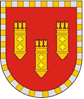 АДМИНИСТРАЦИЯ АЛАТЫРСКОГО МУНИЦИПАЛЬНОГО ОКРУГАЧУВАШСКОЙ РЕСПУБЛИКИПОСТАНОВЛЕНИЕ04.03.2024 № 104г. АлатырьУЛАТӐРМУНИЦИПАЛИТЕТ ОКРУГӖН АДМИНИСТРАЦИЙӖЧӐВАШ РЕСПУБЛИКИНЙЫШĂНУ04.03.2024 № 104Улатӑр г.«Сроки и этапы реализации Муниципальной программы2023-2035 годы:1 этап - 2023-2026 годы;2 этап - 2027-2030 годы;3 этап - 2031 - 2035 годы.»;«Объемы финансирования Муниципальной программы с разбивкой по годам реализациипрогнозируемый объем финансирования мероприятий Муниципальной программы в 2023 - 2035 годах составляет 2874385481,94 рублей, в том числе:в 2023 году – 227747893,63 рублей;в 2024 году – 197634328,31рублей;в 2025 году – 185859255,00 рублей;в 2026 году – 187752205,00 рублей;в 2027 - 2030 годах - 830882800,00 рублей;в 2031 - 2035 годах - 1244509000,00 рублей, из них средства:федерального бюджета - 244496619,96 рублей, в том числе:в 2023 году – 14479419,96 рублей;в 2024 году – 16195400,00 рублей;в 2025 году – 15800000,00 рублей;в 2026 году – 15746000,00 рублей;в 2027-2030 годах - 71249000,00 рублей;в 2031 - 2035 годах - 111026800,00 рублей;республиканского бюджета –2234532202,19рублей, в том числе:в 2023 году – 189024202,19 рублей;в 2024 году – 145792000,00 рублей;в 2025 году – 145864800,00 рублей;в 2026 году – 146080100,00рублей;в 2027-2030 годах - 645136000,00 рублей;в 2031 - 2035 годах - 962635100,00 рублей;местного бюджета –395356659,79рублей, в том числе:в 2023 году – 24244271,48рублей;в 2024 году – 35646928,31 рублей;в 2025 году  – 24194455,00рублей;в 2026 году – 25926105,00 рублей;в 2027 - 2030 годах - 114497800,00 рублей;в 2031 - 2035 годах -170847100,00рублей;внебюджетных источников - 0,00 рублей.Объемы финансирования Муниципальной программы подлежат ежегодному уточнению исходя из возможностей бюджетов всех уровней.»;СтатусНаименование подпрограммы муниципальной программы (основного мероприятия, мероприятия)Код бюджетной классификации Код бюджетной классификации Источники финансированияРасходы по годам, рублейРасходы по годам, рублейРасходы по годам, рублейРасходы по годам, рублейРасходы по годам, рублейРасходы по годам, рублейРасходы по годам, рублейСтатусНаименование подпрограммы муниципальной программы (основного мероприятия, мероприятия)ГРБСЦСРИсточники финансирования202320242025202520262027– 20302031–203512345678891011Муниципальная программа Алатырского  муниципального округа«Развитие образования»Ц70000000всего227747893,63197634328,31185859255,00185859255,00187752205,00830882800,001244509000,00Муниципальная программа Алатырского  муниципального округа«Развитие образования»федеральный бюджет14479419,9616195400,0015800000,0015800000,0015746000,0071249000,00111026800,00Муниципальная программа Алатырского  муниципального округа«Развитие образования»республиканский бюджет 189024202,19145792000,00145864800,00145864800,00146080100,00645136000,00962635100,00Муниципальная программа Алатырского  муниципального округа«Развитие образования»местный  бюджет24244271,4835646928,3124194455,0024194455,0025926105,00114497800,00170847100,00Муниципальная программа Алатырского  муниципального округа«Развитие образования»внебюджетные источники0,000,000,000,000,000,000,00Подпрограмма 1«Поддержка развития образования»хЦ710000000всего219422599,99189590923,31178349250,00178349250,00179912400,00797432300,001206830000,00Подпрограмма 1«Поддержка развития образования»ххфедеральный бюджет12898033,0014636500,0014241100,0014241100,0013974800,0063455000,00101504300,00Подпрограмма 1«Поддержка развития образования»ххреспубликанский бюджет 188168328,59144891500,00144938700,00144938700,00145036500,00643526000,00961025100,00Подпрограмма 1«Поддержка развития образования»ххместный  бюджет18356238,4030062923,3119169450,0019169450,0020901100,0090451300,00144300600,00Подпрограмма 1«Поддержка развития образования»ххвнебюджетные источники0,000,000,000,000,000,000,00Основное мероприятие 1Обеспечение деятельности организаций в сфере образованияхЦ710100000всего13514063,0624658723,3115448400,0015448400,0017180900,0071502800,00113176600,00Основное мероприятие 1Обеспечение деятельности организаций в сфере образованияххфедеральный бюджет0,000,000,000,000,000,000,00Основное мероприятие 1Обеспечение деятельности организаций в сфере образованияххреспубликанский бюджет 817200,000,000,000,000,000,000,00Основное мероприятие 1Обеспечение деятельности организаций в сфере образованияххместный  бюджет12696863,0624658723,3115448400,0015448400,0017180900,0071502800,00113176600,00Основное мероприятие 1Обеспечение деятельности организаций в сфере образованияххвнебюджетные источники0,000,000,000,000,000,000,00Основное мероприятие 2Финансовое обеспечение получения дошкольного образования, начального общего, основного общего и среднего общего образованияхЦ710200000всего173496335,36145962300,00144902400,00144902400,00144902400,00640721600,00955269600,00Основное мероприятие 2Финансовое обеспечение получения дошкольного образования, начального общего, основного общего и среднего общего образованияххфедеральный бюджет0,000,000,000,000,000,000,00Основное мероприятие 2Финансовое обеспечение получения дошкольного образования, начального общего, основного общего и среднего общего образованияххреспубликанский бюджет 171843610,00143911400,00143911400,00143911400,00143911400,00631721600,00946269600,00Основное мероприятие 2Финансовое обеспечение получения дошкольного образования, начального общего, основного общего и среднего общего образованияххместный  бюджет1652725,362050900,00991000,00991000,00991000,009000000,009000000,00Основное мероприятие 2Финансовое обеспечение получения дошкольного образования, начального общего, основного общего и среднего общего образованияххвнебюджетные источники0,000,000,000,000,000,000,00Основное мероприятие 3Укрепление материально-технической базы объектов образованияхЦ710300000всего17110251,37500000,000,000,000,003000000,0010000000,00Основное мероприятие 3Укрепление материально-технической базы объектов образованияххфедеральный бюджет0,000,000,000,000,000,000,00Основное мероприятие 3Укрепление материально-технической базы объектов образованияххреспубликанский бюджет 14421900,000,000,000,000,000,000,00Основное мероприятие 3Укрепление материально-технической базы объектов образованияххместный  бюджет2688351,37500000,000,000,000,003000000,0010000000,00Основное мероприятие 3Укрепление материально-технической базы объектов образованияххвнебюджетные источники0,000,000,000,000,000,000,00Основное мероприятие 4Развитие единой образовательной информационной среды в Чувашской РеспубликехЦ710700000всего0,000,000,000,000,000,00Основное мероприятие 4Развитие единой образовательной информационной среды в Чувашской Республикеххфедеральный бюджет0,000,000,000,000,000,000,00Основное мероприятие 4Развитие единой образовательной информационной среды в Чувашской Республикеххреспубликанский бюджет 0,000,000,000,000,000,000,00Основное мероприятие 4Развитие единой образовательной информационной среды в Чувашской Республикеххместный  бюджет0,000,000,000,000,000,000,00Основное мероприятие 4Развитие единой образовательной информационной среды в Чувашской Республикеххвнебюджетные источники0,000,000,000,000,000,000,00Основное мероприятие 5Реализация мероприятий регионального проекта «Учитель будущего» хЦ71Е500000всего0,000,000,000,000,000,000,00Основное мероприятие 5Реализация мероприятий регионального проекта «Учитель будущего» ххфедеральный бюджет0,000,000,000,000,000,000,00Основное мероприятие 5Реализация мероприятий регионального проекта «Учитель будущего» ххреспубликанский бюджет 0,000,000,000,000,000,000,00Основное мероприятие 5Реализация мероприятий регионального проекта «Учитель будущего» ххместный  бюджет0,000,000,000,000,000,000,00Основное мероприятие 5Реализация мероприятий регионального проекта «Учитель будущего» ххвнебюджетные источники0,000,000,000,000,000,000,00Основное мероприятие 6Реализация проектов и мероприятий по инновационному развитию системы образованияхЦ710900000всего61754,81120000,00100000,00100000,00100000,0025000,00600000,00Основное мероприятие 6Реализация проектов и мероприятий по инновационному развитию системы образованияххфедеральный бюджет0,000,000,000,000,000,000,00Основное мероприятие 6Реализация проектов и мероприятий по инновационному развитию системы образованияххреспубликанский бюджет 0,000,000,000,000,000,000,00Основное мероприятие 6Реализация проектов и мероприятий по инновационному развитию системы образованияххместный  бюджет61754,81120000,00100000,00100000,00100000,0025000,00600000,00Основное мероприятие 6Реализация проектов и мероприятий по инновационному развитию системы образованияххвнебюджетные источники0,000,000,000,000,000,000,00Основное мероприятие 7Проведение обязательных периодических медицинских осмотров работников государственных образовательных организаций  муниципальных образовательных организацийххвсего0,000,000,000,000,000,000,00Основное мероприятие 7Проведение обязательных периодических медицинских осмотров работников государственных образовательных организаций  муниципальных образовательных организацийххфедеральный бюджет0,000,000,000,000,000,000,00Основное мероприятие 7Проведение обязательных периодических медицинских осмотров работников государственных образовательных организаций  муниципальных образовательных организацийххреспубликанский бюджет 0,000,000,000,000,000,000,00Основное мероприятие 7Проведение обязательных периодических медицинских осмотров работников государственных образовательных организаций  муниципальных образовательных организацийххместный  бюджет0,000,000,000,000,000,000,00Основное мероприятие 7Проведение обязательных периодических медицинских осмотров работников государственных образовательных организаций  муниципальных образовательных организацийххвнебюджетные источники0,000,000,000,000,000,000,00Основное мероприятие 8Стипендии, гранты, премии и денежные поощрения хЦ711100000всего0,000,000,000,000,000,000,00Основное мероприятие 8Стипендии, гранты, премии и денежные поощрения ххфедеральный бюджет0,000,000,000,000,000,000,00Основное мероприятие 8Стипендии, гранты, премии и денежные поощрения ххреспубликанский бюджет 0,000,000,000,000,000,000,00Основное мероприятие 8Стипендии, гранты, премии и денежные поощрения ххместный  бюджет0,000,000,000,000,000,000,00Основное мероприятие 8Стипендии, гранты, премии и денежные поощрения ххвнебюджетные источники0,000,000,000,000,000,000,00Основное мероприятие 9Меры социальной поддержкихЦ711400000всего5842507,466815300,006664850,006664850,006495500,0033145500,0052527500,00Основное мероприятие 9Меры социальной поддержкиххфедеральный бюджет4013133,004967100,004866700,004866700,004600400,0019417600,0035272000,00Основное мероприятие 9Меры социальной поддержкиххреспубликанский бюджет 1085618,59977100,001027300,001027300,001125100,0011804400,0014755500,00Основное мероприятие 9Меры социальной поддержкиххместный  бюджет743755,87871100,00770850,00770850,00770000,001923500,002500000,00Основное мероприятие 9Меры социальной поддержкиххвнебюджетные источники0,000,000,000,000,000,000,00Основное мероприятие 10Капитальный ремонт объектов образованияхЦ711500000всего0,000,000,000,000,000,000,00Основное мероприятие 10Капитальный ремонт объектов образованияххфедеральный бюджет0,000,000,000,000,000,000,00Основное мероприятие 10Капитальный ремонт объектов образованияххреспубликанский бюджет 0,000,000,000,000,000,000,00Основное мероприятие 10Капитальный ремонт объектов образованияххместный  бюджет0,000,000,000,000,000,000,00Основное мероприятие 10Капитальный ремонт объектов образованияххвнебюджетные источники0,000,000,000,000,000,000,00Основное мероприятие 11Строительство (приобретение), реконструкция объектов капитального строительства муниципальных  образовательных организацийхЦ71P200000всего0,000,000,000,000,000,000,00Основное мероприятие 11Строительство (приобретение), реконструкция объектов капитального строительства муниципальных  образовательных организацийххфедеральный бюджет0,000,000,000,000,000,000,00Основное мероприятие 11Строительство (приобретение), реконструкция объектов капитального строительства муниципальных  образовательных организацийххреспубликанский бюджет 0,000,000,000,000,000,000,00Основное мероприятие 11Строительство (приобретение), реконструкция объектов капитального строительства муниципальных  образовательных организацийххместный  бюджет0,000,000,000,000,000,000,00Основное мероприятие 11Строительство (приобретение), реконструкция объектов капитального строительства муниципальных  образовательных организацийххвнебюджетные источники0,000,000,000,000,000,000,00Основное мероприятие 12Реализация мероприятий регионального проекта «Успех каждого ребенка»xЦ71Е200000всего512787,932160200,001859200,001859200,001859200,005000000,009024000,00Основное мероприятие 12Реализация мероприятий регионального проекта «Успех каждого ребенка»xxфедеральный бюджет0,00295000,000,000,000,000,000,00Основное мероприятие 12Реализация мероприятий регионального проекта «Успех каждого ребенка»xxреспубликанский бюджет 0,003000,000,000,000,000,000,00Основное мероприятие 12Реализация мероприятий регионального проекта «Успех каждого ребенка»xxместный  бюджет512787,931862200,001859200,001859200,001859200,005000000,009024000,00Основное мероприятие 12Реализация мероприятий регионального проекта «Успех каждого ребенка»xxвнебюджетные источники0,000,000,000,000,000,000,00Основное мероприятие 13Реализация мероприятий регионального проекта «Поддержка семей, имеющих детей»хЦ71Е300000всего0,000,000,000,000,000,000,00Основное мероприятие 13Реализация мероприятий регионального проекта «Поддержка семей, имеющих детей»ххфедеральный бюджет0,000,000,000,000,000,000,00Основное мероприятие 13Реализация мероприятий регионального проекта «Поддержка семей, имеющих детей»ххреспубликанский бюджет 0,000,000,000,000,000,000,00Основное мероприятие 13Реализация мероприятий регионального проекта «Поддержка семей, имеющих детей»xместный  бюджет0,000,000,000,000,000,000,00Основное мероприятие 13Реализация мероприятий регионального проекта «Поддержка семей, имеющих детей»xвнебюджетные источники0,000,000,000,000,000,000,00Основное мероприятие 14 Повышение качества образования в школах с низкими результатами обучения и в школах, функционирующих в неблагоприятных социальных условиях, путем реализации региональных проектов и распространения их результатовххвсего0,000,000,000,000,000,000,00Основное мероприятие 14 Повышение качества образования в школах с низкими результатами обучения и в школах, функционирующих в неблагоприятных социальных условиях, путем реализации региональных проектов и распространения их результатовххфедеральный бюджет0,000,000,000,000,000,000,00Основное мероприятие 14 Повышение качества образования в школах с низкими результатами обучения и в школах, функционирующих в неблагоприятных социальных условиях, путем реализации региональных проектов и распространения их результатовхxреспубликанский бюджет 0,000,000,000,000,000,000,00Основное мероприятие 14 Повышение качества образования в школах с низкими результатами обучения и в школах, функционирующих в неблагоприятных социальных условиях, путем реализации региональных проектов и распространения их результатовхxместный  бюджет0,000,000,000,000,000,000,00Основное мероприятие 14 Повышение качества образования в школах с низкими результатами обучения и в школах, функционирующих в неблагоприятных социальных условиях, путем реализации региональных проектов и распространения их результатовхxвнебюджетные источники0,000,000,000,000,000,000,00Основное мероприятие 15Реализация мероприятий регионального проекта «Цифровая образовательная среда»xвсего0,000,000,000,000,000,000,00Основное мероприятие 15Реализация мероприятий регионального проекта «Цифровая образовательная среда»xxфедеральный бюджет0,000,000,000,000,000,000,00Основное мероприятие 15Реализация мероприятий регионального проекта «Цифровая образовательная среда»ххреспубликанский бюджет 0,000,000,000,000,000,000,00Основное мероприятие 15Реализация мероприятий регионального проекта «Цифровая образовательная среда»xxместный  бюджет0,000,000,000,000,000,000,00Основное мероприятие 15Реализация мероприятий регионального проекта «Цифровая образовательная среда»xxвнебюджетные источники0,000,000,000,000,000,000,00Основное мероприятие 16Приобретение оборудования для муниципальных образовательных организаций в целях укрепления материально-технической базыЦ712100000всего0,000,000,000,000,000,000,00Основное мероприятие 16Приобретение оборудования для муниципальных образовательных организаций в целях укрепления материально-технической базыфедеральный бюджет0,000,000,000,000,000,000,00Основное мероприятие 16Приобретение оборудования для муниципальных образовательных организаций в целях укрепления материально-технической базыреспубликанский бюджет 0,000,000,000,000,000,000,00Основное мероприятие 16Приобретение оборудования для муниципальных образовательных организаций в целях укрепления материально-технической базыместный  бюджет0,000,000,000,000,000,000,00Основное мероприятие 16Приобретение оборудования для муниципальных образовательных организаций в целях укрепления материально-технической базывнебюджетные источники0,000,000,000,000,000,000,00Основное мероприятие 17Обеспечение выплаты ежемесячного денежного вознаграждения за выполнение функций классного руководителя педагогическим работникам государственных общеобразовательных организаций Чувашской РеспубликиЦ710500000всего8884900,009374400,009374400,009374400,009374400,0044037400,0066232300,00Основное мероприятие 17Обеспечение выплаты ежемесячного денежного вознаграждения за выполнение функций классного руководителя педагогическим работникам государственных общеобразовательных организаций Чувашской Республикифедеральный бюджет8884900,009374400,009374400,009374400,009374400,0044037400,0066232300,00Основное мероприятие 17Обеспечение выплаты ежемесячного денежного вознаграждения за выполнение функций классного руководителя педагогическим работникам государственных общеобразовательных организаций Чувашской Республикиреспубликанский бюджет 0,000,000,000,000,000,000,00Основное мероприятие 17Обеспечение выплаты ежемесячного денежного вознаграждения за выполнение функций классного руководителя педагогическим работникам государственных общеобразовательных организаций Чувашской Республикиместный  бюджет0,000,000,000,000,000,000,00Основное мероприятие 17Обеспечение выплаты ежемесячного денежного вознаграждения за выполнение функций классного руководителя педагогическим работникам государственных общеобразовательных организаций Чувашской Республикивнебюджетные источники0,000,000,000,000,000,000,00Основное мероприятие 18Модернизация инфраструктуры муниципальных образовательных организацийхЦ711300000всего0,000,000,000,000,000,000,00Основное мероприятие 18Модернизация инфраструктуры муниципальных образовательных организацийххфедеральный бюджет0,000,000,000,000,000,000,00Основное мероприятие 18Модернизация инфраструктуры муниципальных образовательных организацийххреспубликанский бюджет 0,000,000,000,000,000,000,00Основное мероприятие 18Модернизация инфраструктуры муниципальных образовательных организацийххместный  бюджет0,000,000,000,000,000,000,00Основное мероприятие 18Модернизация инфраструктуры муниципальных образовательных организацийххвнебюджетные источники0,000,000,000,000,000,000,00Основное мероприятие 19Реализация отдельных мероприятий регионального проекта «Современная школа»хЦ71E100000всего0,000,000,000,000,000,000,00Основное мероприятие 19Реализация отдельных мероприятий регионального проекта «Современная школа»ххфедеральный бюджет0,000,000,000,000,000,000,00Основное мероприятие 19Реализация отдельных мероприятий регионального проекта «Современная школа»ххреспубликанский бюджет 0,000,000,000,000,000,000,00Основное мероприятие 19Реализация отдельных мероприятий регионального проекта «Современная школа»ххместный  бюджет0,000,000,000,000,000,000,00Основное мероприятие 19Реализация отдельных мероприятий регионального проекта «Современная школа»ххвнебюджетные источники0,000,000,000,000,000,000,00Подпрограмма 2«Молодежь Алатырского  муниципального округа»xЦ720000000всего1312696,621359000,001000000,001000000,001000000,001300000,001500000,00Подпрограмма 2«Молодежь Алатырского  муниципального округа»xxфедеральный бюджет0,000,000,000,000,000,000,00Подпрограмма 2«Молодежь Алатырского  муниципального округа»ххреспубликанский бюджет 0,000,000,000,000,000,000,00Подпрограмма 2«Молодежь Алатырского  муниципального округа»xxместный  бюджет1312696,621359000,001000000,001000000,001000000,001300000,001500000,00Подпрограмма 2«Молодежь Алатырского  муниципального округа»xxвнебюджетные источники0,000,000,000,000,000,000,00Основное мероприятие 1Мероприятия по вовлечению молодежи в социальную практикуxЦ720100000всего68539,2280000,0080000,0080000,0080000,00150000,00150000,00Основное мероприятие 1Мероприятия по вовлечению молодежи в социальную практикуxxфедеральный бюджет0,000,000,000,000,000,000,00Основное мероприятие 1Мероприятия по вовлечению молодежи в социальную практикуххреспубликанский бюджет 0,000,000,000,000,000,000,00Основное мероприятие 1Мероприятия по вовлечению молодежи в социальную практикуxxместный  бюджет68539,2280000,0080000,0080000,0080000,00150000,00150000,00Основное мероприятие 1Мероприятия по вовлечению молодежи в социальную практикуxxвнебюджетные источники0,000,000,000,000,000,000,00 Основное мероприятие 2Организация отдыха детейxЦ720300000всего1191057,401223000,00900000,00900000,00900000,00975000,001175000,00 Основное мероприятие 2Организация отдыха детейxxфедеральный бюджет0,000,000,000,000,000,000,00 Основное мероприятие 2Организация отдыха детейххреспубликанский бюджет 0,000,000,000,000,000,000,00 Основное мероприятие 2Организация отдыха детейxxместный  бюджет1191057,401223000,00900000,00900000,00900000,00975000,001175000,00 Основное мероприятие 2Организация отдыха детейxxвнебюджетные источники0,000,000,000,000,000,000,00Основное мероприятие 3 Патриотическое воспитание и допризывная подготовка молодёжиxЦ720400000всего13500,0020000,0020000,0020000,0020000,00175000,00175000,00Основное мероприятие 3 Патриотическое воспитание и допризывная подготовка молодёжиxxфедеральный бюджет0,000,000,000,000,000,000,00Основное мероприятие 3 Патриотическое воспитание и допризывная подготовка молодёжиххреспубликанский бюджет 0,000,000,000,000,000,000,00Основное мероприятие 3 Патриотическое воспитание и допризывная подготовка молодёжиxxместный  бюджет13500,0020000,0020000,0020000,0020000,00175000,00175000,00Основное мероприятие 3 Патриотическое воспитание и допризывная подготовка молодёжиxxвнебюджетные источники0,000,000,000,000,000,000,00Основное мероприятие 4Реализация мероприятий регионального проекта «Социальная активность»xвсего0,000,000,000,000,000,000,00Основное мероприятие 4Реализация мероприятий регионального проекта «Социальная активность»xxфедеральный бюджет0,000,000,000,000,000,000,00Основное мероприятие 4Реализация мероприятий регионального проекта «Социальная активность»ххреспубликанский бюджет 0,000,000,000,000,000,000,00Основное мероприятие 4Реализация мероприятий регионального проекта «Социальная активность»xxместный  бюджет0,000,000,000,000,000,000,00Основное мероприятие 4Реализация мероприятий регионального проекта «Социальная активность»xxвнебюджетные источники0,000,000,000,000,000,000,00Основное мероприятие 5Поддержка талантливой и одаренной молодежиxЦ720200000всего39600,0036000,000,000,000,000,000,00Основное мероприятие 5Поддержка талантливой и одаренной молодежиxxфедеральный бюджет0,000,000,000,000,000,000,00Основное мероприятие 5Поддержка талантливой и одаренной молодежиххреспубликанский бюджет 0,000,000,000,000,000,000,00Основное мероприятие 5Поддержка талантливой и одаренной молодежиxxместный  бюджет39600,0036000,000,000,000,000,000,00Поддержка талантливой и одаренной молодежиxxвнебюджетные источники0,000,000,000,000,000,000,00Подпрограмма 3«Создание в Алатырском  муниципальном округе новых мест в общеобразовательных организациях в соответствии с прогнозируемой потребностью и современными условиями обучения» муниципальной  программы Алатырского  муниципального округа «Развитие образования» xЦ740000000всего0,000,000,000,000,000,000,00Подпрограмма 3«Создание в Алатырском  муниципальном округе новых мест в общеобразовательных организациях в соответствии с прогнозируемой потребностью и современными условиями обучения» муниципальной  программы Алатырского  муниципального округа «Развитие образования» xxфедеральный бюджет0,000,000,000,000,000,000,00Подпрограмма 3«Создание в Алатырском  муниципальном округе новых мест в общеобразовательных организациях в соответствии с прогнозируемой потребностью и современными условиями обучения» муниципальной  программы Алатырского  муниципального округа «Развитие образования» ххреспубликанский бюджет 0,000,000,000,000,000,000,00Подпрограмма 3«Создание в Алатырском  муниципальном округе новых мест в общеобразовательных организациях в соответствии с прогнозируемой потребностью и современными условиями обучения» муниципальной  программы Алатырского  муниципального округа «Развитие образования» xxместный  бюджет0,000,000,000,000,000,000,00Подпрограмма 3«Создание в Алатырском  муниципальном округе новых мест в общеобразовательных организациях в соответствии с прогнозируемой потребностью и современными условиями обучения» муниципальной  программы Алатырского  муниципального округа «Развитие образования» xxвнебюджетные источники0,000,000,000,000,000,000,00Основное мероприятие 1Реализация отдельных мероприятий регионального проекта «Современная школа»xЦ740000000всего0,000,000,000,000,000,000,00Основное мероприятие 1Реализация отдельных мероприятий регионального проекта «Современная школа»xxфедеральный бюджет0,000,000,000,000,000,000,00Основное мероприятие 1Реализация отдельных мероприятий регионального проекта «Современная школа»ххреспубликанский бюджет 0,000,000,000,000,000,000,00Основное мероприятие 1Реализация отдельных мероприятий регионального проекта «Современная школа»xxместный  бюджет0,000,000,000,000,000,000,00Основное мероприятие 1Реализация отдельных мероприятий регионального проекта «Современная школа»xxвнебюджетные источники0,000,000,000,000,000,000,00Основное мероприятие 2"Капитальный ремонт зданий  муниципальных общеобразовательных организаций, имеющих износ 50 процентов и выше"xЦ740000000всего0,000,000,000,000,000,000,00Основное мероприятие 2"Капитальный ремонт зданий  муниципальных общеобразовательных организаций, имеющих износ 50 процентов и выше"xxфедеральный бюджет0,000,000,000,000,000,000,00Основное мероприятие 2"Капитальный ремонт зданий  муниципальных общеобразовательных организаций, имеющих износ 50 процентов и выше"ххреспубликанский бюджет 0,000,000,000,000,000,000,00Основное мероприятие 2"Капитальный ремонт зданий  муниципальных общеобразовательных организаций, имеющих износ 50 процентов и выше"xxместный  бюджет0,000,000,000,000,000,000,00Основное мероприятие 2"Капитальный ремонт зданий  муниципальных общеобразовательных организаций, имеющих износ 50 процентов и выше"xxвнебюджетные источники0,000,000,000,000,000,000,00Подпрограмма 4«Развитие воспитания в образовательных организациях Алатырского  муниципального округа»xвсего0,000,000,000,000,000,000,00Подпрограмма 4«Развитие воспитания в образовательных организациях Алатырского  муниципального округа»xxфедеральный бюджет0,000,000,000,000,000,000,00Подпрограмма 4«Развитие воспитания в образовательных организациях Алатырского  муниципального округа»ххреспубликанский бюджет 0,000,000,000,000,000,000,00Подпрограмма 4«Развитие воспитания в образовательных организациях Алатырского  муниципального округа»xxместный  бюджет0,000,000,000,000,000,000,00Подпрограмма 4«Развитие воспитания в образовательных организациях Алатырского  муниципального округа»xxвнебюджетные источники0,000,000,000,000,000,000,00Основное мероприятие 1Совершенствование нормативно-правового регулирования и организационно-управленческих механизмов в сфере воспитания xвсего0,000,000,000,000,000,000,00Основное мероприятие 1Совершенствование нормативно-правового регулирования и организационно-управленческих механизмов в сфере воспитания xxфедеральный бюджет0,000,000,000,000,000,000,00Основное мероприятие 1Совершенствование нормативно-правового регулирования и организационно-управленческих механизмов в сфере воспитания ххреспубликанский бюджет 0,000,000,000,000,000,000,00Основное мероприятие 1Совершенствование нормативно-правового регулирования и организационно-управленческих механизмов в сфере воспитания xxместный  бюджет0,000,000,000,000,000,000,00Основное мероприятие 1Совершенствование нормативно-правового регулирования и организационно-управленческих механизмов в сфере воспитания xxвнебюджетные источники0,000,000,000,000,000,000,00Основное мероприятие 2Развитие кадрового потенциалаxвсего0,000,000,000,000,000,000,00Основное мероприятие 2Развитие кадрового потенциалаxxфедеральный бюджет0,000,000,000,000,000,000,00Основное мероприятие 2Развитие кадрового потенциалаххреспубликанский бюджет 0,000,000,000,000,000,000,00Основное мероприятие 2Развитие кадрового потенциалаxxместный  бюджет0,000,000,000,000,000,000,00Основное мероприятие 2Развитие кадрового потенциалаxxвнебюджетные источники0,000,000,000,000,000,000,00Основное мероприятие 3Организация и проведение мероприятий в образовательных организацияхxвсего0,000,000,000,000,000,000,00Основное мероприятие 3Организация и проведение мероприятий в образовательных организацияхxxфедеральный бюджет0,000,000,000,000,000,000,00Основное мероприятие 3Организация и проведение мероприятий в образовательных организацияхххреспубликанский бюджет 0,000,000,000,000,000,000,00Основное мероприятие 3Организация и проведение мероприятий в образовательных организацияхxxместный  бюджет0,000,000,000,000,000,000,00Основное мероприятие 3Организация и проведение мероприятий в образовательных организацияхxxвнебюджетные источники0,000,000,000,000,000,000,00Основное мероприятие 4Информационно-методическое сопровождение и мониторинг реализации подпрограммыxвсего0,000,000,000,000,000,000,00Основное мероприятие 4Информационно-методическое сопровождение и мониторинг реализации подпрограммыxxфедеральный бюджет0,000,000,000,000,000,000,00Основное мероприятие 4Информационно-методическое сопровождение и мониторинг реализации подпрограммыххреспубликанский бюджет 0,000,000,000,000,000,000,00Основное мероприятие 4Информационно-методическое сопровождение и мониторинг реализации подпрограммыxxместный  бюджет0,000,000,000,000,000,000,00Основное мероприятие 4Информационно-методическое сопровождение и мониторинг реализации подпрограммыxxвнебюджетные источники0,000,000,000,000,000,000,00Основное мероприятие 5Мероприятия, направленные на экологическое просвещение обучающихсяxвсего0,000,000,000,000,000,000,00Основное мероприятие 5Мероприятия, направленные на экологическое просвещение обучающихсяxxфедеральный бюджет0,000,000,000,000,000,000,00Основное мероприятие 5Мероприятия, направленные на экологическое просвещение обучающихсяххреспубликанский бюджет 0,000,000,000,000,000,000,00Основное мероприятие 5Мероприятия, направленные на экологическое просвещение обучающихсяxxместный  бюджет0,000,000,000,000,000,000,00Основное мероприятие 5Мероприятия, направленные на экологическое просвещение обучающихсяxxвнебюджетные источники0,000,000,000,000,000,000,00Подпрограмма 5 «Патриотическое воспитание и допризывная подготовка молодежи Алатырского муниципального округа»xЦ76000000всего1597360,561574700,001574700,001574700,001904500,007794000,009522500,00Подпрограмма 5 «Патриотическое воспитание и допризывная подготовка молодежи Алатырского муниципального округа»xxфедеральный бюджет1581386,961558900,001558900,001558900,001771200,007794000,009522500,00Подпрограмма 5 «Патриотическое воспитание и допризывная подготовка молодежи Алатырского муниципального округа»ххреспубликанский бюджет 15973,6015800,0015800,0015800,00133300,000,000,00Подпрограмма 5 «Патриотическое воспитание и допризывная подготовка молодежи Алатырского муниципального округа»xxместный  бюджет0,000,000,000,000,000,000,00Подпрограмма 5 «Патриотическое воспитание и допризывная подготовка молодежи Алатырского муниципального округа»xxвнебюджетные источники0,000,000,000,000,000,000,00Основное мероприятие 1Совершенствование нормативно-правового регулирования и организационно-управленческих механизмов в сфере патриотического воспитания и допризывной подготовки молодежиxвсего0,000,000,000,000,000,000,00Основное мероприятие 1Совершенствование нормативно-правового регулирования и организационно-управленческих механизмов в сфере патриотического воспитания и допризывной подготовки молодежиxxфедеральный бюджет0,000,000,000,000,000,000,00Основное мероприятие 1Совершенствование нормативно-правового регулирования и организационно-управленческих механизмов в сфере патриотического воспитания и допризывной подготовки молодежиххреспубликанский бюджет 0,000,000,000,000,000,000,00Основное мероприятие 1Совершенствование нормативно-правового регулирования и организационно-управленческих механизмов в сфере патриотического воспитания и допризывной подготовки молодежиxxместный  бюджет0,000,000,000,000,000,000,00Основное мероприятие 1Совершенствование нормативно-правового регулирования и организационно-управленческих механизмов в сфере патриотического воспитания и допризывной подготовки молодежиxxвнебюджетные источники0,000,000,000,000,000,000,00Основное мероприятие 2 Развитие физической культуры и допризывной подготовки молодежиxвсего0,000,000,000,000,000,000,00Основное мероприятие 2 Развитие физической культуры и допризывной подготовки молодежиxxфедеральный бюджет0,000,000,000,000,000,000,00Основное мероприятие 2 Развитие физической культуры и допризывной подготовки молодежиххреспубликанский бюджет 0,000,000,000,000,000,000,00Основное мероприятие 2 Развитие физической культуры и допризывной подготовки молодежиxxместный  бюджет0,000,000,000,000,000,000,00Основное мероприятие 2 Развитие физической культуры и допризывной подготовки молодежиxxвнебюджетные источники0,000,000,000,000,000,000,00Основное мероприятие 3Развитие и поддержка кадетского образованияxвсего0,000,000,000,000,000,000,00Основное мероприятие 3Развитие и поддержка кадетского образованияxxфедеральный бюджет0,000,000,000,000,000,000,00Основное мероприятие 3Развитие и поддержка кадетского образованияххреспубликанский бюджет 0,000,000,000,000,000,000,00Основное мероприятие 3Развитие и поддержка кадетского образованияxxместный  бюджет0,000,000,000,000,000,000,00Основное мероприятие 3Развитие и поддержка кадетского образованияxxвнебюджетные источники0,000,000,000,000,000,000,00Основное мероприятие 4Развитие и поддержка поискового движенияxвсего0,000,000,000,000,000,000,00Основное мероприятие 4Развитие и поддержка поискового движенияxxфедеральный бюджет0,000,000,000,000,000,000,00Основное мероприятие 4Развитие и поддержка поискового движенияххреспубликанский бюджет 0,000,000,000,000,000,000,00Основное мероприятие 4Развитие и поддержка поискового движенияxxместный  бюджет0,000,000,000,000,000,000,00Основное мероприятие 4Развитие и поддержка поискового движенияxxвнебюджетные источники0,000,000,000,000,000,000,00Основное мероприятие 5Реализация отдельных мероприятий регионального проекта "Патриотическое воспитание граждан Российской Федерации"xЦ76ЕВ00000всего1597360,561574700,001574700,001574700,001904500,007794000,009522500,00Основное мероприятие 5Реализация отдельных мероприятий регионального проекта "Патриотическое воспитание граждан Российской Федерации"xxфедеральный бюджет1581386,961558900,001558900,001558900,001771200,007794000,009522500,00Основное мероприятие 5Реализация отдельных мероприятий регионального проекта "Патриотическое воспитание граждан Российской Федерации"ххреспубликанский бюджет 15973,6015800,0015800,0015800,00133300,000,000,00Основное мероприятие 5Реализация отдельных мероприятий регионального проекта "Патриотическое воспитание граждан Российской Федерации"xxместный  бюджет0,000,000,000,000,000,000,00Основное мероприятие 5Реализация отдельных мероприятий регионального проекта "Патриотическое воспитание граждан Российской Федерации"xxвнебюджетные источники0,000,000,000,000,000,000,00Подпрограмма 6 «Региональный проект по модернизации школьных систем образования»xЦ770000000всего0,000,000,000,000,000,000,00Подпрограмма 6 «Региональный проект по модернизации школьных систем образования»xxфедеральный бюджет0,000,000,000,000,000,000,00Подпрограмма 6 «Региональный проект по модернизации школьных систем образования»ххреспубликанский бюджет 0,000,000,000,000,000,000,00Подпрограмма 6 «Региональный проект по модернизации школьных систем образования»xxместный  бюджет0,000,000,000,000,000,000,00Подпрограмма 6 «Региональный проект по модернизации школьных систем образования»xxвнебюджетные источники0,000,000,000,000,000,000,00Подпрограмма 6 «Региональный проект по модернизации школьных систем образования»xвсего0,000,000,000,000,000,000,00Подпрограмма 6 «Региональный проект по модернизации школьных систем образования»xxфедеральный бюджет0,000,000,000,000,000,000,00Подпрограмма 6 «Региональный проект по модернизации школьных систем образования»ххреспубликанский бюджет 0,000,000,000,000,000,000,00Подпрограмма 6 «Региональный проект по модернизации школьных систем образования»xxместный  бюджет0,000,000,000,000,000,000,00Подпрограмма 6 «Региональный проект по модернизации школьных систем образования»xxвнебюджетные источники0,000,000,000,000,000,000,00Основное мероприятие 2 Оснащение отремонтированных зданий общеобразовательных организаций средствами обучения и воспитанияxвсего0,000,000,000,000,000,000,00Основное мероприятие 2 Оснащение отремонтированных зданий общеобразовательных организаций средствами обучения и воспитанияxxфедеральный бюджет0,000,000,000,000,000,000,00Основное мероприятие 2 Оснащение отремонтированных зданий общеобразовательных организаций средствами обучения и воспитанияххреспубликанский бюджет 0,000,000,000,000,000,000,00Основное мероприятие 2 Оснащение отремонтированных зданий общеобразовательных организаций средствами обучения и воспитанияxxместный  бюджет0,000,000,000,000,000,000,00Основное мероприятие 2 Оснащение отремонтированных зданий общеобразовательных организаций средствами обучения и воспитанияxxвнебюджетные источники0,000,000,000,000,000,000,00Основное мероприятие 3Обеспечение в отношении объектов капитального ремонта требований к антитеррористической защищенности объектов (территорий),установленных законодательствомxЦ770300000всего0,000,000,000,000,000,000,00Основное мероприятие 3Обеспечение в отношении объектов капитального ремонта требований к антитеррористической защищенности объектов (территорий),установленных законодательствомxxфедеральный бюджет0,000,000,000,000,000,000,00Основное мероприятие 3Обеспечение в отношении объектов капитального ремонта требований к антитеррористической защищенности объектов (территорий),установленных законодательствомххреспубликанский бюджет 0,000,000,000,000,000,000,00Основное мероприятие 3Обеспечение в отношении объектов капитального ремонта требований к антитеррористической защищенности объектов (территорий),установленных законодательствомxxместный  бюджет0,000,000,000,000,000,000,00Основное мероприятие 3Обеспечение в отношении объектов капитального ремонта требований к антитеррористической защищенности объектов (территорий),установленных законодательствомxxвнебюджетные источники0,000,000,000,000,000,000,00Основное мероприятие 4Обеспечение повышения квалификации/профессиональной переподготовки учителей, осуществляющих учебный процесс в объектах капитального ремонта, сверх минимальных требований, установленных законодательством, и  (или)обучения управленческих команд, состоящих из представителей администраций и педагогических работников объектов капитального ремонтаxвсего0,000,000,000,000,000,000,00Основное мероприятие 4Обеспечение повышения квалификации/профессиональной переподготовки учителей, осуществляющих учебный процесс в объектах капитального ремонта, сверх минимальных требований, установленных законодательством, и  (или)обучения управленческих команд, состоящих из представителей администраций и педагогических работников объектов капитального ремонтаxxфедеральный бюджет0,000,000,000,000,000,000,00Основное мероприятие 4Обеспечение повышения квалификации/профессиональной переподготовки учителей, осуществляющих учебный процесс в объектах капитального ремонта, сверх минимальных требований, установленных законодательством, и  (или)обучения управленческих команд, состоящих из представителей администраций и педагогических работников объектов капитального ремонтаххреспубликанский бюджет 0,000,000,000,000,000,000,00Основное мероприятие 4Обеспечение повышения квалификации/профессиональной переподготовки учителей, осуществляющих учебный процесс в объектах капитального ремонта, сверх минимальных требований, установленных законодательством, и  (или)обучения управленческих команд, состоящих из представителей администраций и педагогических работников объектов капитального ремонтаxxместный  бюджет0,000,000,000,000,000,000,00Основное мероприятие 4Обеспечение повышения квалификации/профессиональной переподготовки учителей, осуществляющих учебный процесс в объектах капитального ремонта, сверх минимальных требований, установленных законодательством, и  (или)обучения управленческих команд, состоящих из представителей администраций и педагогических работников объектов капитального ремонтаxxвнебюджетные источники0,000,000,000,000,000,000,00Основное мероприятие 5Обновление в объектах капитального ремонта 100% учебников и учебных пособий, не позволяющих их дальнейшее использование в образовательном процессе по причине ветхости и дефектностиxЦ760000000всего0,000,000,000,000,000,000,00Основное мероприятие 5Обновление в объектах капитального ремонта 100% учебников и учебных пособий, не позволяющих их дальнейшее использование в образовательном процессе по причине ветхости и дефектностиxxфедеральный бюджет0,000,000,000,000,000,000,00Основное мероприятие 5Обновление в объектах капитального ремонта 100% учебников и учебных пособий, не позволяющих их дальнейшее использование в образовательном процессе по причине ветхости и дефектностиххреспубликанский бюджет 0,000,000,000,000,000,000,00Основное мероприятие 5Обновление в объектах капитального ремонта 100% учебников и учебных пособий, не позволяющих их дальнейшее использование в образовательном процессе по причине ветхости и дефектностиxxместный  бюджет0,000,000,000,000,000,000,00Основное мероприятие 5Обновление в объектах капитального ремонта 100% учебников и учебных пособий, не позволяющих их дальнейшее использование в образовательном процессе по причине ветхости и дефектностиxxвнебюджетные источники0,000,000,000,000,000,000,00Основное мероприятие 6Привлечение учащихся, учителей и родительского сообщества  к обсуждению дизайнерских и иных решений в рамках подготовки к проведению и к приемки ремонтных работxхвсего0,000,000,000,000,000,000,00Основное мероприятие 6Привлечение учащихся, учителей и родительского сообщества  к обсуждению дизайнерских и иных решений в рамках подготовки к проведению и к приемки ремонтных работxxфедеральный бюджет0,000,000,000,000,000,000,00Основное мероприятие 6Привлечение учащихся, учителей и родительского сообщества  к обсуждению дизайнерских и иных решений в рамках подготовки к проведению и к приемки ремонтных работххреспубликанский бюджет 0,000,000,000,000,000,000,00Основное мероприятие 6Привлечение учащихся, учителей и родительского сообщества  к обсуждению дизайнерских и иных решений в рамках подготовки к проведению и к приемки ремонтных работxxместный  бюджет0,000,000,000,000,000,000,00Основное мероприятие 6Привлечение учащихся, учителей и родительского сообщества  к обсуждению дизайнерских и иных решений в рамках подготовки к проведению и к приемки ремонтных работxxвнебюджетные источники0,000,000,000,000,000,000,00Основное мероприятие 7Модернизация территорий общеобразовательных организацийxЦ760000000всего0,000,000,000,000,000,000,00Основное мероприятие 7Модернизация территорий общеобразовательных организацийxxфедеральный бюджет0,000,000,000,000,000,000,00Основное мероприятие 7Модернизация территорий общеобразовательных организацийххреспубликанский бюджет 0,000,000,000,000,000,000,00Основное мероприятие 7Модернизация территорий общеобразовательных организацийxxместный  бюджет0,000,000,000,000,000,000,00Основное мероприятие 7Модернизация территорий общеобразовательных организацийxxвнебюджетные источники0,000,000,000,000,000,000,00Подпрограмма 7«Обеспечение реализации муниципальной программы Алатырского муниципального округа  «Развитие образования» xЦ7Э0000000всего5415236,465109705,004935305,004935305,004935305,0024356500,0026656500,00Подпрограмма 7«Обеспечение реализации муниципальной программы Алатырского муниципального округа  «Развитие образования» xxфедеральный бюджет0,000,000,000,000,000,000,00Подпрограмма 7«Обеспечение реализации муниципальной программы Алатырского муниципального округа  «Развитие образования» ххреспубликанский бюджет 839900,00884700,00910300,00910300,00910300,001610000,001610000,00Подпрограмма 7«Обеспечение реализации муниципальной программы Алатырского муниципального округа  «Развитие образования» xxместный  бюджет4575336,464225005,004025005,004025005,004025005,0022746500,0025046500,00Подпрограмма 7«Обеспечение реализации муниципальной программы Алатырского муниципального округа  «Развитие образования» xxвнебюджетные источники0,000,000,000,000,000,000,00Основное мероприятие 1Общепрограммные расходыxЦ7Э0100000всего5415236,465109705,004935305,004935305,004935305,0024356500,0026656500,00Основное мероприятие 1Общепрограммные расходыxxфедеральный бюджет0,000,000,000,000,000,000,00Основное мероприятие 1Общепрограммные расходыххреспубликанский бюджет 839900,00884700,00910300,00910300,00910300,001610000,001610000,00Основное мероприятие 1Общепрограммные расходыxxместный  бюджет4575336,464225005,004025005,004025005,004025005,0022746500,0025046500,00Основное мероприятие 1Общепрограммные расходыxxвнебюджетные источники0,000,000,000,000,000,000,00«Сроки и этапы реализации подпрограммыОбъемы финансирования подпрограммы с разбивкой по годам реализации2023 - 2035 годы:1 этап - 2023 - 2026 годы;2 этап - 2027 - 2030 годы;3 этап - 2031 - 2035 годы.Предполагаемый общий объем финансирования подпрограммы на 2023- 2035годы составит 2771537473,30 рублей, в том числе:в 2023 году – 219 422 599,99 рублей;в 2024 году - 189 590 923,31 рублей;в 2025 году - 178 349 250,00 рублей;в 2026 году - 179 912 400,00 рублей;в 2027-2030 годах - 797 432 300,00 рублей;в 2031 - 2035 годах - 1206830000,00 рублей, из них средства:федерального бюджета -  220709733,00 рублей (7,9 процента) в том числе:в 2023 году - 12 898 033,00 рублей;в 2024 году - 14636 500,00 рублей;в 2025 году - 14241100,00 рублей;в 2026 году - 13 974 800,00 рублей;в 2027-2030 годах - 63 455 000,00 рублей;в 2031 - 2035 годах - 101 504 300,00 рублей,республиканского бюджета – 2227586128,59 рублей (80,4 процента), в том числе:в 2023 год - 188 168 328,59 рублей;в 2024 году - 144 891 500,00 рублей;в 2025 году  - 144938700,00 рублей;в 2026 году - 145 036 500,00 рублей;в 2027-2030 годах - 643 526 000,00 рублей;в 2031 - 2035 годах – 961 025 100,00 рублей,местного бюджета – 323241611,71 рублей (11,7 процентов),в том числе:в 2023 году –18 356 238,40 рублей;в 2024 году - 30 062 923,31рублей;в 2025 год - 19 169 450,00 рублей;в 2026 году - 20 901 100,00рублей;в 2027 - 2030 годах - 90 451 300,00 рублей;в 2031 - 2035 годах - 144 300 600,00 рублей,внебюджетных источников - 0,00 рублей (0,00 процентов).Объемы финансирования подпрограммы подлежат ежегодному уточнению исходя из возможностей бюджетов всех уровней.»;СтатусНаименование подпрограммы муниципальной программы (основного мероприятия, мероприятия)Задача подпрограммы муниципальной программыЗадача подпрограммы муниципальной программыОтветственный исполнитель, соисполнители, участникиКод бюджетной классификацииКод бюджетной классификацииКод бюджетной классификацииКод бюджетной классификацииКод бюджетной классификацииКод бюджетной классификацииКод бюджетной классификацииКод бюджетной классификацииКод бюджетной классификацииКод бюджетной классификацииКод бюджетной классификацииКод бюджетной классификацииИсточники финансированияИсточники финансированияИсточники финансированияРасходы по годам, рублейРасходы по годам, рублейРасходы по годам, рублейРасходы по годам, рублейРасходы по годам, рублейРасходы по годам, рублейРасходы по годам, рублейРасходы по годам, рублейРасходы по годам, рублейРасходы по годам, рублейСтатусНаименование подпрограммы муниципальной программы (основного мероприятия, мероприятия)Задача подпрограммы муниципальной программыЗадача подпрограммы муниципальной программыОтветственный исполнитель, соисполнители, участникиГРБСГРБСГРБСРз, ПрРз, ПрРз, ПрЦСРЦСРЦСРВРВРВРИсточники финансированияИсточники финансированияИсточники финансирования20232023202420242025202520262027–20302031–20352031–20351233455566677788899910101111121213141515Подпрограмма«Поддержка развития образования» отдел образования, соисполнители– муниципальные образовательные организацииххххххЦ710000000Ц710000000Ц710000000хххвсеговсеговсего219422599,99219422599,99189590923,31189590923,31178349250,00178349250,00179912400,00797432300,001206830000,001206830000,00Подпрограмма«Поддержка развития образования» отдел образования, соисполнители– муниципальные образовательные организацииххххххххххххфедеральный бюджетфедеральный бюджетфедеральный бюджет12898033,0012898033,0014636500,0014636500,0014241100,0014241100,0013974800,0063455000,00101504300,00101504300,00Подпрограмма«Поддержка развития образования» отдел образования, соисполнители– муниципальные образовательные организацииххххххххххххреспубликанский бюджетреспубликанский бюджетреспубликанский бюджет188168328,59188168328,59144891500,00144891500,00144938700,00144938700,00145036500,00643526000,00961025100,00961025100,00Подпрограмма«Поддержка развития образования» отдел образования, соисполнители– муниципальные образовательные организацииххххххххххххместный бюджетместный бюджетместный бюджет18356238,4018356238,4030062923,3130062923,3119169450,0019169450,0020901100,0090451300,00144300600,00144300600,00Подпрограмма«Поддержка развития образования» отдел образования, соисполнители– муниципальные образовательные организацииххххххххххххвнебюджетные источникивнебюджетные источникивнебюджетные источники0,000,000,000,000,000,000,000,000,000,00Цель «Достижение высоких результатов развития образования в Алатырском МО»Цель «Достижение высоких результатов развития образования в Алатырском МО»Цель «Достижение высоких результатов развития образования в Алатырском МО»Цель «Достижение высоких результатов развития образования в Алатырском МО»Цель «Достижение высоких результатов развития образования в Алатырском МО»Цель «Достижение высоких результатов развития образования в Алатырском МО»Цель «Достижение высоких результатов развития образования в Алатырском МО»Цель «Достижение высоких результатов развития образования в Алатырском МО»Цель «Достижение высоких результатов развития образования в Алатырском МО»Цель «Достижение высоких результатов развития образования в Алатырском МО»Цель «Достижение высоких результатов развития образования в Алатырском МО»Цель «Достижение высоких результатов развития образования в Алатырском МО»Цель «Достижение высоких результатов развития образования в Алатырском МО»Цель «Достижение высоких результатов развития образования в Алатырском МО»Цель «Достижение высоких результатов развития образования в Алатырском МО»Цель «Достижение высоких результатов развития образования в Алатырском МО»Цель «Достижение высоких результатов развития образования в Алатырском МО»Цель «Достижение высоких результатов развития образования в Алатырском МО»Цель «Достижение высоких результатов развития образования в Алатырском МО»Цель «Достижение высоких результатов развития образования в Алатырском МО»Цель «Достижение высоких результатов развития образования в Алатырском МО»Цель «Достижение высоких результатов развития образования в Алатырском МО»Цель «Достижение высоких результатов развития образования в Алатырском МО»Цель «Достижение высоких результатов развития образования в Алатырском МО»Цель «Достижение высоких результатов развития образования в Алатырском МО»Цель «Достижение высоких результатов развития образования в Алатырском МО»Цель «Достижение высоких результатов развития образования в Алатырском МО»Цель «Достижение высоких результатов развития образования в Алатырском МО»Цель «Достижение высоких результатов развития образования в Алатырском МО»Цель «Достижение высоких результатов развития образования в Алатырском МО»Основное мероприятие 1Обеспечение деятельности организаций в сфере образованияповышение доступности для населения качественных образовательных услугповышение доступности для населения качественных образовательных услуготдел образованияххххххЦ710100000Ц710100000Ц710100000хххвсеговсеговсего13514063,0613514063,0624658723,3124658723,3115448400,0015448400,0017180900,0071502800,00113176600,00113176600,00Основное мероприятие 1Обеспечение деятельности организаций в сфере образованияповышение доступности для населения качественных образовательных услугповышение доступности для населения качественных образовательных услуготдел образованияххххххххххххфедеральный бюджетфедеральный бюджетфедеральный бюджет0,000,000,000,000,000,000,000,000,000,00Основное мероприятие 1Обеспечение деятельности организаций в сфере образованияповышение доступности для населения качественных образовательных услугповышение доступности для населения качественных образовательных услуготдел образованияххххххххххххреспубликанский бюджетреспубликанский бюджетреспубликанский бюджет817200,00817200,000,000,000,000,000,000,000,000,00Основное мероприятие 1Обеспечение деятельности организаций в сфере образованияповышение доступности для населения качественных образовательных услугповышение доступности для населения качественных образовательных услуготдел образованияххххххххххххместный бюджетместный бюджетместный бюджет12696863,0612696863,0624658723,3124658723,3115448400,0015448400,0017180900,0071502800,00113176600,00113176600,00Основное мероприятие 1Обеспечение деятельности организаций в сфере образованияповышение доступности для населения качественных образовательных услугповышение доступности для населения качественных образовательных услуготдел образованияххххххххххххвнебюджетные источникивнебюджетные источникивнебюджетные источники0,000,000,000,000,000,000,000,000,000,00Целевые индикаторы и показатели основного мероприятиям 1подпрограммыЦелевые индикаторы и показатели основного мероприятиям 1подпрограммыСоотношение средней заработной платы педагогических работников дошкольных образовательных организаций и средней заработной платы работников общеобразовательных организаций в Чувашской Республике, %Соотношение средней заработной платы педагогических работников дошкольных образовательных организаций и средней заработной платы работников общеобразовательных организаций в Чувашской Республике, %Соотношение средней заработной платы педагогических работников дошкольных образовательных организаций и средней заработной платы работников общеобразовательных организаций в Чувашской Республике, %Соотношение средней заработной платы педагогических работников дошкольных образовательных организаций и средней заработной платы работников общеобразовательных организаций в Чувашской Республике, %Соотношение средней заработной платы педагогических работников дошкольных образовательных организаций и средней заработной платы работников общеобразовательных организаций в Чувашской Республике, %Соотношение средней заработной платы педагогических работников дошкольных образовательных организаций и средней заработной платы работников общеобразовательных организаций в Чувашской Республике, %Соотношение средней заработной платы педагогических работников дошкольных образовательных организаций и средней заработной платы работников общеобразовательных организаций в Чувашской Республике, %Соотношение средней заработной платы педагогических работников дошкольных образовательных организаций и средней заработной платы работников общеобразовательных организаций в Чувашской Республике, %Соотношение средней заработной платы педагогических работников дошкольных образовательных организаций и средней заработной платы работников общеобразовательных организаций в Чувашской Республике, %Соотношение средней заработной платы педагогических работников дошкольных образовательных организаций и средней заработной платы работников общеобразовательных организаций в Чувашской Республике, %Соотношение средней заработной платы педагогических работников дошкольных образовательных организаций и средней заработной платы работников общеобразовательных организаций в Чувашской Республике, %Соотношение средней заработной платы педагогических работников дошкольных образовательных организаций и средней заработной платы работников общеобразовательных организаций в Чувашской Республике, %Соотношение средней заработной платы педагогических работников дошкольных образовательных организаций и средней заработной платы работников общеобразовательных организаций в Чувашской Республике, %Соотношение средней заработной платы педагогических работников дошкольных образовательных организаций и средней заработной платы работников общеобразовательных организаций в Чувашской Республике, %Соотношение средней заработной платы педагогических работников дошкольных образовательных организаций и средней заработной платы работников общеобразовательных организаций в Чувашской Республике, %Соотношение средней заработной платы педагогических работников дошкольных образовательных организаций и средней заработной платы работников общеобразовательных организаций в Чувашской Республике, %Соотношение средней заработной платы педагогических работников дошкольных образовательных организаций и средней заработной платы работников общеобразовательных организаций в Чувашской Республике, %Соотношение средней заработной платы педагогических работников дошкольных образовательных организаций и средней заработной платы работников общеобразовательных организаций в Чувашской Республике, %100,0100,0100,0100,0100,0100,0100,0100,0100,0100,0Целевые индикаторы и показатели основного мероприятиям 1подпрограммыЦелевые индикаторы и показатели основного мероприятиям 1подпрограммыСоотношение средней заработной платы педагогических работников общеобразовательных организаций в Чувашской Республике и среднемесячного дохода от трудовой деятельности в Чувашской Республике, %Соотношение средней заработной платы педагогических работников общеобразовательных организаций в Чувашской Республике и среднемесячного дохода от трудовой деятельности в Чувашской Республике, %Соотношение средней заработной платы педагогических работников общеобразовательных организаций в Чувашской Республике и среднемесячного дохода от трудовой деятельности в Чувашской Республике, %Соотношение средней заработной платы педагогических работников общеобразовательных организаций в Чувашской Республике и среднемесячного дохода от трудовой деятельности в Чувашской Республике, %Соотношение средней заработной платы педагогических работников общеобразовательных организаций в Чувашской Республике и среднемесячного дохода от трудовой деятельности в Чувашской Республике, %Соотношение средней заработной платы педагогических работников общеобразовательных организаций в Чувашской Республике и среднемесячного дохода от трудовой деятельности в Чувашской Республике, %Соотношение средней заработной платы педагогических работников общеобразовательных организаций в Чувашской Республике и среднемесячного дохода от трудовой деятельности в Чувашской Республике, %Соотношение средней заработной платы педагогических работников общеобразовательных организаций в Чувашской Республике и среднемесячного дохода от трудовой деятельности в Чувашской Республике, %Соотношение средней заработной платы педагогических работников общеобразовательных организаций в Чувашской Республике и среднемесячного дохода от трудовой деятельности в Чувашской Республике, %Соотношение средней заработной платы педагогических работников общеобразовательных организаций в Чувашской Республике и среднемесячного дохода от трудовой деятельности в Чувашской Республике, %Соотношение средней заработной платы педагогических работников общеобразовательных организаций в Чувашской Республике и среднемесячного дохода от трудовой деятельности в Чувашской Республике, %Соотношение средней заработной платы педагогических работников общеобразовательных организаций в Чувашской Республике и среднемесячного дохода от трудовой деятельности в Чувашской Республике, %Соотношение средней заработной платы педагогических работников общеобразовательных организаций в Чувашской Республике и среднемесячного дохода от трудовой деятельности в Чувашской Республике, %Соотношение средней заработной платы педагогических работников общеобразовательных организаций в Чувашской Республике и среднемесячного дохода от трудовой деятельности в Чувашской Республике, %Соотношение средней заработной платы педагогических работников общеобразовательных организаций в Чувашской Республике и среднемесячного дохода от трудовой деятельности в Чувашской Республике, %Соотношение средней заработной платы педагогических работников общеобразовательных организаций в Чувашской Республике и среднемесячного дохода от трудовой деятельности в Чувашской Республике, %Соотношение средней заработной платы педагогических работников общеобразовательных организаций в Чувашской Республике и среднемесячного дохода от трудовой деятельности в Чувашской Республике, %Соотношение средней заработной платы педагогических работников общеобразовательных организаций в Чувашской Республике и среднемесячного дохода от трудовой деятельности в Чувашской Республике, %100,0100,0100,0100,0100,0100,0100,0100,0100,0100,0Целевые индикаторы и показатели основного мероприятиям 1подпрограммыЦелевые индикаторы и показатели основного мероприятиям 1подпрограммыСоотношение средней заработной платы педагогических работников муниципальных  организаций дополнительного образования и средней заработной платы учителей общеобразовательных организаций в Чувашской Республике, %Соотношение средней заработной платы педагогических работников муниципальных  организаций дополнительного образования и средней заработной платы учителей общеобразовательных организаций в Чувашской Республике, %Соотношение средней заработной платы педагогических работников муниципальных  организаций дополнительного образования и средней заработной платы учителей общеобразовательных организаций в Чувашской Республике, %Соотношение средней заработной платы педагогических работников муниципальных  организаций дополнительного образования и средней заработной платы учителей общеобразовательных организаций в Чувашской Республике, %Соотношение средней заработной платы педагогических работников муниципальных  организаций дополнительного образования и средней заработной платы учителей общеобразовательных организаций в Чувашской Республике, %Соотношение средней заработной платы педагогических работников муниципальных  организаций дополнительного образования и средней заработной платы учителей общеобразовательных организаций в Чувашской Республике, %Соотношение средней заработной платы педагогических работников муниципальных  организаций дополнительного образования и средней заработной платы учителей общеобразовательных организаций в Чувашской Республике, %Соотношение средней заработной платы педагогических работников муниципальных  организаций дополнительного образования и средней заработной платы учителей общеобразовательных организаций в Чувашской Республике, %Соотношение средней заработной платы педагогических работников муниципальных  организаций дополнительного образования и средней заработной платы учителей общеобразовательных организаций в Чувашской Республике, %Соотношение средней заработной платы педагогических работников муниципальных  организаций дополнительного образования и средней заработной платы учителей общеобразовательных организаций в Чувашской Республике, %Соотношение средней заработной платы педагогических работников муниципальных  организаций дополнительного образования и средней заработной платы учителей общеобразовательных организаций в Чувашской Республике, %Соотношение средней заработной платы педагогических работников муниципальных  организаций дополнительного образования и средней заработной платы учителей общеобразовательных организаций в Чувашской Республике, %Соотношение средней заработной платы педагогических работников муниципальных  организаций дополнительного образования и средней заработной платы учителей общеобразовательных организаций в Чувашской Республике, %Соотношение средней заработной платы педагогических работников муниципальных  организаций дополнительного образования и средней заработной платы учителей общеобразовательных организаций в Чувашской Республике, %Соотношение средней заработной платы педагогических работников муниципальных  организаций дополнительного образования и средней заработной платы учителей общеобразовательных организаций в Чувашской Республике, %Соотношение средней заработной платы педагогических работников муниципальных  организаций дополнительного образования и средней заработной платы учителей общеобразовательных организаций в Чувашской Республике, %Соотношение средней заработной платы педагогических работников муниципальных  организаций дополнительного образования и средней заработной платы учителей общеобразовательных организаций в Чувашской Республике, %Соотношение средней заработной платы педагогических работников муниципальных  организаций дополнительного образования и средней заработной платы учителей общеобразовательных организаций в Чувашской Республике, %100,0100,0100,0100,0100,0100,0100,0100,0100,0100,0Мероприятие 1.1Обеспечение деятельности муниципальных общеобразовательных организаций отдел образования974974974070207020702Ц710170550Ц710170550Ц710170550610610610всеговсеговсего10116303,9710116303,9721357723,3121357723,3112402400,0012402400,0014134900,0058582800,0086026600,0086026600,00Мероприятие 1.1Обеспечение деятельности муниципальных общеобразовательных организаций отдел образованияххххххххххххфедеральный бюджетфедеральный бюджетфедеральный бюджет0,000,000,000,000,000,000,000,000,000,00Мероприятие 1.1Обеспечение деятельности муниципальных общеобразовательных организаций отдел образованияххххххххххххреспубликанский бюджетреспубликанский бюджетреспубликанский бюджет0,000,000,000,000,000,000,000,000,000,00Мероприятие 1.1Обеспечение деятельности муниципальных общеобразовательных организаций отдел образования974974974070207020702Ц710170550Ц710170550Ц710170550610610610местный бюджет местный бюджет местный бюджет 10116303,9710116303,9721357723,3121357723,3112402400,0012402400,0014134900,0058582800,0086026600,0086026600,00Мероприятие 1.1Обеспечение деятельности муниципальных общеобразовательных организаций отдел образованияххххххххххххвнебюджетные источникивнебюджетные источникивнебюджетные источники0,000,000,000,000,000,000,000,000,000,00Мероприятие 1.2Обеспечение деятельности организаций дополнительного образования отдел образования974974974070307030703Ц710170560Ц710170560Ц710170560610610610всеговсеговсего2537548,562537548,563301000,003301000,003046000,003046000,003046000,0012920000,0027150000,0027150000,00Мероприятие 1.2Обеспечение деятельности организаций дополнительного образования отдел образованияххххххххххххфедеральный бюджетфедеральный бюджетфедеральный бюджет0,000,000,000,000,000,000,000,000,000,00Мероприятие 1.2Обеспечение деятельности организаций дополнительного образования отдел образованияххххххххххххреспубликанский бюджетреспубликанский бюджетреспубликанский бюджет0,000,000,000,000,000,000,000,000,000,00Мероприятие 1.2Обеспечение деятельности организаций дополнительного образования отдел образования974974974070307030703Ц710170560Ц710170560Ц710170560610610610местный бюджетместный бюджетместный бюджет2537548,562537548,563301000,003301000,003046000,003046000,003046000,0012920000,0027150000,0027150000,00Мероприятие 1.2Обеспечение деятельности организаций дополнительного образования отдел образованияххххххххххххвнебюджетные источникивнебюджетные источникивнебюджетные источники0,000,000,000,000,000,000,000,000,000,00Мероприятие 1.3Софинансирование  расходных обязательств муниципальных образований, связанных с повышением заработной платы педагогических работников дополнительного образования детейотдел образования974974974070307030703Ц7101S7080Ц7101S7080Ц7101S7080620620620всеговсеговсего860210,53860210,530,000,000,000,000,000,000,000,00Мероприятие 1.3Софинансирование  расходных обязательств муниципальных образований, связанных с повышением заработной платы педагогических работников дополнительного образования детейотдел образованияххххххххххххфедеральный бюджетфедеральный бюджетфедеральный бюджетМероприятие 1.3Софинансирование  расходных обязательств муниципальных образований, связанных с повышением заработной платы педагогических работников дополнительного образования детейотдел образования974974974070307030703Ц7101S7080Ц7101S7080Ц7101S7080620620620республиканский бюджетреспубликанский бюджетреспубликанский бюджет817200,00817200,000,000,000,000,000,000,000,000,00Мероприятие 1.3Софинансирование  расходных обязательств муниципальных образований, связанных с повышением заработной платы педагогических работников дополнительного образования детейотдел образования974974974070307030703Ц7101S7080Ц7101S7080Ц7101S7080620620620местный бюджетместный бюджетместный бюджет43010,5343010,530,000,000,000,000,000,000,000,00Мероприятие 1.3Софинансирование  расходных обязательств муниципальных образований, связанных с повышением заработной платы педагогических работников дополнительного образования детейотдел образованияххххххххххххвнебюджетные источникивнебюджетные источникивнебюджетные источники0,000,000,000,000,000,000,000,000,000,00Цель «Достижение высоких результатов развития образования в Алатырском МО»Цель «Достижение высоких результатов развития образования в Алатырском МО»Цель «Достижение высоких результатов развития образования в Алатырском МО»Цель «Достижение высоких результатов развития образования в Алатырском МО»Цель «Достижение высоких результатов развития образования в Алатырском МО»Цель «Достижение высоких результатов развития образования в Алатырском МО»Цель «Достижение высоких результатов развития образования в Алатырском МО»Цель «Достижение высоких результатов развития образования в Алатырском МО»Цель «Достижение высоких результатов развития образования в Алатырском МО»Цель «Достижение высоких результатов развития образования в Алатырском МО»Цель «Достижение высоких результатов развития образования в Алатырском МО»Цель «Достижение высоких результатов развития образования в Алатырском МО»Цель «Достижение высоких результатов развития образования в Алатырском МО»Цель «Достижение высоких результатов развития образования в Алатырском МО»Цель «Достижение высоких результатов развития образования в Алатырском МО»Цель «Достижение высоких результатов развития образования в Алатырском МО»Цель «Достижение высоких результатов развития образования в Алатырском МО»Цель «Достижение высоких результатов развития образования в Алатырском МО»Цель «Достижение высоких результатов развития образования в Алатырском МО»Цель «Достижение высоких результатов развития образования в Алатырском МО»Цель «Достижение высоких результатов развития образования в Алатырском МО»Цель «Достижение высоких результатов развития образования в Алатырском МО»Цель «Достижение высоких результатов развития образования в Алатырском МО»Цель «Достижение высоких результатов развития образования в Алатырском МО»Цель «Достижение высоких результатов развития образования в Алатырском МО»Цель «Достижение высоких результатов развития образования в Алатырском МО»Цель «Достижение высоких результатов развития образования в Алатырском МО»Цель «Достижение высоких результатов развития образования в Алатырском МО»Цель «Достижение высоких результатов развития образования в Алатырском МО»Цель «Достижение высоких результатов развития образования в Алатырском МО»Основное мероприятие 2Финансовое обеспечение получения дошкольного образования, начального общего, основного общего и среднего общего образованияповышение доступности для населения качественных образовательных услугповышение доступности для населения качественных образовательных услуготдел образованияххххххЦ710200000Ц710200000Ц710200000хххвсеговсеговсего173496335,36173496335,36145962300,00145962300,00144902400,00144902400,00144902400,00640721600,00955269600,00955269600,00Основное мероприятие 2Финансовое обеспечение получения дошкольного образования, начального общего, основного общего и среднего общего образованияповышение доступности для населения качественных образовательных услугповышение доступности для населения качественных образовательных услуготдел образованияххххххххххххфедеральный бюджетфедеральный бюджетфедеральный бюджет0,000,000,000,000,000,000,000,000,000,00Основное мероприятие 2Финансовое обеспечение получения дошкольного образования, начального общего, основного общего и среднего общего образованияповышение доступности для населения качественных образовательных услугповышение доступности для населения качественных образовательных услуготдел образованияххххххххххххреспубликанский бюджетреспубликанский бюджетреспубликанский бюджет171843610,00171843610,00143911400,00143911400,00143911400,00143911400,00143911400,00631721600,00946269600,00946269600,00Основное мероприятие 2Финансовое обеспечение получения дошкольного образования, начального общего, основного общего и среднего общего образованияповышение доступности для населения качественных образовательных услугповышение доступности для населения качественных образовательных услуготдел образованияххххххххххххместный бюджет местный бюджет местный бюджет 1652725,361652725,362050900,002050900,00991000,00991000,00991000,009000000,009000000,009000000,00Основное мероприятие 2Финансовое обеспечение получения дошкольного образования, начального общего, основного общего и среднего общего образованияповышение доступности для населения качественных образовательных услугповышение доступности для населения качественных образовательных услуготдел образованияххххххххххххвнебюджетные источникивнебюджетные источникивнебюджетные источники173496335,36173496335,36145962300,00145962300,00144902400,00144902400,00144902400,00640721600,00955269600,00955269600,00Целевые индикаторы и показатели основного мероприятия 2подпрограммыЦелевые индикаторы и показатели основного мероприятия 2подпрограммыОхват детей дошкольного возраста образовательными программами дошкольного образования, %Охват детей дошкольного возраста образовательными программами дошкольного образования, %Охват детей дошкольного возраста образовательными программами дошкольного образования, %Охват детей дошкольного возраста образовательными программами дошкольного образования, %Охват детей дошкольного возраста образовательными программами дошкольного образования, %Охват детей дошкольного возраста образовательными программами дошкольного образования, %Охват детей дошкольного возраста образовательными программами дошкольного образования, %Охват детей дошкольного возраста образовательными программами дошкольного образования, %Охват детей дошкольного возраста образовательными программами дошкольного образования, %Охват детей дошкольного возраста образовательными программами дошкольного образования, %Охват детей дошкольного возраста образовательными программами дошкольного образования, %Охват детей дошкольного возраста образовательными программами дошкольного образования, %Охват детей дошкольного возраста образовательными программами дошкольного образования, %Охват детей дошкольного возраста образовательными программами дошкольного образования, %Охват детей дошкольного возраста образовательными программами дошкольного образования, %Охват детей дошкольного возраста образовательными программами дошкольного образования, %Охват детей дошкольного возраста образовательными программами дошкольного образования, %Охват детей дошкольного возраста образовательными программами дошкольного образования, %45,045,045,045,046,046,050,057,065,065,0Целевые индикаторы и показатели основного мероприятия 2подпрограммыЦелевые индикаторы и показатели основного мероприятия 2подпрограммыДоступность дошкольного образования (отношение численности детей в возрасте от 3 доДоступность дошкольного образования (отношение численности детей в возрасте от 3 доДоступность дошкольного образования (отношение численности детей в возрасте от 3 доДоступность дошкольного образования (отношение численности детей в возрасте от 3 доДоступность дошкольного образования (отношение численности детей в возрасте от 3 доДоступность дошкольного образования (отношение численности детей в возрасте от 3 доДоступность дошкольного образования (отношение численности детей в возрасте от 3 доДоступность дошкольного образования (отношение численности детей в возрасте от 3 доДоступность дошкольного образования (отношение численности детей в возрасте от 3 доДоступность дошкольного образования (отношение численности детей в возрасте от 3 доДоступность дошкольного образования (отношение численности детей в возрасте от 3 доДоступность дошкольного образования (отношение численности детей в возрасте от 3 доДоступность дошкольного образования (отношение численности детей в возрасте от 3 доДоступность дошкольного образования (отношение численности детей в возрасте от 3 доДоступность дошкольного образования (отношение численности детей в возрасте от 3 доДоступность дошкольного образования (отношение численности детей в возрасте от 3 доДоступность дошкольного образования (отношение численности детей в возрасте от 3 доДоступность дошкольного образования (отношение численности детей в возрасте от 3 до100,0100,0100,0100,0100,0100,0100,0100,0100,0100,0Целевые индикаторы и показатели основного мероприятия 2подпрограммыЦелевые индикаторы и показатели основного мероприятия 2подпрограммы7 лет, получающих дошкольное образование в текущем году, к сумме численности детей в возрасте от 3 до 7 лет, получающих дошкольное образование в текущем году, и численности детей в возрасте от 3 до 7 лет, находящихся в очереди на получение в текущем году дошкольного образования), %7 лет, получающих дошкольное образование в текущем году, к сумме численности детей в возрасте от 3 до 7 лет, получающих дошкольное образование в текущем году, и численности детей в возрасте от 3 до 7 лет, находящихся в очереди на получение в текущем году дошкольного образования), %7 лет, получающих дошкольное образование в текущем году, к сумме численности детей в возрасте от 3 до 7 лет, получающих дошкольное образование в текущем году, и численности детей в возрасте от 3 до 7 лет, находящихся в очереди на получение в текущем году дошкольного образования), %7 лет, получающих дошкольное образование в текущем году, к сумме численности детей в возрасте от 3 до 7 лет, получающих дошкольное образование в текущем году, и численности детей в возрасте от 3 до 7 лет, находящихся в очереди на получение в текущем году дошкольного образования), %7 лет, получающих дошкольное образование в текущем году, к сумме численности детей в возрасте от 3 до 7 лет, получающих дошкольное образование в текущем году, и численности детей в возрасте от 3 до 7 лет, находящихся в очереди на получение в текущем году дошкольного образования), %7 лет, получающих дошкольное образование в текущем году, к сумме численности детей в возрасте от 3 до 7 лет, получающих дошкольное образование в текущем году, и численности детей в возрасте от 3 до 7 лет, находящихся в очереди на получение в текущем году дошкольного образования), %7 лет, получающих дошкольное образование в текущем году, к сумме численности детей в возрасте от 3 до 7 лет, получающих дошкольное образование в текущем году, и численности детей в возрасте от 3 до 7 лет, находящихся в очереди на получение в текущем году дошкольного образования), %7 лет, получающих дошкольное образование в текущем году, к сумме численности детей в возрасте от 3 до 7 лет, получающих дошкольное образование в текущем году, и численности детей в возрасте от 3 до 7 лет, находящихся в очереди на получение в текущем году дошкольного образования), %7 лет, получающих дошкольное образование в текущем году, к сумме численности детей в возрасте от 3 до 7 лет, получающих дошкольное образование в текущем году, и численности детей в возрасте от 3 до 7 лет, находящихся в очереди на получение в текущем году дошкольного образования), %7 лет, получающих дошкольное образование в текущем году, к сумме численности детей в возрасте от 3 до 7 лет, получающих дошкольное образование в текущем году, и численности детей в возрасте от 3 до 7 лет, находящихся в очереди на получение в текущем году дошкольного образования), %7 лет, получающих дошкольное образование в текущем году, к сумме численности детей в возрасте от 3 до 7 лет, получающих дошкольное образование в текущем году, и численности детей в возрасте от 3 до 7 лет, находящихся в очереди на получение в текущем году дошкольного образования), %7 лет, получающих дошкольное образование в текущем году, к сумме численности детей в возрасте от 3 до 7 лет, получающих дошкольное образование в текущем году, и численности детей в возрасте от 3 до 7 лет, находящихся в очереди на получение в текущем году дошкольного образования), %7 лет, получающих дошкольное образование в текущем году, к сумме численности детей в возрасте от 3 до 7 лет, получающих дошкольное образование в текущем году, и численности детей в возрасте от 3 до 7 лет, находящихся в очереди на получение в текущем году дошкольного образования), %7 лет, получающих дошкольное образование в текущем году, к сумме численности детей в возрасте от 3 до 7 лет, получающих дошкольное образование в текущем году, и численности детей в возрасте от 3 до 7 лет, находящихся в очереди на получение в текущем году дошкольного образования), %7 лет, получающих дошкольное образование в текущем году, к сумме численности детей в возрасте от 3 до 7 лет, получающих дошкольное образование в текущем году, и численности детей в возрасте от 3 до 7 лет, находящихся в очереди на получение в текущем году дошкольного образования), %7 лет, получающих дошкольное образование в текущем году, к сумме численности детей в возрасте от 3 до 7 лет, получающих дошкольное образование в текущем году, и численности детей в возрасте от 3 до 7 лет, находящихся в очереди на получение в текущем году дошкольного образования), %7 лет, получающих дошкольное образование в текущем году, к сумме численности детей в возрасте от 3 до 7 лет, получающих дошкольное образование в текущем году, и численности детей в возрасте от 3 до 7 лет, находящихся в очереди на получение в текущем году дошкольного образования), %7 лет, получающих дошкольное образование в текущем году, к сумме численности детей в возрасте от 3 до 7 лет, получающих дошкольное образование в текущем году, и численности детей в возрасте от 3 до 7 лет, находящихся в очереди на получение в текущем году дошкольного образования), %100,0100,0100,0100,0100,0100,0100,0100,0100,0100,0Целевые индикаторы и показатели основного мероприятия 2подпрограммыЦелевые индикаторы и показатели основного мероприятия 2подпрограммыУдовлетворенность населения качеством начального общего, основного общего, среднего общего образования, %Удовлетворенность населения качеством начального общего, основного общего, среднего общего образования, %Удовлетворенность населения качеством начального общего, основного общего, среднего общего образования, %Удовлетворенность населения качеством начального общего, основного общего, среднего общего образования, %Удовлетворенность населения качеством начального общего, основного общего, среднего общего образования, %Удовлетворенность населения качеством начального общего, основного общего, среднего общего образования, %Удовлетворенность населения качеством начального общего, основного общего, среднего общего образования, %Удовлетворенность населения качеством начального общего, основного общего, среднего общего образования, %Удовлетворенность населения качеством начального общего, основного общего, среднего общего образования, %Удовлетворенность населения качеством начального общего, основного общего, среднего общего образования, %Удовлетворенность населения качеством начального общего, основного общего, среднего общего образования, %Удовлетворенность населения качеством начального общего, основного общего, среднего общего образования, %Удовлетворенность населения качеством начального общего, основного общего, среднего общего образования, %Удовлетворенность населения качеством начального общего, основного общего, среднего общего образования, %Удовлетворенность населения качеством начального общего, основного общего, среднего общего образования, %Удовлетворенность населения качеством начального общего, основного общего, среднего общего образования, %Удовлетворенность населения качеством начального общего, основного общего, среднего общего образования, %Удовлетворенность населения качеством начального общего, основного общего, среднего общего образования, %85,085,085,085,085,085,085,085,085,085,0Мероприятие 2.1Осуществление  государственных полномочий Чувашской Республики по обеспечению гарантий реализации права на получение общедоступного и бесплатного дошкольного образования в муниципальных дошкольных образовательных организацияхотдел образования 974974974070107010701Ц710212000Ц710212000Ц710212000620620620всеговсеговсего8365700,008365700,0010105700,0010105700,0010105700,0010105700,0010105700,0041200000,0060200000,0060200000,00Мероприятие 2.1Осуществление  государственных полномочий Чувашской Республики по обеспечению гарантий реализации права на получение общедоступного и бесплатного дошкольного образования в муниципальных дошкольных образовательных организацияхотдел образования ххххххххххххфедеральный бюджетфедеральный бюджетфедеральный бюджет0,000,000,000,000,000,000,000,000,000,00Мероприятие 2.1Осуществление  государственных полномочий Чувашской Республики по обеспечению гарантий реализации права на получение общедоступного и бесплатного дошкольного образования в муниципальных дошкольных образовательных организацияхотдел образования 974974974070107010701Ц710212000Ц710212000Ц710212000620620620республиканский бюджетреспубликанский бюджетреспубликанский бюджет8365700,008365700,0010105700,0010105700,0010105700,0010105700,0010105700,0041200000,0060200000,0060200000,00Мероприятие 2.1Осуществление  государственных полномочий Чувашской Республики по обеспечению гарантий реализации права на получение общедоступного и бесплатного дошкольного образования в муниципальных дошкольных образовательных организацияхотдел образования ххххххххххххместный бюджет местный бюджет местный бюджет 0,000,000,000,000,000,000,000,000,000,00Мероприятие 2.1Осуществление  государственных полномочий Чувашской Республики по обеспечению гарантий реализации права на получение общедоступного и бесплатного дошкольного образования в муниципальных дошкольных образовательных организацияхотдел образования ххххххххххххвнебюджетные источникивнебюджетные источникивнебюджетные источники0,000,000,000,000,000,000,000,000,000,00Мероприятие 2.2Мероприятия по обеспечению государственных гарантий реализации прав на получение общедоступного и бесплатного дошкольного образования в муниципальных дошкольных образовательных организацияхотдел образования 974974974070107010701Ц710272000Ц710272000Ц710272000620620620всеговсеговсего1652725,361652725,362050900,002050900,00991000,00991000,00991000,009000000,009000000,009000000,00Мероприятие 2.2Мероприятия по обеспечению государственных гарантий реализации прав на получение общедоступного и бесплатного дошкольного образования в муниципальных дошкольных образовательных организацияхотдел образования ххххххххххххфедеральный бюджетфедеральный бюджетфедеральный бюджет0,000,000,000,000,000,000,000,000,000,00Мероприятие 2.2Мероприятия по обеспечению государственных гарантий реализации прав на получение общедоступного и бесплатного дошкольного образования в муниципальных дошкольных образовательных организацияхотдел образования 974974974070107010701Ц710272000Ц710272000Ц710272000620620620республиканский бюджетреспубликанский бюджетреспубликанский бюджет0,000,000,000,000,000,000,000,000,000,00Мероприятие 2.2Мероприятия по обеспечению государственных гарантий реализации прав на получение общедоступного и бесплатного дошкольного образования в муниципальных дошкольных образовательных организацияхотдел образования ххххххххххххместный бюджет местный бюджет местный бюджет 1652725,361652725,362050900,002050900,00991000,00991000,00991000,009000000,009000000,009000000,00Мероприятие 2.2Мероприятия по обеспечению государственных гарантий реализации прав на получение общедоступного и бесплатного дошкольного образования в муниципальных дошкольных образовательных организацияхотдел образования ххххххххххххвнебюджетные источникивнебюджетные источникивнебюджетные источники0,000,000,000,000,000,000,000,000,000,00Мероприятие 2.3Осуществление  государственных полномочий Чувашской Республики по обеспечению  гарантий реализации права на получение общедоступного и бесплатного дошкольного, начального общего, основного общего, среднего общего образования в муниципальных общеобразовательных организациях, обеспечение дополнительного образования детей в муниципальных общеобразовательных организацияхотдел образования974974974070207020702Ц710212010Ц710212010Ц710212010610610610всеговсеговсего163477910,00163477910,00133805700,00133805700,00133805700,00133805700,00133805700,00590521600,00886069600,00886069600,00Мероприятие 2.3Осуществление  государственных полномочий Чувашской Республики по обеспечению  гарантий реализации права на получение общедоступного и бесплатного дошкольного, начального общего, основного общего, среднего общего образования в муниципальных общеобразовательных организациях, обеспечение дополнительного образования детей в муниципальных общеобразовательных организацияхотдел образованияххххххххххххфедеральный бюджетфедеральный бюджетфедеральный бюджет0,000,000,000,000,000,000,000,000,000,00Мероприятие 2.3Осуществление  государственных полномочий Чувашской Республики по обеспечению  гарантий реализации права на получение общедоступного и бесплатного дошкольного, начального общего, основного общего, среднего общего образования в муниципальных общеобразовательных организациях, обеспечение дополнительного образования детей в муниципальных общеобразовательных организацияхотдел образования974974974070207020702Ц710212010Ц710212010Ц710212010610610610республиканский бюджетреспубликанский бюджетреспубликанский бюджет163477910,00163477910,00133805700,00133805700,00133805700,00133805700,00133805700,00590521600,00886069600,00886069600,00Мероприятие 2.3Осуществление  государственных полномочий Чувашской Республики по обеспечению  гарантий реализации права на получение общедоступного и бесплатного дошкольного, начального общего, основного общего, среднего общего образования в муниципальных общеобразовательных организациях, обеспечение дополнительного образования детей в муниципальных общеобразовательных организацияхотдел образованияххххххххххххместный бюджет местный бюджет местный бюджет 0,000,000,000,000,000,000,000,000,000,00Мероприятие 2.3Осуществление  государственных полномочий Чувашской Республики по обеспечению  гарантий реализации права на получение общедоступного и бесплатного дошкольного, начального общего, основного общего, среднего общего образования в муниципальных общеобразовательных организациях, обеспечение дополнительного образования детей в муниципальных общеобразовательных организацияхотдел образованияххххххххххххвнебюджетные источникивнебюджетные источникивнебюджетные источники0,000,000,000,000,000,000,000,000,000,00Цель «Достижение высоких результатов развития образования в Алатырском МО»Цель «Достижение высоких результатов развития образования в Алатырском МО»Цель «Достижение высоких результатов развития образования в Алатырском МО»Цель «Достижение высоких результатов развития образования в Алатырском МО»Цель «Достижение высоких результатов развития образования в Алатырском МО»Цель «Достижение высоких результатов развития образования в Алатырском МО»Цель «Достижение высоких результатов развития образования в Алатырском МО»Цель «Достижение высоких результатов развития образования в Алатырском МО»Цель «Достижение высоких результатов развития образования в Алатырском МО»Цель «Достижение высоких результатов развития образования в Алатырском МО»Цель «Достижение высоких результатов развития образования в Алатырском МО»Цель «Достижение высоких результатов развития образования в Алатырском МО»Цель «Достижение высоких результатов развития образования в Алатырском МО»Цель «Достижение высоких результатов развития образования в Алатырском МО»Цель «Достижение высоких результатов развития образования в Алатырском МО»Цель «Достижение высоких результатов развития образования в Алатырском МО»Цель «Достижение высоких результатов развития образования в Алатырском МО»Цель «Достижение высоких результатов развития образования в Алатырском МО»Цель «Достижение высоких результатов развития образования в Алатырском МО»Цель «Достижение высоких результатов развития образования в Алатырском МО»Цель «Достижение высоких результатов развития образования в Алатырском МО»Цель «Достижение высоких результатов развития образования в Алатырском МО»Цель «Достижение высоких результатов развития образования в Алатырском МО»Цель «Достижение высоких результатов развития образования в Алатырском МО»Цель «Достижение высоких результатов развития образования в Алатырском МО»Цель «Достижение высоких результатов развития образования в Алатырском МО»Цель «Достижение высоких результатов развития образования в Алатырском МО»Цель «Достижение высоких результатов развития образования в Алатырском МО»Цель «Достижение высоких результатов развития образования в Алатырском МО»Цель «Достижение высоких результатов развития образования в Алатырском МО»Основное мероприятие 3Укрепление материально-технической базы объектов образованияповышение доступности для населения Алатырского МО качественных образовательных услугповышение доступности для населения Алатырского МО качественных образовательных услуготдел образования974974974070207020702Ц710300000Ц710300000Ц710300000хххвсеговсеговсего17110251,3717110251,37500000,00500000,000,000,000,003000000,0010000000,0010000000,00Основное мероприятие 3Укрепление материально-технической базы объектов образованияповышение доступности для населения Алатырского МО качественных образовательных услугповышение доступности для населения Алатырского МО качественных образовательных услуготдел образованияххххххххххххфедеральный бюджетфедеральный бюджетфедеральный бюджет0,000,000,000,000,000,000,000,000,000,00Основное мероприятие 3Укрепление материально-технической базы объектов образованияповышение доступности для населения Алатырского МО качественных образовательных услугповышение доступности для населения Алатырского МО качественных образовательных услуготдел образованияххххххххххххреспубликанский бюджетреспубликанский бюджетреспубликанский бюджет14421900,0014421900,000,000,000,000,000,000,000,000,00Основное мероприятие 3Укрепление материально-технической базы объектов образованияповышение доступности для населения Алатырского МО качественных образовательных услугповышение доступности для населения Алатырского МО качественных образовательных услуготдел образованияххххххххххххместный бюджет местный бюджет местный бюджет 2688351,372688351,37500000,00500000,000,000,000,003000000,0010000000,0010000000,00Основное мероприятие 3Укрепление материально-технической базы объектов образованияповышение доступности для населения Алатырского МО качественных образовательных услугповышение доступности для населения Алатырского МО качественных образовательных услуготдел образованияххххххххххххвнебюджетные источникивнебюджетные источникивнебюджетные источники0,000,000,000,000,000,000,000,000,000,00Целевые индикаторы и показатели основного мероприятия 3подпрограммыЦелевые индикаторы и показатели основного мероприятия 3подпрограммыДоля муниципальных общеобразовательных организаций, соответствующих современным требованиям обучения, в общем количестве  муниципальных  общеобразовательных организаций, %Доля муниципальных общеобразовательных организаций, соответствующих современным требованиям обучения, в общем количестве  муниципальных  общеобразовательных организаций, %Доля муниципальных общеобразовательных организаций, соответствующих современным требованиям обучения, в общем количестве  муниципальных  общеобразовательных организаций, %Доля муниципальных общеобразовательных организаций, соответствующих современным требованиям обучения, в общем количестве  муниципальных  общеобразовательных организаций, %Доля муниципальных общеобразовательных организаций, соответствующих современным требованиям обучения, в общем количестве  муниципальных  общеобразовательных организаций, %Доля муниципальных общеобразовательных организаций, соответствующих современным требованиям обучения, в общем количестве  муниципальных  общеобразовательных организаций, %Доля муниципальных общеобразовательных организаций, соответствующих современным требованиям обучения, в общем количестве  муниципальных  общеобразовательных организаций, %Доля муниципальных общеобразовательных организаций, соответствующих современным требованиям обучения, в общем количестве  муниципальных  общеобразовательных организаций, %Доля муниципальных общеобразовательных организаций, соответствующих современным требованиям обучения, в общем количестве  муниципальных  общеобразовательных организаций, %Доля муниципальных общеобразовательных организаций, соответствующих современным требованиям обучения, в общем количестве  муниципальных  общеобразовательных организаций, %Доля муниципальных общеобразовательных организаций, соответствующих современным требованиям обучения, в общем количестве  муниципальных  общеобразовательных организаций, %Доля муниципальных общеобразовательных организаций, соответствующих современным требованиям обучения, в общем количестве  муниципальных  общеобразовательных организаций, %Доля муниципальных общеобразовательных организаций, соответствующих современным требованиям обучения, в общем количестве  муниципальных  общеобразовательных организаций, %Доля муниципальных общеобразовательных организаций, соответствующих современным требованиям обучения, в общем количестве  муниципальных  общеобразовательных организаций, %Доля муниципальных общеобразовательных организаций, соответствующих современным требованиям обучения, в общем количестве  муниципальных  общеобразовательных организаций, %Доля муниципальных общеобразовательных организаций, соответствующих современным требованиям обучения, в общем количестве  муниципальных  общеобразовательных организаций, %Доля муниципальных общеобразовательных организаций, соответствующих современным требованиям обучения, в общем количестве  муниципальных  общеобразовательных организаций, %Доля муниципальных общеобразовательных организаций, соответствующих современным требованиям обучения, в общем количестве  муниципальных  общеобразовательных организаций, %95,095,095,095,0100,0100,0100,0100,0100,0100,0Целевые индикаторы и показатели основного мероприятия 3подпрограммыЦелевые индикаторы и показатели основного мероприятия 3подпрограммыУдовлетворенность населения качеством начального общего, основного общего, среднего общего   образования, %Удовлетворенность населения качеством начального общего, основного общего, среднего общего   образования, %Удовлетворенность населения качеством начального общего, основного общего, среднего общего   образования, %Удовлетворенность населения качеством начального общего, основного общего, среднего общего   образования, %Удовлетворенность населения качеством начального общего, основного общего, среднего общего   образования, %Удовлетворенность населения качеством начального общего, основного общего, среднего общего   образования, %Удовлетворенность населения качеством начального общего, основного общего, среднего общего   образования, %Удовлетворенность населения качеством начального общего, основного общего, среднего общего   образования, %Удовлетворенность населения качеством начального общего, основного общего, среднего общего   образования, %Удовлетворенность населения качеством начального общего, основного общего, среднего общего   образования, %Удовлетворенность населения качеством начального общего, основного общего, среднего общего   образования, %Удовлетворенность населения качеством начального общего, основного общего, среднего общего   образования, %Удовлетворенность населения качеством начального общего, основного общего, среднего общего   образования, %Удовлетворенность населения качеством начального общего, основного общего, среднего общего   образования, %Удовлетворенность населения качеством начального общего, основного общего, среднего общего   образования, %Удовлетворенность населения качеством начального общего, основного общего, среднего общего   образования, %Удовлетворенность населения качеством начального общего, основного общего, среднего общего   образования, %Удовлетворенность населения качеством начального общего, основного общего, среднего общего   образования, %85,085,085,085,085,085,085,085,085,085,0Целевые индикаторы и показатели основного мероприятия 3подпрограммыЦелевые индикаторы и показатели основного мероприятия 3подпрограммыДоля учащихся муниципальных общеобразовательных организаций, обеспеченных горячим питанием, %Доля учащихся муниципальных общеобразовательных организаций, обеспеченных горячим питанием, %Доля учащихся муниципальных общеобразовательных организаций, обеспеченных горячим питанием, %Доля учащихся муниципальных общеобразовательных организаций, обеспеченных горячим питанием, %Доля учащихся муниципальных общеобразовательных организаций, обеспеченных горячим питанием, %Доля учащихся муниципальных общеобразовательных организаций, обеспеченных горячим питанием, %Доля учащихся муниципальных общеобразовательных организаций, обеспеченных горячим питанием, %Доля учащихся муниципальных общеобразовательных организаций, обеспеченных горячим питанием, %Доля учащихся муниципальных общеобразовательных организаций, обеспеченных горячим питанием, %Доля учащихся муниципальных общеобразовательных организаций, обеспеченных горячим питанием, %Доля учащихся муниципальных общеобразовательных организаций, обеспеченных горячим питанием, %Доля учащихся муниципальных общеобразовательных организаций, обеспеченных горячим питанием, %Доля учащихся муниципальных общеобразовательных организаций, обеспеченных горячим питанием, %Доля учащихся муниципальных общеобразовательных организаций, обеспеченных горячим питанием, %Доля учащихся муниципальных общеобразовательных организаций, обеспеченных горячим питанием, %Доля учащихся муниципальных общеобразовательных организаций, обеспеченных горячим питанием, %Доля учащихся муниципальных общеобразовательных организаций, обеспеченных горячим питанием, %Доля учащихся муниципальных общеобразовательных организаций, обеспеченных горячим питанием, %100,0100,0100,0100,0100,0100,0100,0100,0100,0100,0Целевые индикаторы и показатели основного мероприятия 3подпрограммыЦелевые индикаторы и показатели основного мероприятия 3подпрограммыУдельный расход электрической энергии (в расчете на 1 кв. м общей площади), кВт·ч/кв. метрУдельный расход электрической энергии (в расчете на 1 кв. м общей площади), кВт·ч/кв. метрУдельный расход электрической энергии (в расчете на 1 кв. м общей площади), кВт·ч/кв. метрУдельный расход электрической энергии (в расчете на 1 кв. м общей площади), кВт·ч/кв. метрУдельный расход электрической энергии (в расчете на 1 кв. м общей площади), кВт·ч/кв. метрУдельный расход электрической энергии (в расчете на 1 кв. м общей площади), кВт·ч/кв. метрУдельный расход электрической энергии (в расчете на 1 кв. м общей площади), кВт·ч/кв. метрУдельный расход электрической энергии (в расчете на 1 кв. м общей площади), кВт·ч/кв. метрУдельный расход электрической энергии (в расчете на 1 кв. м общей площади), кВт·ч/кв. метрУдельный расход электрической энергии (в расчете на 1 кв. м общей площади), кВт·ч/кв. метрУдельный расход электрической энергии (в расчете на 1 кв. м общей площади), кВт·ч/кв. метрУдельный расход электрической энергии (в расчете на 1 кв. м общей площади), кВт·ч/кв. метрУдельный расход электрической энергии (в расчете на 1 кв. м общей площади), кВт·ч/кв. метрУдельный расход электрической энергии (в расчете на 1 кв. м общей площади), кВт·ч/кв. метрУдельный расход электрической энергии (в расчете на 1 кв. м общей площади), кВт·ч/кв. метрУдельный расход электрической энергии (в расчете на 1 кв. м общей площади), кВт·ч/кв. метрУдельный расход электрической энергии (в расчете на 1 кв. м общей площади), кВт·ч/кв. метрУдельный расход электрической энергии (в расчете на 1 кв. м общей площади), кВт·ч/кв. метр19,419,419,419,419,419,419,419,419,419,4Целевые индикаторы и показатели основного мероприятия 3подпрограммыЦелевые индикаторы и показатели основного мероприятия 3подпрограммыДоля образовательных организаций, реализующих адаптированные образовательные программы, в которых созданы современные материально-технические условия в соответствии с федеральным государственным образовательным стандартом образования обучающихся с ограниченными возможностями здоровья, в общем количестве организаций, реализующих адаптированные образовательные программы, %Доля образовательных организаций, реализующих адаптированные образовательные программы, в которых созданы современные материально-технические условия в соответствии с федеральным государственным образовательным стандартом образования обучающихся с ограниченными возможностями здоровья, в общем количестве организаций, реализующих адаптированные образовательные программы, %Доля образовательных организаций, реализующих адаптированные образовательные программы, в которых созданы современные материально-технические условия в соответствии с федеральным государственным образовательным стандартом образования обучающихся с ограниченными возможностями здоровья, в общем количестве организаций, реализующих адаптированные образовательные программы, %Доля образовательных организаций, реализующих адаптированные образовательные программы, в которых созданы современные материально-технические условия в соответствии с федеральным государственным образовательным стандартом образования обучающихся с ограниченными возможностями здоровья, в общем количестве организаций, реализующих адаптированные образовательные программы, %Доля образовательных организаций, реализующих адаптированные образовательные программы, в которых созданы современные материально-технические условия в соответствии с федеральным государственным образовательным стандартом образования обучающихся с ограниченными возможностями здоровья, в общем количестве организаций, реализующих адаптированные образовательные программы, %Доля образовательных организаций, реализующих адаптированные образовательные программы, в которых созданы современные материально-технические условия в соответствии с федеральным государственным образовательным стандартом образования обучающихся с ограниченными возможностями здоровья, в общем количестве организаций, реализующих адаптированные образовательные программы, %Доля образовательных организаций, реализующих адаптированные образовательные программы, в которых созданы современные материально-технические условия в соответствии с федеральным государственным образовательным стандартом образования обучающихся с ограниченными возможностями здоровья, в общем количестве организаций, реализующих адаптированные образовательные программы, %Доля образовательных организаций, реализующих адаптированные образовательные программы, в которых созданы современные материально-технические условия в соответствии с федеральным государственным образовательным стандартом образования обучающихся с ограниченными возможностями здоровья, в общем количестве организаций, реализующих адаптированные образовательные программы, %Доля образовательных организаций, реализующих адаптированные образовательные программы, в которых созданы современные материально-технические условия в соответствии с федеральным государственным образовательным стандартом образования обучающихся с ограниченными возможностями здоровья, в общем количестве организаций, реализующих адаптированные образовательные программы, %Доля образовательных организаций, реализующих адаптированные образовательные программы, в которых созданы современные материально-технические условия в соответствии с федеральным государственным образовательным стандартом образования обучающихся с ограниченными возможностями здоровья, в общем количестве организаций, реализующих адаптированные образовательные программы, %Доля образовательных организаций, реализующих адаптированные образовательные программы, в которых созданы современные материально-технические условия в соответствии с федеральным государственным образовательным стандартом образования обучающихся с ограниченными возможностями здоровья, в общем количестве организаций, реализующих адаптированные образовательные программы, %Доля образовательных организаций, реализующих адаптированные образовательные программы, в которых созданы современные материально-технические условия в соответствии с федеральным государственным образовательным стандартом образования обучающихся с ограниченными возможностями здоровья, в общем количестве организаций, реализующих адаптированные образовательные программы, %Доля образовательных организаций, реализующих адаптированные образовательные программы, в которых созданы современные материально-технические условия в соответствии с федеральным государственным образовательным стандартом образования обучающихся с ограниченными возможностями здоровья, в общем количестве организаций, реализующих адаптированные образовательные программы, %Доля образовательных организаций, реализующих адаптированные образовательные программы, в которых созданы современные материально-технические условия в соответствии с федеральным государственным образовательным стандартом образования обучающихся с ограниченными возможностями здоровья, в общем количестве организаций, реализующих адаптированные образовательные программы, %Доля образовательных организаций, реализующих адаптированные образовательные программы, в которых созданы современные материально-технические условия в соответствии с федеральным государственным образовательным стандартом образования обучающихся с ограниченными возможностями здоровья, в общем количестве организаций, реализующих адаптированные образовательные программы, %Доля образовательных организаций, реализующих адаптированные образовательные программы, в которых созданы современные материально-технические условия в соответствии с федеральным государственным образовательным стандартом образования обучающихся с ограниченными возможностями здоровья, в общем количестве организаций, реализующих адаптированные образовательные программы, %Доля образовательных организаций, реализующих адаптированные образовательные программы, в которых созданы современные материально-технические условия в соответствии с федеральным государственным образовательным стандартом образования обучающихся с ограниченными возможностями здоровья, в общем количестве организаций, реализующих адаптированные образовательные программы, %Доля образовательных организаций, реализующих адаптированные образовательные программы, в которых созданы современные материально-технические условия в соответствии с федеральным государственным образовательным стандартом образования обучающихся с ограниченными возможностями здоровья, в общем количестве организаций, реализующих адаптированные образовательные программы, %100,0100,0100,0100,0100,0100,0100,0100,0100,0100,0Целевые индикаторы и показатели основного мероприятия 3подпрограммыЦелевые индикаторы и показатели основного мероприятия 3подпрограммыУдельный расход тепловой энергии (в расчете на 1 кв. м общей площади), Гкал/кв. метрУдельный расход тепловой энергии (в расчете на 1 кв. м общей площади), Гкал/кв. метрУдельный расход тепловой энергии (в расчете на 1 кв. м общей площади), Гкал/кв. метрУдельный расход тепловой энергии (в расчете на 1 кв. м общей площади), Гкал/кв. метрУдельный расход тепловой энергии (в расчете на 1 кв. м общей площади), Гкал/кв. метрУдельный расход тепловой энергии (в расчете на 1 кв. м общей площади), Гкал/кв. метрУдельный расход тепловой энергии (в расчете на 1 кв. м общей площади), Гкал/кв. метрУдельный расход тепловой энергии (в расчете на 1 кв. м общей площади), Гкал/кв. метрУдельный расход тепловой энергии (в расчете на 1 кв. м общей площади), Гкал/кв. метрУдельный расход тепловой энергии (в расчете на 1 кв. м общей площади), Гкал/кв. метрУдельный расход тепловой энергии (в расчете на 1 кв. м общей площади), Гкал/кв. метрУдельный расход тепловой энергии (в расчете на 1 кв. м общей площади), Гкал/кв. метрУдельный расход тепловой энергии (в расчете на 1 кв. м общей площади), Гкал/кв. метрУдельный расход тепловой энергии (в расчете на 1 кв. м общей площади), Гкал/кв. метрУдельный расход тепловой энергии (в расчете на 1 кв. м общей площади), Гкал/кв. метрУдельный расход тепловой энергии (в расчете на 1 кв. м общей площади), Гкал/кв. метрУдельный расход тепловой энергии (в расчете на 1 кв. м общей площади), Гкал/кв. метрУдельный расход тепловой энергии (в расчете на 1 кв. м общей площади), Гкал/кв. метр0,150,150,150,150,150,150,150,150,150,15Мероприятие 3.1 Укрепление материально-технической базы  муниципальных  образовательных организаций повышение доступности для населения качественных образовательных услугповышение доступности для населения качественных образовательных услуготдел образованияххххххххххххвсеговсеговсего1929304,001929304,00500000,00500000,000,000,000,003000000,0010000000,0010000000,00Мероприятие 3.1 Укрепление материально-технической базы  муниципальных  образовательных организаций повышение доступности для населения качественных образовательных услугповышение доступности для населения качественных образовательных услуготдел образованияххххххххххххфедеральный бюджетфедеральный бюджетфедеральный бюджет0,000,000,000,000,000,000,000,000,000,00Мероприятие 3.1 Укрепление материально-технической базы  муниципальных  образовательных организаций повышение доступности для населения качественных образовательных услугповышение доступности для населения качественных образовательных услуготдел образованияххххххххххххреспубликанский бюджетреспубликанский бюджетреспубликанский бюджет0,000,000,000,000,000,000,000,000,000,00Мероприятие 3.1 Укрепление материально-технической базы  муниципальных  образовательных организаций повышение доступности для населения качественных образовательных услугповышение доступности для населения качественных образовательных услуготдел образования974974974070207020702Ц710371660Ц710371660Ц710371660610610610местный бюджет местный бюджет местный бюджет 1929304,001929304,00500000,00500000,000,000,000,003000000,0010000000,0010000000,00Мероприятие 3.1 Укрепление материально-технической базы  муниципальных  образовательных организаций повышение доступности для населения качественных образовательных услугповышение доступности для населения качественных образовательных услуготдел образованияххххххххххххвнебюджетные источникивнебюджетные источникивнебюджетные источники0,000,000,000,000,000,000,000,000,000,00Мероприятие 3.2 Реализация мероприятий по антитеррористической защищенности объектов (территорий) пожарной безопасности и оснащение медицинских блоков муниципальных образовательных организацийповышение доступности для населения качественных образовательных услугповышение доступности для населения качественных образовательных услуготдел образованияххххххххххххвсеговсеговсего15180947,3715180947,370,000,000,000,000,000,000,000,00Мероприятие 3.2 Реализация мероприятий по антитеррористической защищенности объектов (территорий) пожарной безопасности и оснащение медицинских блоков муниципальных образовательных организацийповышение доступности для населения качественных образовательных услугповышение доступности для населения качественных образовательных услуготдел образованияххххххххххххфедеральный бюджетфедеральный бюджетфедеральный бюджет0,000,000,000,000,000,000,000,000,000,00Мероприятие 3.2 Реализация мероприятий по антитеррористической защищенности объектов (территорий) пожарной безопасности и оснащение медицинских блоков муниципальных образовательных организацийповышение доступности для населения качественных образовательных услугповышение доступности для населения качественных образовательных услуготдел образования97497497407 0207 0207 02Ц7103S5010Ц7103S5010Ц7103S5010610610610республиканский бюджетреспубликанский бюджетреспубликанский бюджет14421900,0014421900,000,000,000,000,000,000,000,000,00Мероприятие 3.2 Реализация мероприятий по антитеррористической защищенности объектов (территорий) пожарной безопасности и оснащение медицинских блоков муниципальных образовательных организацийповышение доступности для населения качественных образовательных услугповышение доступности для населения качественных образовательных услуготдел образования97497497407 0207 0207 02Ц7103S5010Ц7103S5010Ц7103S5010610610610местный бюджет местный бюджет местный бюджет 759047,37759047,370,000,000,000,000,000,000,000,00Мероприятие 3.2 Реализация мероприятий по антитеррористической защищенности объектов (территорий) пожарной безопасности и оснащение медицинских блоков муниципальных образовательных организацийповышение доступности для населения качественных образовательных услугповышение доступности для населения качественных образовательных услуготдел образованияххххххххххххвнебюджетные источникивнебюджетные источникивнебюджетные источники0,000,000,000,000,000,000,000,000,000,00Цель «Достижение высоких результатов развития образования в Алатырском МО»Цель «Достижение высоких результатов развития образования в Алатырском МО»Цель «Достижение высоких результатов развития образования в Алатырском МО»Цель «Достижение высоких результатов развития образования в Алатырском МО»Цель «Достижение высоких результатов развития образования в Алатырском МО»Цель «Достижение высоких результатов развития образования в Алатырском МО»Цель «Достижение высоких результатов развития образования в Алатырском МО»Цель «Достижение высоких результатов развития образования в Алатырском МО»Цель «Достижение высоких результатов развития образования в Алатырском МО»Цель «Достижение высоких результатов развития образования в Алатырском МО»Цель «Достижение высоких результатов развития образования в Алатырском МО»Цель «Достижение высоких результатов развития образования в Алатырском МО»Цель «Достижение высоких результатов развития образования в Алатырском МО»Цель «Достижение высоких результатов развития образования в Алатырском МО»Цель «Достижение высоких результатов развития образования в Алатырском МО»Цель «Достижение высоких результатов развития образования в Алатырском МО»Цель «Достижение высоких результатов развития образования в Алатырском МО»Цель «Достижение высоких результатов развития образования в Алатырском МО»Цель «Достижение высоких результатов развития образования в Алатырском МО»Цель «Достижение высоких результатов развития образования в Алатырском МО»Цель «Достижение высоких результатов развития образования в Алатырском МО»Цель «Достижение высоких результатов развития образования в Алатырском МО»Цель «Достижение высоких результатов развития образования в Алатырском МО»Цель «Достижение высоких результатов развития образования в Алатырском МО»Цель «Достижение высоких результатов развития образования в Алатырском МО»Цель «Достижение высоких результатов развития образования в Алатырском МО»Цель «Достижение высоких результатов развития образования в Алатырском МО»Цель «Достижение высоких результатов развития образования в Алатырском МО»Цель «Достижение высоких результатов развития образования в Алатырском МО»Цель «Достижение высоких результатов развития образования в Алатырском МО»Основное мероприятие 4Развитие единой образовательной информационной среды в Чувашской Республикеразработка и реализация государственной политики, направленной на устойчивое развитие образования нормативно-правовое регулирование в сфере образованияразработка и реализация государственной политики, направленной на устойчивое развитие образования нормативно-правовое регулирование в сфере образованияотдел образованияххххххЦ710700000Ц710700000Ц710700000хххвсеговсеговсего0,000,000,000,000,000,000,000,000,000,00Основное мероприятие 4Развитие единой образовательной информационной среды в Чувашской Республикеразработка и реализация государственной политики, направленной на устойчивое развитие образования нормативно-правовое регулирование в сфере образованияразработка и реализация государственной политики, направленной на устойчивое развитие образования нормативно-правовое регулирование в сфере образованияотдел образованияххххххххххххфедеральный бюджетфедеральный бюджетфедеральный бюджет0,000,000,000,000,000,000,000,000,000,00Основное мероприятие 4Развитие единой образовательной информационной среды в Чувашской Республикеразработка и реализация государственной политики, направленной на устойчивое развитие образования нормативно-правовое регулирование в сфере образованияразработка и реализация государственной политики, направленной на устойчивое развитие образования нормативно-правовое регулирование в сфере образованияотдел образованияххххххххххххреспубликанский бюджетреспубликанский бюджетреспубликанский бюджет0,000,000,000,000,000,000,000,000,000,00Основное мероприятие 4Развитие единой образовательной информационной среды в Чувашской Республикеразработка и реализация государственной политики, направленной на устойчивое развитие образования нормативно-правовое регулирование в сфере образованияразработка и реализация государственной политики, направленной на устойчивое развитие образования нормативно-правовое регулирование в сфере образованияотдел образованияххххххххххххместный бюджет местный бюджет местный бюджет 0,000,000,000,000,000,000,000,000,000,00Основное мероприятие 4Развитие единой образовательной информационной среды в Чувашской Республикеразработка и реализация государственной политики, направленной на устойчивое развитие образования нормативно-правовое регулирование в сфере образованияразработка и реализация государственной политики, направленной на устойчивое развитие образования нормативно-правовое регулирование в сфере образованияотдел образованияххххххххххххвнебюджетные источникивнебюджетные источникивнебюджетные источники0,000,000,000,000,000,000,000,000,000,00Целевые индикаторы и показатели основного мероприятия 4подпрограммыЦелевые индикаторы и показатели основного мероприятия 4подпрограммыДоля муниципальных общеобразовательных организаций, соответствующих современным требованиям обучения, в общем количестве  муниципальных общеобразовательных организаций, %Доля муниципальных общеобразовательных организаций, соответствующих современным требованиям обучения, в общем количестве  муниципальных общеобразовательных организаций, %Доля муниципальных общеобразовательных организаций, соответствующих современным требованиям обучения, в общем количестве  муниципальных общеобразовательных организаций, %Доля муниципальных общеобразовательных организаций, соответствующих современным требованиям обучения, в общем количестве  муниципальных общеобразовательных организаций, %Доля муниципальных общеобразовательных организаций, соответствующих современным требованиям обучения, в общем количестве  муниципальных общеобразовательных организаций, %Доля муниципальных общеобразовательных организаций, соответствующих современным требованиям обучения, в общем количестве  муниципальных общеобразовательных организаций, %Доля муниципальных общеобразовательных организаций, соответствующих современным требованиям обучения, в общем количестве  муниципальных общеобразовательных организаций, %Доля муниципальных общеобразовательных организаций, соответствующих современным требованиям обучения, в общем количестве  муниципальных общеобразовательных организаций, %Доля муниципальных общеобразовательных организаций, соответствующих современным требованиям обучения, в общем количестве  муниципальных общеобразовательных организаций, %Доля муниципальных общеобразовательных организаций, соответствующих современным требованиям обучения, в общем количестве  муниципальных общеобразовательных организаций, %Доля муниципальных общеобразовательных организаций, соответствующих современным требованиям обучения, в общем количестве  муниципальных общеобразовательных организаций, %Доля муниципальных общеобразовательных организаций, соответствующих современным требованиям обучения, в общем количестве  муниципальных общеобразовательных организаций, %Доля муниципальных общеобразовательных организаций, соответствующих современным требованиям обучения, в общем количестве  муниципальных общеобразовательных организаций, %Доля муниципальных общеобразовательных организаций, соответствующих современным требованиям обучения, в общем количестве  муниципальных общеобразовательных организаций, %Доля муниципальных общеобразовательных организаций, соответствующих современным требованиям обучения, в общем количестве  муниципальных общеобразовательных организаций, %Доля муниципальных общеобразовательных организаций, соответствующих современным требованиям обучения, в общем количестве  муниципальных общеобразовательных организаций, %Доля муниципальных общеобразовательных организаций, соответствующих современным требованиям обучения, в общем количестве  муниципальных общеобразовательных организаций, %Доля муниципальных общеобразовательных организаций, соответствующих современным требованиям обучения, в общем количестве  муниципальных общеобразовательных организаций, %95,095,095,095,0100,0100,0100,0100,0100,0100,0Целевые индикаторы и показатели основного мероприятия 4подпрограммыЦелевые индикаторы и показатели основного мероприятия 4подпрограммыУдельный вес образовательных организаций, в которых внедрены информационно-коммуникационные технологии в управлении, %Удельный вес образовательных организаций, в которых внедрены информационно-коммуникационные технологии в управлении, %Удельный вес образовательных организаций, в которых внедрены информационно-коммуникационные технологии в управлении, %Удельный вес образовательных организаций, в которых внедрены информационно-коммуникационные технологии в управлении, %Удельный вес образовательных организаций, в которых внедрены информационно-коммуникационные технологии в управлении, %Удельный вес образовательных организаций, в которых внедрены информационно-коммуникационные технологии в управлении, %Удельный вес образовательных организаций, в которых внедрены информационно-коммуникационные технологии в управлении, %Удельный вес образовательных организаций, в которых внедрены информационно-коммуникационные технологии в управлении, %Удельный вес образовательных организаций, в которых внедрены информационно-коммуникационные технологии в управлении, %Удельный вес образовательных организаций, в которых внедрены информационно-коммуникационные технологии в управлении, %Удельный вес образовательных организаций, в которых внедрены информационно-коммуникационные технологии в управлении, %Удельный вес образовательных организаций, в которых внедрены информационно-коммуникационные технологии в управлении, %Удельный вес образовательных организаций, в которых внедрены информационно-коммуникационные технологии в управлении, %Удельный вес образовательных организаций, в которых внедрены информационно-коммуникационные технологии в управлении, %Удельный вес образовательных организаций, в которых внедрены информационно-коммуникационные технологии в управлении, %Удельный вес образовательных организаций, в которых внедрены информационно-коммуникационные технологии в управлении, %Удельный вес образовательных организаций, в которых внедрены информационно-коммуникационные технологии в управлении, %Удельный вес образовательных организаций, в которых внедрены информационно-коммуникационные технологии в управлении, %100,0100,0100,0100,0100,0100,0100,0100,0100,0100,0Целевые индикаторы и показатели основного мероприятия 4подпрограммыЦелевые индикаторы и показатели основного мероприятия 4подпрограммыУдовлетворенность населения качеством начального общего, основного общего, среднего общего  образования, %Удовлетворенность населения качеством начального общего, основного общего, среднего общего  образования, %Удовлетворенность населения качеством начального общего, основного общего, среднего общего  образования, %Удовлетворенность населения качеством начального общего, основного общего, среднего общего  образования, %Удовлетворенность населения качеством начального общего, основного общего, среднего общего  образования, %Удовлетворенность населения качеством начального общего, основного общего, среднего общего  образования, %Удовлетворенность населения качеством начального общего, основного общего, среднего общего  образования, %Удовлетворенность населения качеством начального общего, основного общего, среднего общего  образования, %Удовлетворенность населения качеством начального общего, основного общего, среднего общего  образования, %Удовлетворенность населения качеством начального общего, основного общего, среднего общего  образования, %Удовлетворенность населения качеством начального общего, основного общего, среднего общего  образования, %Удовлетворенность населения качеством начального общего, основного общего, среднего общего  образования, %Удовлетворенность населения качеством начального общего, основного общего, среднего общего  образования, %Удовлетворенность населения качеством начального общего, основного общего, среднего общего  образования, %Удовлетворенность населения качеством начального общего, основного общего, среднего общего  образования, %Удовлетворенность населения качеством начального общего, основного общего, среднего общего  образования, %Удовлетворенность населения качеством начального общего, основного общего, среднего общего  образования, %Удовлетворенность населения качеством начального общего, основного общего, среднего общего  образования, %85,085,085,085,085,085,085,085,085,085,0Цель «Достижение высоких результатов развития образования в Алатырском МО»Цель «Достижение высоких результатов развития образования в Алатырском МО»Цель «Достижение высоких результатов развития образования в Алатырском МО»Цель «Достижение высоких результатов развития образования в Алатырском МО»Цель «Достижение высоких результатов развития образования в Алатырском МО»Цель «Достижение высоких результатов развития образования в Алатырском МО»Цель «Достижение высоких результатов развития образования в Алатырском МО»Цель «Достижение высоких результатов развития образования в Алатырском МО»Цель «Достижение высоких результатов развития образования в Алатырском МО»Цель «Достижение высоких результатов развития образования в Алатырском МО»Цель «Достижение высоких результатов развития образования в Алатырском МО»Цель «Достижение высоких результатов развития образования в Алатырском МО»Цель «Достижение высоких результатов развития образования в Алатырском МО»Цель «Достижение высоких результатов развития образования в Алатырском МО»Цель «Достижение высоких результатов развития образования в Алатырском МО»Цель «Достижение высоких результатов развития образования в Алатырском МО»Цель «Достижение высоких результатов развития образования в Алатырском МО»Цель «Достижение высоких результатов развития образования в Алатырском МО»Цель «Достижение высоких результатов развития образования в Алатырском МО»Цель «Достижение высоких результатов развития образования в Алатырском МО»Цель «Достижение высоких результатов развития образования в Алатырском МО»Цель «Достижение высоких результатов развития образования в Алатырском МО»Цель «Достижение высоких результатов развития образования в Алатырском МО»Цель «Достижение высоких результатов развития образования в Алатырском МО»Цель «Достижение высоких результатов развития образования в Алатырском МО»Цель «Достижение высоких результатов развития образования в Алатырском МО»Цель «Достижение высоких результатов развития образования в Алатырском МО»Цель «Достижение высоких результатов развития образования в Алатырском МО»Цель «Достижение высоких результатов развития образования в Алатырском МО»Цель «Достижение высоких результатов развития образования в Алатырском МО»Основное мероприятие 5Реализация мероприятий регионального проекта «Учитель будущего» повышение доступности для населения  района качественных образовательных услугповышение доступности для населения  района качественных образовательных услуготдел образованияххххххЦ71Е500000Ц71Е500000Ц71Е500000хххвсеговсеговсего0,000,000,000,000,000,000,000,000,000,00Основное мероприятие 5Реализация мероприятий регионального проекта «Учитель будущего» повышение доступности для населения  района качественных образовательных услугповышение доступности для населения  района качественных образовательных услуготдел образованияххххххххххххфедеральный бюджетфедеральный бюджетфедеральный бюджет0,000,000,000,000,000,000,000,000,000,00Основное мероприятие 5Реализация мероприятий регионального проекта «Учитель будущего» повышение доступности для населения  района качественных образовательных услугповышение доступности для населения  района качественных образовательных услуготдел образованияххххххххххххреспубликанский бюджетреспубликанский бюджетреспубликанский бюджет0,000,000,000,000,000,000,000,000,000,00Основное мероприятие 5Реализация мероприятий регионального проекта «Учитель будущего» повышение доступности для населения  района качественных образовательных услугповышение доступности для населения  района качественных образовательных услуготдел образованияххххххххххххместный бюджет местный бюджет местный бюджет 0,000,000,000,000,000,000,000,000,000,00Основное мероприятие 5Реализация мероприятий регионального проекта «Учитель будущего» повышение доступности для населения  района качественных образовательных услугповышение доступности для населения  района качественных образовательных услуготдел образованияххххххххххххвнебюджетные источникивнебюджетные источникивнебюджетные источники0,000,000,000,000,000,000,000,000,000,00Целевые индикаторы и показатели основного мероприятия 5подпрограммыЦелевые индикаторы и показатели основного мероприятия 5подпрограммыУдовлетворенность населения качеством начального общего, основного общего, среднего общего образования, %Удовлетворенность населения качеством начального общего, основного общего, среднего общего образования, %Удовлетворенность населения качеством начального общего, основного общего, среднего общего образования, %Удовлетворенность населения качеством начального общего, основного общего, среднего общего образования, %Удовлетворенность населения качеством начального общего, основного общего, среднего общего образования, %Удовлетворенность населения качеством начального общего, основного общего, среднего общего образования, %Удовлетворенность населения качеством начального общего, основного общего, среднего общего образования, %Удовлетворенность населения качеством начального общего, основного общего, среднего общего образования, %Удовлетворенность населения качеством начального общего, основного общего, среднего общего образования, %Удовлетворенность населения качеством начального общего, основного общего, среднего общего образования, %Удовлетворенность населения качеством начального общего, основного общего, среднего общего образования, %Удовлетворенность населения качеством начального общего, основного общего, среднего общего образования, %Удовлетворенность населения качеством начального общего, основного общего, среднего общего образования, %Удовлетворенность населения качеством начального общего, основного общего, среднего общего образования, %Удовлетворенность населения качеством начального общего, основного общего, среднего общего образования, %Удовлетворенность населения качеством начального общего, основного общего, среднего общего образования, %Удовлетворенность населения качеством начального общего, основного общего, среднего общего образования, %Удовлетворенность населения качеством начального общего, основного общего, среднего общего образования, %85,085,085,085,085,085,085,085,085,085,0Целевые индикаторы и показатели основного мероприятия 5подпрограммыЦелевые индикаторы и показатели основного мероприятия 5подпрограммыУдельный вес численности учителей общеобразовательных организаций в возрасте до 35 лет в общей численности учителей общеобразовательных организаций, %Удельный вес численности учителей общеобразовательных организаций в возрасте до 35 лет в общей численности учителей общеобразовательных организаций, %Удельный вес численности учителей общеобразовательных организаций в возрасте до 35 лет в общей численности учителей общеобразовательных организаций, %Удельный вес численности учителей общеобразовательных организаций в возрасте до 35 лет в общей численности учителей общеобразовательных организаций, %Удельный вес численности учителей общеобразовательных организаций в возрасте до 35 лет в общей численности учителей общеобразовательных организаций, %Удельный вес численности учителей общеобразовательных организаций в возрасте до 35 лет в общей численности учителей общеобразовательных организаций, %Удельный вес численности учителей общеобразовательных организаций в возрасте до 35 лет в общей численности учителей общеобразовательных организаций, %Удельный вес численности учителей общеобразовательных организаций в возрасте до 35 лет в общей численности учителей общеобразовательных организаций, %Удельный вес численности учителей общеобразовательных организаций в возрасте до 35 лет в общей численности учителей общеобразовательных организаций, %Удельный вес численности учителей общеобразовательных организаций в возрасте до 35 лет в общей численности учителей общеобразовательных организаций, %Удельный вес численности учителей общеобразовательных организаций в возрасте до 35 лет в общей численности учителей общеобразовательных организаций, %Удельный вес численности учителей общеобразовательных организаций в возрасте до 35 лет в общей численности учителей общеобразовательных организаций, %Удельный вес численности учителей общеобразовательных организаций в возрасте до 35 лет в общей численности учителей общеобразовательных организаций, %Удельный вес численности учителей общеобразовательных организаций в возрасте до 35 лет в общей численности учителей общеобразовательных организаций, %Удельный вес численности учителей общеобразовательных организаций в возрасте до 35 лет в общей численности учителей общеобразовательных организаций, %Удельный вес численности учителей общеобразовательных организаций в возрасте до 35 лет в общей численности учителей общеобразовательных организаций, %Удельный вес численности учителей общеобразовательных организаций в возрасте до 35 лет в общей численности учителей общеобразовательных организаций, %Удельный вес численности учителей общеобразовательных организаций в возрасте до 35 лет в общей численности учителей общеобразовательных организаций, %16,916,917,017,017,217,217,517,518,018,0Цель «Достижение высоких результатов развития образования в Алатырском МО»Цель «Достижение высоких результатов развития образования в Алатырском МО»Цель «Достижение высоких результатов развития образования в Алатырском МО»Цель «Достижение высоких результатов развития образования в Алатырском МО»Цель «Достижение высоких результатов развития образования в Алатырском МО»Цель «Достижение высоких результатов развития образования в Алатырском МО»Цель «Достижение высоких результатов развития образования в Алатырском МО»Цель «Достижение высоких результатов развития образования в Алатырском МО»Цель «Достижение высоких результатов развития образования в Алатырском МО»Цель «Достижение высоких результатов развития образования в Алатырском МО»Цель «Достижение высоких результатов развития образования в Алатырском МО»Цель «Достижение высоких результатов развития образования в Алатырском МО»Цель «Достижение высоких результатов развития образования в Алатырском МО»Цель «Достижение высоких результатов развития образования в Алатырском МО»Цель «Достижение высоких результатов развития образования в Алатырском МО»Цель «Достижение высоких результатов развития образования в Алатырском МО»Цель «Достижение высоких результатов развития образования в Алатырском МО»Цель «Достижение высоких результатов развития образования в Алатырском МО»Цель «Достижение высоких результатов развития образования в Алатырском МО»Цель «Достижение высоких результатов развития образования в Алатырском МО»Цель «Достижение высоких результатов развития образования в Алатырском МО»Цель «Достижение высоких результатов развития образования в Алатырском МО»Цель «Достижение высоких результатов развития образования в Алатырском МО»Цель «Достижение высоких результатов развития образования в Алатырском МО»Цель «Достижение высоких результатов развития образования в Алатырском МО»Цель «Достижение высоких результатов развития образования в Алатырском МО»Цель «Достижение высоких результатов развития образования в Алатырском МО»Цель «Достижение высоких результатов развития образования в Алатырском МО»Цель «Достижение высоких результатов развития образования в Алатырском МО»Цель «Достижение высоких результатов развития образования в Алатырском МО»Основное мероприятие 6Реализация проектов и мероприятий по инновационному развитию системы образованияповышение доступности для населения качественных образовательных услугповышение доступности для населения качественных образовательных услуготдел образованияххххххЦ710900000Ц710900000Ц710900000хххвсеговсеговсего61754,8161754,81120000,00120000,00100000,00100000,00100000,0025000,00600000,00600000,00Основное мероприятие 6Реализация проектов и мероприятий по инновационному развитию системы образованияповышение доступности для населения качественных образовательных услугповышение доступности для населения качественных образовательных услуготдел образованияххххххххххххфедеральный бюджетфедеральный бюджетфедеральный бюджет0,000,000,000,000,000,000,000,000,000,00Основное мероприятие 6Реализация проектов и мероприятий по инновационному развитию системы образованияповышение доступности для населения качественных образовательных услугповышение доступности для населения качественных образовательных услуготдел образованияххххххххххххреспубликанский бюджетреспубликанский бюджетреспубликанский бюджет0,000,000,000,000,000,000,000,000,000,00Основное мероприятие 6Реализация проектов и мероприятий по инновационному развитию системы образованияповышение доступности для населения качественных образовательных услугповышение доступности для населения качественных образовательных услуготдел образованияххххххххххххместный бюджет местный бюджет местный бюджет 61754,8161754,81120000,00120000,00100000,00100000,00100000,0025000,00600000,00600000,00Основное мероприятие 6Реализация проектов и мероприятий по инновационному развитию системы образованияповышение доступности для населения качественных образовательных услугповышение доступности для населения качественных образовательных услуготдел образованияххххххххххххвнебюджетные источникивнебюджетные источникивнебюджетные источники0,000,000,000,000,000,000,000,000,000,00Целевые индикаторы и показатели основного мероприятия 6подпрограммыЦелевые индикаторы и показатели основного мероприятия 6подпрограммыУдовлетворенность населения качеством начального общего, основного общего, среднего общего образования, %Удовлетворенность населения качеством начального общего, основного общего, среднего общего образования, %Удовлетворенность населения качеством начального общего, основного общего, среднего общего образования, %Удовлетворенность населения качеством начального общего, основного общего, среднего общего образования, %Удовлетворенность населения качеством начального общего, основного общего, среднего общего образования, %Удовлетворенность населения качеством начального общего, основного общего, среднего общего образования, %Удовлетворенность населения качеством начального общего, основного общего, среднего общего образования, %Удовлетворенность населения качеством начального общего, основного общего, среднего общего образования, %Удовлетворенность населения качеством начального общего, основного общего, среднего общего образования, %Удовлетворенность населения качеством начального общего, основного общего, среднего общего образования, %Удовлетворенность населения качеством начального общего, основного общего, среднего общего образования, %Удовлетворенность населения качеством начального общего, основного общего, среднего общего образования, %Удовлетворенность населения качеством начального общего, основного общего, среднего общего образования, %Удовлетворенность населения качеством начального общего, основного общего, среднего общего образования, %Удовлетворенность населения качеством начального общего, основного общего, среднего общего образования, %Удовлетворенность населения качеством начального общего, основного общего, среднего общего образования, %Удовлетворенность населения качеством начального общего, основного общего, среднего общего образования, %Удовлетворенность населения качеством начального общего, основного общего, среднего общего образования, %85,085,085,085,085,085,085,085,085,085,0Целевые индикаторы и показатели основного мероприятия 6подпрограммыЦелевые индикаторы и показатели основного мероприятия 6подпрограммыДоля выпускников  муниципальных общеобразовательных организаций, не сдавших единый государственный экзамен (русский язык, математика), в общей численности выпускников муниципальных общеобразовательных организацийДоля выпускников  муниципальных общеобразовательных организаций, не сдавших единый государственный экзамен (русский язык, математика), в общей численности выпускников муниципальных общеобразовательных организацийДоля выпускников  муниципальных общеобразовательных организаций, не сдавших единый государственный экзамен (русский язык, математика), в общей численности выпускников муниципальных общеобразовательных организацийДоля выпускников  муниципальных общеобразовательных организаций, не сдавших единый государственный экзамен (русский язык, математика), в общей численности выпускников муниципальных общеобразовательных организацийДоля выпускников  муниципальных общеобразовательных организаций, не сдавших единый государственный экзамен (русский язык, математика), в общей численности выпускников муниципальных общеобразовательных организацийДоля выпускников  муниципальных общеобразовательных организаций, не сдавших единый государственный экзамен (русский язык, математика), в общей численности выпускников муниципальных общеобразовательных организацийДоля выпускников  муниципальных общеобразовательных организаций, не сдавших единый государственный экзамен (русский язык, математика), в общей численности выпускников муниципальных общеобразовательных организацийДоля выпускников  муниципальных общеобразовательных организаций, не сдавших единый государственный экзамен (русский язык, математика), в общей численности выпускников муниципальных общеобразовательных организацийДоля выпускников  муниципальных общеобразовательных организаций, не сдавших единый государственный экзамен (русский язык, математика), в общей численности выпускников муниципальных общеобразовательных организацийДоля выпускников  муниципальных общеобразовательных организаций, не сдавших единый государственный экзамен (русский язык, математика), в общей численности выпускников муниципальных общеобразовательных организацийДоля выпускников  муниципальных общеобразовательных организаций, не сдавших единый государственный экзамен (русский язык, математика), в общей численности выпускников муниципальных общеобразовательных организацийДоля выпускников  муниципальных общеобразовательных организаций, не сдавших единый государственный экзамен (русский язык, математика), в общей численности выпускников муниципальных общеобразовательных организацийДоля выпускников  муниципальных общеобразовательных организаций, не сдавших единый государственный экзамен (русский язык, математика), в общей численности выпускников муниципальных общеобразовательных организацийДоля выпускников  муниципальных общеобразовательных организаций, не сдавших единый государственный экзамен (русский язык, математика), в общей численности выпускников муниципальных общеобразовательных организацийДоля выпускников  муниципальных общеобразовательных организаций, не сдавших единый государственный экзамен (русский язык, математика), в общей численности выпускников муниципальных общеобразовательных организацийДоля выпускников  муниципальных общеобразовательных организаций, не сдавших единый государственный экзамен (русский язык, математика), в общей численности выпускников муниципальных общеобразовательных организацийДоля выпускников  муниципальных общеобразовательных организаций, не сдавших единый государственный экзамен (русский язык, математика), в общей численности выпускников муниципальных общеобразовательных организацийДоля выпускников  муниципальных общеобразовательных организаций, не сдавших единый государственный экзамен (русский язык, математика), в общей численности выпускников муниципальных общеобразовательных организаций0,00,00,00,00,00,00,00,00,00,0Мероприятие 6.1Проведение мероприятий в области образования для детей и молодёжиотдел образованияххххххххххххвсеговсеговсего61754,8161754,81120000,00120000,00100000,00100000,00100000,0025000,00600000,00600000,00Мероприятие 6.1Проведение мероприятий в области образования для детей и молодёжиотдел образованияххххххххххххфедеральный бюджетфедеральный бюджетфедеральный бюджет0,000,000,000,000,000,000,000,000,000,00Мероприятие 6.1Проведение мероприятий в области образования для детей и молодёжиотдел образованияххххххххххххреспубликанский бюджет республиканский бюджет республиканский бюджет 0,000,000,000,000,000,000,000,000,000,00Мероприятие 6.1Проведение мероприятий в области образования для детей и молодёжиотдел образования903903903070707070707Ц710971850Ц710971850Ц710971850240240240местный бюджет местный бюджет местный бюджет 61754,8161754,81120000,00120000,00100000,00100000,00100000,0025000,00600000,00600000,00Мероприятие 6.1Проведение мероприятий в области образования для детей и молодёжиотдел образованияххххххххххххвнебюджетные источникивнебюджетные источникивнебюджетные источники0,000,000,000,000,000,000,000,000,000,00Мероприятие 6.2Реализация пилотных проектов по обновлению содержания и технологий дополнительного образования по приоритетным направлениямотдел образованияххххххххххххвсеговсеговсего0,000,000,000,000,000,000,000,000,000,00Мероприятие 6.2Реализация пилотных проектов по обновлению содержания и технологий дополнительного образования по приоритетным направлениямотдел образованияххххххххххххфедеральный бюджетфедеральный бюджетфедеральный бюджетМероприятие 6.2Реализация пилотных проектов по обновлению содержания и технологий дополнительного образования по приоритетным направлениямотдел образованияххххххххххххреспубликанский бюджет республиканский бюджет республиканский бюджет 0,000,000,000,000,000,000,000,000,000,00Мероприятие 6.2Реализация пилотных проектов по обновлению содержания и технологий дополнительного образования по приоритетным направлениямотдел образованияххххххххххххместный бюджет местный бюджет местный бюджет 0,000,000,000,000,000,000,000,000,000,00Мероприятие 6.2Реализация пилотных проектов по обновлению содержания и технологий дополнительного образования по приоритетным направлениямотдел образованияххххххххххххвнебюджетные источникивнебюджетные источникивнебюджетные источники0,000,000,000,000,000,000,000,000,000,00Цель «Достижение высоких результатов развития образования в Алатырском МО»Цель «Достижение высоких результатов развития образования в Алатырском МО»Цель «Достижение высоких результатов развития образования в Алатырском МО»Цель «Достижение высоких результатов развития образования в Алатырском МО»Цель «Достижение высоких результатов развития образования в Алатырском МО»Цель «Достижение высоких результатов развития образования в Алатырском МО»Цель «Достижение высоких результатов развития образования в Алатырском МО»Цель «Достижение высоких результатов развития образования в Алатырском МО»Цель «Достижение высоких результатов развития образования в Алатырском МО»Цель «Достижение высоких результатов развития образования в Алатырском МО»Цель «Достижение высоких результатов развития образования в Алатырском МО»Цель «Достижение высоких результатов развития образования в Алатырском МО»Цель «Достижение высоких результатов развития образования в Алатырском МО»Цель «Достижение высоких результатов развития образования в Алатырском МО»Цель «Достижение высоких результатов развития образования в Алатырском МО»Цель «Достижение высоких результатов развития образования в Алатырском МО»Цель «Достижение высоких результатов развития образования в Алатырском МО»Цель «Достижение высоких результатов развития образования в Алатырском МО»Цель «Достижение высоких результатов развития образования в Алатырском МО»Цель «Достижение высоких результатов развития образования в Алатырском МО»Цель «Достижение высоких результатов развития образования в Алатырском МО»Цель «Достижение высоких результатов развития образования в Алатырском МО»Цель «Достижение высоких результатов развития образования в Алатырском МО»Цель «Достижение высоких результатов развития образования в Алатырском МО»Цель «Достижение высоких результатов развития образования в Алатырском МО»Цель «Достижение высоких результатов развития образования в Алатырском МО»Цель «Достижение высоких результатов развития образования в Алатырском МО»Цель «Достижение высоких результатов развития образования в Алатырском МО»Цель «Достижение высоких результатов развития образования в Алатырском МО»Цель «Достижение высоких результатов развития образования в Алатырском МО»Основное мероприятие 7Проведение обязательных периодических медицинских осмотров работников государственных образовательных организаций  муниципальных образовательных организацийповышение доступности для населения качественных образовательных услугповышение доступности для населения качественных образовательных услуготдел  образованияххххххххххххвсеговсеговсего0,000,000,000,000,000,000,000,000,000,00Основное мероприятие 7Проведение обязательных периодических медицинских осмотров работников государственных образовательных организаций  муниципальных образовательных организацийповышение доступности для населения качественных образовательных услугповышение доступности для населения качественных образовательных услуготдел  образованияххххххххххххфедеральный бюджетфедеральный бюджетфедеральный бюджет0,000,000,000,000,000,000,000,000,000,00Основное мероприятие 7Проведение обязательных периодических медицинских осмотров работников государственных образовательных организаций  муниципальных образовательных организацийповышение доступности для населения качественных образовательных услугповышение доступности для населения качественных образовательных услуготдел  образованияххххххххххххреспубликанский бюджет республиканский бюджет республиканский бюджет 0,000,000,000,000,000,000,000,000,000,00Основное мероприятие 7Проведение обязательных периодических медицинских осмотров работников государственных образовательных организаций  муниципальных образовательных организацийповышение доступности для населения качественных образовательных услугповышение доступности для населения качественных образовательных услуготдел  образованияххххххххххххместный бюджет местный бюджет местный бюджет 0,000,000,000,000,000,000,000,000,000,00Основное мероприятие 7Проведение обязательных периодических медицинских осмотров работников государственных образовательных организаций  муниципальных образовательных организацийповышение доступности для населения качественных образовательных услугповышение доступности для населения качественных образовательных услуготдел  образованияххххххххххххвнебюджетные источникивнебюджетные источникивнебюджетные источники0,000,000,000,000,000,000,000,000,000,00Целевые индикаторы и показатели основного мероприятия 7подпрограммыЦелевые индикаторы и показатели основного мероприятия 7подпрограммыУдовлетворенность населения качеством начального общего, основного общего, среднего общего  образования, %Удовлетворенность населения качеством начального общего, основного общего, среднего общего  образования, %Удовлетворенность населения качеством начального общего, основного общего, среднего общего  образования, %Удовлетворенность населения качеством начального общего, основного общего, среднего общего  образования, %Удовлетворенность населения качеством начального общего, основного общего, среднего общего  образования, %Удовлетворенность населения качеством начального общего, основного общего, среднего общего  образования, %Удовлетворенность населения качеством начального общего, основного общего, среднего общего  образования, %Удовлетворенность населения качеством начального общего, основного общего, среднего общего  образования, %Удовлетворенность населения качеством начального общего, основного общего, среднего общего  образования, %Удовлетворенность населения качеством начального общего, основного общего, среднего общего  образования, %Удовлетворенность населения качеством начального общего, основного общего, среднего общего  образования, %Удовлетворенность населения качеством начального общего, основного общего, среднего общего  образования, %Удовлетворенность населения качеством начального общего, основного общего, среднего общего  образования, %Удовлетворенность населения качеством начального общего, основного общего, среднего общего  образования, %Удовлетворенность населения качеством начального общего, основного общего, среднего общего  образования, %Удовлетворенность населения качеством начального общего, основного общего, среднего общего  образования, %Удовлетворенность населения качеством начального общего, основного общего, среднего общего  образования, %Удовлетворенность населения качеством начального общего, основного общего, среднего общего  образования, %85,085,085,085,085,085,085,085,085,085,0Цель «Достижение высоких результатов развития образования в Алатырском МО»Цель «Достижение высоких результатов развития образования в Алатырском МО»Цель «Достижение высоких результатов развития образования в Алатырском МО»Цель «Достижение высоких результатов развития образования в Алатырском МО»Цель «Достижение высоких результатов развития образования в Алатырском МО»Цель «Достижение высоких результатов развития образования в Алатырском МО»Цель «Достижение высоких результатов развития образования в Алатырском МО»Цель «Достижение высоких результатов развития образования в Алатырском МО»Цель «Достижение высоких результатов развития образования в Алатырском МО»Цель «Достижение высоких результатов развития образования в Алатырском МО»Цель «Достижение высоких результатов развития образования в Алатырском МО»Цель «Достижение высоких результатов развития образования в Алатырском МО»Цель «Достижение высоких результатов развития образования в Алатырском МО»Цель «Достижение высоких результатов развития образования в Алатырском МО»Цель «Достижение высоких результатов развития образования в Алатырском МО»Цель «Достижение высоких результатов развития образования в Алатырском МО»Цель «Достижение высоких результатов развития образования в Алатырском МО»Цель «Достижение высоких результатов развития образования в Алатырском МО»Цель «Достижение высоких результатов развития образования в Алатырском МО»Цель «Достижение высоких результатов развития образования в Алатырском МО»Цель «Достижение высоких результатов развития образования в Алатырском МО»Цель «Достижение высоких результатов развития образования в Алатырском МО»Цель «Достижение высоких результатов развития образования в Алатырском МО»Цель «Достижение высоких результатов развития образования в Алатырском МО»Цель «Достижение высоких результатов развития образования в Алатырском МО»Цель «Достижение высоких результатов развития образования в Алатырском МО»Цель «Достижение высоких результатов развития образования в Алатырском МО»Цель «Достижение высоких результатов развития образования в Алатырском МО»Цель «Достижение высоких результатов развития образования в Алатырском МО»Цель «Достижение высоких результатов развития образования в Алатырском МО»Основное мероприятие 8Стипендии, гранты, премии и денежные поощрения повышение доступности для населения района качественных образовательных услугповышение доступности для населения района качественных образовательных услуготдел образованияххххххЦ711100000Ц711100000Ц711100000хххвсеговсеговсего0,000,000,000,000,000,000,000,000,000,00Основное мероприятие 8Стипендии, гранты, премии и денежные поощрения повышение доступности для населения района качественных образовательных услугповышение доступности для населения района качественных образовательных услуготдел образованияххххххххххххфедеральный бюджетфедеральный бюджетфедеральный бюджет0,000,000,000,000,000,000,000,000,000,00Основное мероприятие 8Стипендии, гранты, премии и денежные поощрения повышение доступности для населения района качественных образовательных услугповышение доступности для населения района качественных образовательных услуготдел образованияххххххххххххреспубликанский бюджет республиканский бюджет республиканский бюджет 0,000,000,000,000,000,000,000,000,000,00Основное мероприятие 8Стипендии, гранты, премии и денежные поощрения повышение доступности для населения района качественных образовательных услугповышение доступности для населения района качественных образовательных услуготдел образованияххххххххххххместный бюджет местный бюджет местный бюджет 0,000,000,000,000,000,000,000,000,000,00Основное мероприятие 8Стипендии, гранты, премии и денежные поощрения повышение доступности для населения района качественных образовательных услугповышение доступности для населения района качественных образовательных услуготдел образованиявнебюджетные источникивнебюджетные источникивнебюджетные источники0,000,000,000,000,000,000,000,000,000,00Целевые индикаторы и показатели основного мероприятия 8подпрограммыЦелевые индикаторы и показатели основного мероприятия 8подпрограммыДоля выпускников государственных муниципальных общеобразовательных организаций, не получивших аттестат о среднем общем образовании, %Доля выпускников государственных муниципальных общеобразовательных организаций, не получивших аттестат о среднем общем образовании, %Доля выпускников государственных муниципальных общеобразовательных организаций, не получивших аттестат о среднем общем образовании, %Доля выпускников государственных муниципальных общеобразовательных организаций, не получивших аттестат о среднем общем образовании, %Доля выпускников государственных муниципальных общеобразовательных организаций, не получивших аттестат о среднем общем образовании, %Доля выпускников государственных муниципальных общеобразовательных организаций, не получивших аттестат о среднем общем образовании, %Доля выпускников государственных муниципальных общеобразовательных организаций, не получивших аттестат о среднем общем образовании, %Доля выпускников государственных муниципальных общеобразовательных организаций, не получивших аттестат о среднем общем образовании, %Доля выпускников государственных муниципальных общеобразовательных организаций, не получивших аттестат о среднем общем образовании, %Доля выпускников государственных муниципальных общеобразовательных организаций, не получивших аттестат о среднем общем образовании, %Доля выпускников государственных муниципальных общеобразовательных организаций, не получивших аттестат о среднем общем образовании, %Доля выпускников государственных муниципальных общеобразовательных организаций, не получивших аттестат о среднем общем образовании, %Доля выпускников государственных муниципальных общеобразовательных организаций, не получивших аттестат о среднем общем образовании, %Доля выпускников государственных муниципальных общеобразовательных организаций, не получивших аттестат о среднем общем образовании, %Доля выпускников государственных муниципальных общеобразовательных организаций, не получивших аттестат о среднем общем образовании, %Доля выпускников государственных муниципальных общеобразовательных организаций, не получивших аттестат о среднем общем образовании, %Доля выпускников государственных муниципальных общеобразовательных организаций, не получивших аттестат о среднем общем образовании, %Доля выпускников государственных муниципальных общеобразовательных организаций, не получивших аттестат о среднем общем образовании, %0,00,00,00,00,00,00,00,00,00,0Целевые индикаторы и показатели основного мероприятия 8подпрограммыЦелевые индикаторы и показатели основного мероприятия 8подпрограммыУдовлетворенность населения качеством начального общего, основного общего, среднего общего образования, %Удовлетворенность населения качеством начального общего, основного общего, среднего общего образования, %Удовлетворенность населения качеством начального общего, основного общего, среднего общего образования, %Удовлетворенность населения качеством начального общего, основного общего, среднего общего образования, %Удовлетворенность населения качеством начального общего, основного общего, среднего общего образования, %Удовлетворенность населения качеством начального общего, основного общего, среднего общего образования, %Удовлетворенность населения качеством начального общего, основного общего, среднего общего образования, %Удовлетворенность населения качеством начального общего, основного общего, среднего общего образования, %Удовлетворенность населения качеством начального общего, основного общего, среднего общего образования, %Удовлетворенность населения качеством начального общего, основного общего, среднего общего образования, %Удовлетворенность населения качеством начального общего, основного общего, среднего общего образования, %Удовлетворенность населения качеством начального общего, основного общего, среднего общего образования, %Удовлетворенность населения качеством начального общего, основного общего, среднего общего образования, %Удовлетворенность населения качеством начального общего, основного общего, среднего общего образования, %Удовлетворенность населения качеством начального общего, основного общего, среднего общего образования, %Удовлетворенность населения качеством начального общего, основного общего, среднего общего образования, %Удовлетворенность населения качеством начального общего, основного общего, среднего общего образования, %Удовлетворенность населения качеством начального общего, основного общего, среднего общего образования, %85,085,085,085,085,085,085,085,085,085,0Мероприятие 8.1Поощрение лучших учителей за счет субсидии, предоставляемой из федерального бюджетаотдел образованиявсеговсеговсего0,000,000,000,000,000,000,000,000,000,00Мероприятие 8.1Поощрение лучших учителей за счет субсидии, предоставляемой из федерального бюджетаотдел образованияххххххххххххфедеральный бюджетфедеральный бюджетфедеральный бюджет0,000,000,000,000,000,000,000,000,000,00Мероприятие 8.1Поощрение лучших учителей за счет субсидии, предоставляемой из федерального бюджетаотдел образованияххххххххххххреспубликанский бюджет республиканский бюджет республиканский бюджет 0,000,000,000,000,000,000,000,000,000,00Мероприятие 8.1Поощрение лучших учителей за счет субсидии, предоставляемой из федерального бюджетаотдел образованияххххххххххххместный бюджет местный бюджет местный бюджет 0,000,000,000,000,000,000,000,000,000,00Мероприятие 8.1Поощрение лучших учителей за счет субсидии, предоставляемой из федерального бюджетаотдел образованияххххххххххххвнебюджетные источникивнебюджетные источникивнебюджетные источники0,000,000,000,000,000,000,000,000,000,00Цель «Достижение высоких результатов развития образования в Алатырском МО»Цель «Достижение высоких результатов развития образования в Алатырском МО»Цель «Достижение высоких результатов развития образования в Алатырском МО»Цель «Достижение высоких результатов развития образования в Алатырском МО»Цель «Достижение высоких результатов развития образования в Алатырском МО»Цель «Достижение высоких результатов развития образования в Алатырском МО»Цель «Достижение высоких результатов развития образования в Алатырском МО»Цель «Достижение высоких результатов развития образования в Алатырском МО»Цель «Достижение высоких результатов развития образования в Алатырском МО»Цель «Достижение высоких результатов развития образования в Алатырском МО»Цель «Достижение высоких результатов развития образования в Алатырском МО»Цель «Достижение высоких результатов развития образования в Алатырском МО»Цель «Достижение высоких результатов развития образования в Алатырском МО»Цель «Достижение высоких результатов развития образования в Алатырском МО»Цель «Достижение высоких результатов развития образования в Алатырском МО»Цель «Достижение высоких результатов развития образования в Алатырском МО»Цель «Достижение высоких результатов развития образования в Алатырском МО»Цель «Достижение высоких результатов развития образования в Алатырском МО»Цель «Достижение высоких результатов развития образования в Алатырском МО»Цель «Достижение высоких результатов развития образования в Алатырском МО»Цель «Достижение высоких результатов развития образования в Алатырском МО»Цель «Достижение высоких результатов развития образования в Алатырском МО»Цель «Достижение высоких результатов развития образования в Алатырском МО»Цель «Достижение высоких результатов развития образования в Алатырском МО»Цель «Достижение высоких результатов развития образования в Алатырском МО»Цель «Достижение высоких результатов развития образования в Алатырском МО»Цель «Достижение высоких результатов развития образования в Алатырском МО»Цель «Достижение высоких результатов развития образования в Алатырском МО»Цель «Достижение высоких результатов развития образования в Алатырском МО»Цель «Достижение высоких результатов развития образования в Алатырском МО»Основное мероприятие 9Меры социальной поддержкиповышение доступности для населения района качественных образовательных услугповышение доступности для населения района качественных образовательных услуготдел образованияххххххЦ711400000Ц711400000Ц711400000хххвсеговсеговсего5842507,465842507,466815300,006815300,006664850,006664850,006495500,0033145500,0052527500,0052527500,00Основное мероприятие 9Меры социальной поддержкиповышение доступности для населения района качественных образовательных услугповышение доступности для населения района качественных образовательных услуготдел образованияххххххххххххфедеральный бюджетфедеральный бюджетфедеральный бюджет4013133,004013133,004967100,004967100,004866700,004866700,004600400,0019417600,0035272000,0035272000,00Основное мероприятие 9Меры социальной поддержкиповышение доступности для населения района качественных образовательных услугповышение доступности для населения района качественных образовательных услуготдел образованияххххххххххххреспубликанский бюджет республиканский бюджет республиканский бюджет 1085618,591085618,59977100,00977100,001027300,001027300,001125100,0011804400,0014755500,0014755500,00Основное мероприятие 9Меры социальной поддержкиповышение доступности для населения района качественных образовательных услугповышение доступности для населения района качественных образовательных услуготдел образованияххххххххххххместный бюджет местный бюджет местный бюджет 743755,87743755,87871100,00871100,00770850,00770850,00770000,001923500,002500000,002500000,00Основное мероприятие 9Меры социальной поддержкиповышение доступности для населения района качественных образовательных услугповышение доступности для населения района качественных образовательных услуготдел образованияххххххххххххвнебюджетные источникивнебюджетные источникивнебюджетные источники0,000,000,000,000,000,000,000,000,000,00Целевые индикаторы и показатели основного мероприятия 9 подпрограммыЦелевые индикаторы и показатели основного мероприятия 9 подпрограммыУдовлетворенность населения качеством начального общего, основного общего, среднего общего  образования, %Удовлетворенность населения качеством начального общего, основного общего, среднего общего  образования, %Удовлетворенность населения качеством начального общего, основного общего, среднего общего  образования, %Удовлетворенность населения качеством начального общего, основного общего, среднего общего  образования, %Удовлетворенность населения качеством начального общего, основного общего, среднего общего  образования, %Удовлетворенность населения качеством начального общего, основного общего, среднего общего  образования, %Удовлетворенность населения качеством начального общего, основного общего, среднего общего  образования, %Удовлетворенность населения качеством начального общего, основного общего, среднего общего  образования, %Удовлетворенность населения качеством начального общего, основного общего, среднего общего  образования, %Удовлетворенность населения качеством начального общего, основного общего, среднего общего  образования, %Удовлетворенность населения качеством начального общего, основного общего, среднего общего  образования, %Удовлетворенность населения качеством начального общего, основного общего, среднего общего  образования, %Удовлетворенность населения качеством начального общего, основного общего, среднего общего  образования, %Удовлетворенность населения качеством начального общего, основного общего, среднего общего  образования, %Удовлетворенность населения качеством начального общего, основного общего, среднего общего  образования, %Удовлетворенность населения качеством начального общего, основного общего, среднего общего  образования, %Удовлетворенность населения качеством начального общего, основного общего, среднего общего  образования, %Удовлетворенность населения качеством начального общего, основного общего, среднего общего  образования, %85,085,085,085,085,085,085,085,085,085,0Целевые индикаторы и показатели основного мероприятия 9 подпрограммыЦелевые индикаторы и показатели основного мероприятия 9 подпрограммыДоля учащихся муниципальных общеобразовательных организаций, обеспеченных горячим питаниемДоля учащихся муниципальных общеобразовательных организаций, обеспеченных горячим питаниемДоля учащихся муниципальных общеобразовательных организаций, обеспеченных горячим питаниемДоля учащихся муниципальных общеобразовательных организаций, обеспеченных горячим питаниемДоля учащихся муниципальных общеобразовательных организаций, обеспеченных горячим питаниемДоля учащихся муниципальных общеобразовательных организаций, обеспеченных горячим питаниемДоля учащихся муниципальных общеобразовательных организаций, обеспеченных горячим питаниемДоля учащихся муниципальных общеобразовательных организаций, обеспеченных горячим питаниемДоля учащихся муниципальных общеобразовательных организаций, обеспеченных горячим питаниемДоля учащихся муниципальных общеобразовательных организаций, обеспеченных горячим питаниемДоля учащихся муниципальных общеобразовательных организаций, обеспеченных горячим питаниемДоля учащихся муниципальных общеобразовательных организаций, обеспеченных горячим питаниемДоля учащихся муниципальных общеобразовательных организаций, обеспеченных горячим питаниемДоля учащихся муниципальных общеобразовательных организаций, обеспеченных горячим питаниемДоля учащихся муниципальных общеобразовательных организаций, обеспеченных горячим питаниемДоля учащихся муниципальных общеобразовательных организаций, обеспеченных горячим питаниемДоля учащихся муниципальных общеобразовательных организаций, обеспеченных горячим питаниемДоля учащихся муниципальных общеобразовательных организаций, обеспеченных горячим питанием100,0100,0100,0100,0100,0100,0100,0100,0100,0100,0Мероприятие 9.1Осуществление  государственных полномочий по Чувашской Республике по выплате  компенсации платы, взимаемой с родителей (законных представителей) за присмотр и уход за детьми, посещающими образовательные организации, реализующие образовательную программу дошкольного образования на территории Чувашской Республикиотдел образованияххххххххххххвсеговсеговсего63600,0063600,0073300,0073300,0073300,0073300,0073300,00520000,00520000,00520000,00Мероприятие 9.1Осуществление  государственных полномочий по Чувашской Республике по выплате  компенсации платы, взимаемой с родителей (законных представителей) за присмотр и уход за детьми, посещающими образовательные организации, реализующие образовательную программу дошкольного образования на территории Чувашской Республикиотдел образованияххххххххххххфедеральный бюджетфедеральный бюджетфедеральный бюджет0,000,000,000,000,000,000,000,000,000,00Мероприятие 9.1Осуществление  государственных полномочий по Чувашской Республике по выплате  компенсации платы, взимаемой с родителей (законных представителей) за присмотр и уход за детьми, посещающими образовательные организации, реализующие образовательную программу дошкольного образования на территории Чувашской Республикиотдел образования974974974100410041004Ц711412040Ц711412040Ц711412040310310310республиканский бюджетреспубликанский бюджетреспубликанский бюджет63600,0063600,0073300,0073300,0073300,0073300,0073300,00520000,00520000,00520000,00Мероприятие 9.1Осуществление  государственных полномочий по Чувашской Республике по выплате  компенсации платы, взимаемой с родителей (законных представителей) за присмотр и уход за детьми, посещающими образовательные организации, реализующие образовательную программу дошкольного образования на территории Чувашской Республикиотдел образованияххххххххххххместный бюджетместный бюджетместный бюджет0,000,000,000,000,000,000,000,000,000,00Мероприятие 9.1Осуществление  государственных полномочий по Чувашской Республике по выплате  компенсации платы, взимаемой с родителей (законных представителей) за присмотр и уход за детьми, посещающими образовательные организации, реализующие образовательную программу дошкольного образования на территории Чувашской Республикиотдел образованияххххххххххххвнебюджетные источникивнебюджетные источникивнебюджетные источники0,000,000,000,000,000,000,000,000,000,00Мероприятие 9.2Осуществление государственных полномочий Чувашской Республики по назначению и выплате единовременного денежного пособия граждан, усыновившим (удочерившим) ребёнка (детей) на территории Чувашской Республикиотдел образования974974974100310031003Ц711412060Ц711412060Ц711412060310310310всеговсеговсего300000,00300000,000,000,000,000,000,000,000,000,00Мероприятие 9.2Осуществление государственных полномочий Чувашской Республики по назначению и выплате единовременного денежного пособия граждан, усыновившим (удочерившим) ребёнка (детей) на территории Чувашской Республикиотдел образованияххххххххххххфедеральный бюджетфедеральный бюджетфедеральный бюджет0,000,000,000,000,000,000,000,000,000,00Мероприятие 9.2Осуществление государственных полномочий Чувашской Республики по назначению и выплате единовременного денежного пособия граждан, усыновившим (удочерившим) ребёнка (детей) на территории Чувашской Республикиотдел образованияххххххххххххреспубликанский бюджетреспубликанский бюджетреспубликанский бюджет300000,00300000,000,000,000,000,000,000,00Мероприятие 9.2Осуществление государственных полномочий Чувашской Республики по назначению и выплате единовременного денежного пособия граждан, усыновившим (удочерившим) ребёнка (детей) на территории Чувашской Республикиотдел образованияххххххххххххместный бюджет местный бюджет местный бюджет 0,000,000,000,000,000,000,000,000,000,00Мероприятие 9.2Осуществление государственных полномочий Чувашской Республики по назначению и выплате единовременного денежного пособия граждан, усыновившим (удочерившим) ребёнка (детей) на территории Чувашской Республикиотдел образованияххххххххххххвнебюджетные источникивнебюджетные источникивнебюджетные источники0,000,000,000,000,000,000,000,000,000,00Мероприятие 9.3Организация льготного питания для отдельных категорий учащихся в муниципальных общеобразовательных организацияхотдел образованияххххххххххххвсеговсеговсего615703,38615703,38700000,00700000,00600000,00600000,00600000,000,000,000,00Мероприятие 9.3Организация льготного питания для отдельных категорий учащихся в муниципальных общеобразовательных организацияхотдел образованияххххххххххххфедеральный бюджетфедеральный бюджетфедеральный бюджет0,000,000,000,000,000,000,000,000,000,00Мероприятие 9.3Организация льготного питания для отдельных категорий учащихся в муниципальных общеобразовательных организацияхотдел образованияххххххххххххреспубликанский бюджетреспубликанский бюджетреспубликанский бюджет0,000,000,000,000,000,000,000,000,000,00Мероприятие 9.3Организация льготного питания для отдельных категорий учащихся в муниципальных общеобразовательных организацияхотдел образования974974974070207020702Ц711474540Ц711474540Ц711474540610610610местный бюджет местный бюджет местный бюджет 615703,38615703,38700000,00700000,00600000,00600000,00600000,000,000,000,00Мероприятие 9.3Организация льготного питания для отдельных категорий учащихся в муниципальных общеобразовательных организацияхотдел образованияххххххххххххвнебюджетные источникивнебюджетные источникивнебюджетные источники0,000,000,000,000,000,000,000,000,000,00Мероприятие 9.4Расходы, связанные с освобождением от платы (установлением льготного размера платы), взимаемой с родителей (законных представителей) за присмотр и уход за детьми в муниципальных дошкольных образовательных организацияхотдел образования974974974070107010701Ц711474550Ц711474550Ц711474550620620620всеговсеговсего39793,1039793,1070000700007000070000700000,000,000,00Мероприятие 9.4Расходы, связанные с освобождением от платы (установлением льготного размера платы), взимаемой с родителей (законных представителей) за присмотр и уход за детьми в муниципальных дошкольных образовательных организацияхотдел образованияфедеральный бюджетфедеральный бюджетфедеральный бюджет0,000,000,000,000,000,000,000,000,000,00Мероприятие 9.4Расходы, связанные с освобождением от платы (установлением льготного размера платы), взимаемой с родителей (законных представителей) за присмотр и уход за детьми в муниципальных дошкольных образовательных организацияхотдел образованияреспубликанский бюджетреспубликанский бюджетреспубликанский бюджет0,000,000,000,000,000,000,000,000,000,00Мероприятие 9.4Расходы, связанные с освобождением от платы (установлением льготного размера платы), взимаемой с родителей (законных представителей) за присмотр и уход за детьми в муниципальных дошкольных образовательных организацияхотдел образованияместный бюджетместный бюджетместный бюджет39793,1039793,1070000700007000070000700000,000,000,00Мероприятие 9.4Расходы, связанные с освобождением от платы (установлением льготного размера платы), взимаемой с родителей (законных представителей) за присмотр и уход за детьми в муниципальных дошкольных образовательных организацияхотдел образованиявнебюджетные источникивнебюджетные источникивнебюджетные источники0,000,000,000,000,000,000,000,000,000,00Мероприятие 9.5Организация бесплатного горячего питания обучающихся, получающих начальное общее образование в муниципальных образовательных организацияхобеспечение горячим питанием обучающихся начального общего образованияобеспечение горячим питанием обучающихся начального общего образованияотдел образования974974974070207020702Ц7114L3040Ц7114L3040Ц7114L3040610610610всеговсеговсего4053670,184053670,185017300,005017300,004966850,004966850,004797500,0020168600,0036023000,0036023000,00Мероприятие 9.5Организация бесплатного горячего питания обучающихся, получающих начальное общее образование в муниципальных образовательных организацияхобеспечение горячим питанием обучающихся начального общего образованияобеспечение горячим питанием обучающихся начального общего образованияотдел образованияххххххххххххфедеральный бюджетфедеральный бюджетфедеральный бюджет4013133,004013133,004967100,004967100,004866700,004866700,004600400,0019417600,0035272000,0035272000,00Мероприятие 9.5Организация бесплатного горячего питания обучающихся, получающих начальное общее образование в муниципальных образовательных организацияхобеспечение горячим питанием обучающихся начального общего образованияобеспечение горячим питанием обучающихся начального общего образованияотдел образованияххххххххххххреспубликанский бюджетреспубликанский бюджетреспубликанский бюджет20268,5920268,5925100,0025100,0075300,0075300,00173100,00375500,00375500,00375500,00Мероприятие 9.5Организация бесплатного горячего питания обучающихся, получающих начальное общее образование в муниципальных образовательных организацияхобеспечение горячим питанием обучающихся начального общего образованияобеспечение горячим питанием обучающихся начального общего образованияотдел образованияххххххххххххместный бюджет местный бюджет местный бюджет 20268,5920268,5925100,0025100,0024850,0024850,0024000,00375500,00375500,00375500,00Мероприятие 9.5Организация бесплатного горячего питания обучающихся, получающих начальное общее образование в муниципальных образовательных организацияхобеспечение горячим питанием обучающихся начального общего образованияобеспечение горячим питанием обучающихся начального общего образованияотдел образованияххххххххххххвнебюджетные источникивнебюджетные источникивнебюджетные источники0,000,000,000,000,000,000,000,000,000,00Мероприятие 9.6Дополнительное финансовое обеспечение мероприятий по организации бесплатного горячего питания детей из многодетных малоимущих семей, обучающихся по образовательным программам основного общего и среднего общего образования в муниципальных образовательных организациях. обеспечение  горячим питанием детей из многодетных малоимущих семей обеспечение  горячим питанием детей из многодетных малоимущих семейотдел образования974974974070207020702Ц7114S1560Ц7114S1560Ц7114S1560610610610всеговсеговсего679910,80679910,80759700,00759700,00759700,00759700,00759700,0012456900,0015984500,0015984500,00Мероприятие 9.6Дополнительное финансовое обеспечение мероприятий по организации бесплатного горячего питания детей из многодетных малоимущих семей, обучающихся по образовательным программам основного общего и среднего общего образования в муниципальных образовательных организациях. обеспечение  горячим питанием детей из многодетных малоимущих семей обеспечение  горячим питанием детей из многодетных малоимущих семейотдел образованияххххххххххххфедеральный бюджетфедеральный бюджетфедеральный бюджет0,000,000,000,000,000,000,000,000,000,00Мероприятие 9.6Дополнительное финансовое обеспечение мероприятий по организации бесплатного горячего питания детей из многодетных малоимущих семей, обучающихся по образовательным программам основного общего и среднего общего образования в муниципальных образовательных организациях. обеспечение  горячим питанием детей из многодетных малоимущих семей обеспечение  горячим питанием детей из многодетных малоимущих семейотдел образованияххххххххххххреспубликанский бюджетреспубликанский бюджетреспубликанский бюджет611920,00611920,00683700,00683700,00683700,00683700,00683700,0010908900,0013860000,0013860000,00Мероприятие 9.6Дополнительное финансовое обеспечение мероприятий по организации бесплатного горячего питания детей из многодетных малоимущих семей, обучающихся по образовательным программам основного общего и среднего общего образования в муниципальных образовательных организациях. обеспечение  горячим питанием детей из многодетных малоимущих семей обеспечение  горячим питанием детей из многодетных малоимущих семейотдел образованияххххххххххххместный бюджет местный бюджет местный бюджет 67990,8067990,8076000,0076000,0076000,0076000,0076000,001548000,002124500,002124500,00Мероприятие 9.6Дополнительное финансовое обеспечение мероприятий по организации бесплатного горячего питания детей из многодетных малоимущих семей, обучающихся по образовательным программам основного общего и среднего общего образования в муниципальных образовательных организациях. обеспечение  горячим питанием детей из многодетных малоимущих семей обеспечение  горячим питанием детей из многодетных малоимущих семейотдел образованияххххххххххххвнебюджетные источникивнебюджетные источникивнебюджетные источники0,000,000,000,000,000,000,000,000,000,00Мероприятие 9.7Обеспечение бесплатным двухразовым питанием обучающихся общеобразовательных организаций, находящихся на территории Чувашской Республики, осваивающих образовательные программы начального общего, основного общего и среднего общего образования, являющихся членами семей лиц, призванных на военную службу по мобилизации в Вооруженные Силы Российской Федерации, а также лиц, принимающих (принимавших) участие в специальной военной операцииобеспечение  горячим питанием обучающихся начального общего, основного общего и среднего общего образованияобеспечение  горячим питанием обучающихся начального общего, основного общего и среднего общего образованияотдел образования974974974070207020702Ц71142029ПЦ71142029ПЦ71142029П610610610всеговсеговсего89830,0089830,00195000,00195000,00195000,00195000,00195000,000,000,000,00Мероприятие 9.7Обеспечение бесплатным двухразовым питанием обучающихся общеобразовательных организаций, находящихся на территории Чувашской Республики, осваивающих образовательные программы начального общего, основного общего и среднего общего образования, являющихся членами семей лиц, призванных на военную службу по мобилизации в Вооруженные Силы Российской Федерации, а также лиц, принимающих (принимавших) участие в специальной военной операцииобеспечение  горячим питанием обучающихся начального общего, основного общего и среднего общего образованияобеспечение  горячим питанием обучающихся начального общего, основного общего и среднего общего образованияотдел образованияххххххххххххфедеральный бюджетфедеральный бюджетфедеральный бюджет0,000,000,000,000,000,000,000,000,000,00Мероприятие 9.7Обеспечение бесплатным двухразовым питанием обучающихся общеобразовательных организаций, находящихся на территории Чувашской Республики, осваивающих образовательные программы начального общего, основного общего и среднего общего образования, являющихся членами семей лиц, призванных на военную службу по мобилизации в Вооруженные Силы Российской Федерации, а также лиц, принимающих (принимавших) участие в специальной военной операцииобеспечение  горячим питанием обучающихся начального общего, основного общего и среднего общего образованияобеспечение  горячим питанием обучающихся начального общего, основного общего и среднего общего образованияотдел образованияххххххххххххреспубликанский бюджетреспубликанский бюджетреспубликанский бюджет89830,0089830,00195000,00195000,00195000,00195000,00195000,000,000,000,00Мероприятие 9.7Обеспечение бесплатным двухразовым питанием обучающихся общеобразовательных организаций, находящихся на территории Чувашской Республики, осваивающих образовательные программы начального общего, основного общего и среднего общего образования, являющихся членами семей лиц, призванных на военную службу по мобилизации в Вооруженные Силы Российской Федерации, а также лиц, принимающих (принимавших) участие в специальной военной операцииобеспечение  горячим питанием обучающихся начального общего, основного общего и среднего общего образованияобеспечение  горячим питанием обучающихся начального общего, основного общего и среднего общего образованияотдел образованияххххххххххххместный бюджет местный бюджет местный бюджет 0,000,000,000,000,000,000,000,000,000,00Мероприятие 9.7Обеспечение бесплатным двухразовым питанием обучающихся общеобразовательных организаций, находящихся на территории Чувашской Республики, осваивающих образовательные программы начального общего, основного общего и среднего общего образования, являющихся членами семей лиц, призванных на военную службу по мобилизации в Вооруженные Силы Российской Федерации, а также лиц, принимающих (принимавших) участие в специальной военной операцииобеспечение  горячим питанием обучающихся начального общего, основного общего и среднего общего образованияобеспечение  горячим питанием обучающихся начального общего, основного общего и среднего общего образованияотдел образованияххххххххххххвнебюджетные источникивнебюджетные источникивнебюджетные источники0,000,000,000,000,000,000,000,000,000,00Цель «Достижение высоких результатов развития образования в Алатырском МО»Цель «Достижение высоких результатов развития образования в Алатырском МО»Цель «Достижение высоких результатов развития образования в Алатырском МО»Цель «Достижение высоких результатов развития образования в Алатырском МО»Цель «Достижение высоких результатов развития образования в Алатырском МО»Цель «Достижение высоких результатов развития образования в Алатырском МО»Цель «Достижение высоких результатов развития образования в Алатырском МО»Цель «Достижение высоких результатов развития образования в Алатырском МО»Цель «Достижение высоких результатов развития образования в Алатырском МО»Цель «Достижение высоких результатов развития образования в Алатырском МО»Цель «Достижение высоких результатов развития образования в Алатырском МО»Цель «Достижение высоких результатов развития образования в Алатырском МО»Цель «Достижение высоких результатов развития образования в Алатырском МО»Цель «Достижение высоких результатов развития образования в Алатырском МО»Цель «Достижение высоких результатов развития образования в Алатырском МО»Цель «Достижение высоких результатов развития образования в Алатырском МО»Цель «Достижение высоких результатов развития образования в Алатырском МО»Цель «Достижение высоких результатов развития образования в Алатырском МО»Цель «Достижение высоких результатов развития образования в Алатырском МО»Цель «Достижение высоких результатов развития образования в Алатырском МО»Цель «Достижение высоких результатов развития образования в Алатырском МО»Цель «Достижение высоких результатов развития образования в Алатырском МО»Цель «Достижение высоких результатов развития образования в Алатырском МО»Цель «Достижение высоких результатов развития образования в Алатырском МО»Цель «Достижение высоких результатов развития образования в Алатырском МО»Цель «Достижение высоких результатов развития образования в Алатырском МО»Цель «Достижение высоких результатов развития образования в Алатырском МО»Цель «Достижение высоких результатов развития образования в Алатырском МО»Цель «Достижение высоких результатов развития образования в Алатырском МО»Цель «Достижение высоких результатов развития образования в Алатырском МО»Основное мероприятие 10Капитальный ремонт объектов образованияповышение доступности для населения района качественных образовательных услуготдел образованияотдел образованияххххххЦ711500000Ц711500000Ц711500000хххвсеговсеговсего0,000,000,000,000,000,000,000,000,000,00Основное мероприятие 10Капитальный ремонт объектов образованияповышение доступности для населения района качественных образовательных услуготдел образованияотдел образованияххххххххххххфедеральный бюджетфедеральный бюджетфедеральный бюджет0,000,000,000,000,000,000,000,000,000,00Основное мероприятие 10Капитальный ремонт объектов образованияповышение доступности для населения района качественных образовательных услуготдел образованияотдел образованияххххххххххххреспубликанский бюджетреспубликанский бюджетреспубликанский бюджет0,000,000,000,000,000,000,000,000,000,00Основное мероприятие 10Капитальный ремонт объектов образованияповышение доступности для населения района качественных образовательных услуготдел образованияотдел образованияххххххххххххместный бюджет местный бюджет местный бюджет 0,000,000,000,000,000,000,000,000,000,00Основное мероприятие 10Капитальный ремонт объектов образованияповышение доступности для населения района качественных образовательных услуготдел образованияотдел образованияххххххххххххвнебюджетные источникивнебюджетные источникивнебюджетные источники0,000,000,000,000,000,000,000,000,000,00Целевые индикаторы и показатели основного мероприятия 10 подпрограммыЦелевые индикаторы и показатели основного мероприятия 10 подпрограммыДоля муниципальных общеобразовательных организаций, соответствующих современным требованиям обучения, в общем количестве муниципальных  общеобразовательных организаций, %Доля муниципальных общеобразовательных организаций, соответствующих современным требованиям обучения, в общем количестве муниципальных  общеобразовательных организаций, %Доля муниципальных общеобразовательных организаций, соответствующих современным требованиям обучения, в общем количестве муниципальных  общеобразовательных организаций, %Доля муниципальных общеобразовательных организаций, соответствующих современным требованиям обучения, в общем количестве муниципальных  общеобразовательных организаций, %Доля муниципальных общеобразовательных организаций, соответствующих современным требованиям обучения, в общем количестве муниципальных  общеобразовательных организаций, %Доля муниципальных общеобразовательных организаций, соответствующих современным требованиям обучения, в общем количестве муниципальных  общеобразовательных организаций, %Доля муниципальных общеобразовательных организаций, соответствующих современным требованиям обучения, в общем количестве муниципальных  общеобразовательных организаций, %Доля муниципальных общеобразовательных организаций, соответствующих современным требованиям обучения, в общем количестве муниципальных  общеобразовательных организаций, %Доля муниципальных общеобразовательных организаций, соответствующих современным требованиям обучения, в общем количестве муниципальных  общеобразовательных организаций, %Доля муниципальных общеобразовательных организаций, соответствующих современным требованиям обучения, в общем количестве муниципальных  общеобразовательных организаций, %Доля муниципальных общеобразовательных организаций, соответствующих современным требованиям обучения, в общем количестве муниципальных  общеобразовательных организаций, %Доля муниципальных общеобразовательных организаций, соответствующих современным требованиям обучения, в общем количестве муниципальных  общеобразовательных организаций, %Доля муниципальных общеобразовательных организаций, соответствующих современным требованиям обучения, в общем количестве муниципальных  общеобразовательных организаций, %Доля муниципальных общеобразовательных организаций, соответствующих современным требованиям обучения, в общем количестве муниципальных  общеобразовательных организаций, %Доля муниципальных общеобразовательных организаций, соответствующих современным требованиям обучения, в общем количестве муниципальных  общеобразовательных организаций, %Доля муниципальных общеобразовательных организаций, соответствующих современным требованиям обучения, в общем количестве муниципальных  общеобразовательных организаций, %Доля муниципальных общеобразовательных организаций, соответствующих современным требованиям обучения, в общем количестве муниципальных  общеобразовательных организаций, %Доля муниципальных общеобразовательных организаций, соответствующих современным требованиям обучения, в общем количестве муниципальных  общеобразовательных организаций, %100,0100,0100,0100,0100,0100,0100,0100,0100,0100,0Целевые индикаторы и показатели основного мероприятия 10 подпрограммыЦелевые индикаторы и показатели основного мероприятия 10 подпрограммыУдовлетворенность населения качеством начального общего, основного общего, среднего общего образования, %Удовлетворенность населения качеством начального общего, основного общего, среднего общего образования, %Удовлетворенность населения качеством начального общего, основного общего, среднего общего образования, %Удовлетворенность населения качеством начального общего, основного общего, среднего общего образования, %Удовлетворенность населения качеством начального общего, основного общего, среднего общего образования, %Удовлетворенность населения качеством начального общего, основного общего, среднего общего образования, %Удовлетворенность населения качеством начального общего, основного общего, среднего общего образования, %Удовлетворенность населения качеством начального общего, основного общего, среднего общего образования, %Удовлетворенность населения качеством начального общего, основного общего, среднего общего образования, %Удовлетворенность населения качеством начального общего, основного общего, среднего общего образования, %Удовлетворенность населения качеством начального общего, основного общего, среднего общего образования, %Удовлетворенность населения качеством начального общего, основного общего, среднего общего образования, %Удовлетворенность населения качеством начального общего, основного общего, среднего общего образования, %Удовлетворенность населения качеством начального общего, основного общего, среднего общего образования, %Удовлетворенность населения качеством начального общего, основного общего, среднего общего образования, %Удовлетворенность населения качеством начального общего, основного общего, среднего общего образования, %Удовлетворенность населения качеством начального общего, основного общего, среднего общего образования, %Удовлетворенность населения качеством начального общего, основного общего, среднего общего образования, %85,085,085,085,085,085,085,085,085,085,0Мероприятие 10.1 Укрепление материально - технической базы муниципальных образовательных организаций отдел образованияотдел образованияххххххххххххвсеговсеговсего0,000,000,000,000,000,000,000,000,000,00Мероприятие 10.1 Укрепление материально - технической базы муниципальных образовательных организаций отдел образованияотдел образованияххххххххххххфедеральный бюджетфедеральный бюджетфедеральный бюджет0,000,000,000,000,000,000,000,000,000,00Мероприятие 10.1 Укрепление материально - технической базы муниципальных образовательных организаций отдел образованияотдел образования974974974070207020702Ц7115S1660Ц7115S1660Ц7115S1660610610610республиканский бюджетреспубликанский бюджетреспубликанский бюджет0,000,000,000,000,000,000,000,000,000,00Мероприятие 10.1 Укрепление материально - технической базы муниципальных образовательных организаций отдел образованияотдел образования974974974070207020702Ц7115S1660Ц7115S1660Ц7115S1660610610610местный бюджет местный бюджет местный бюджет 0,000,000,000,000,000,000,000,000,000,00Мероприятие 10.1 Укрепление материально - технической базы муниципальных образовательных организаций отдел образованияотдел образованияххххххххххххвнебюджетные источникивнебюджетные источникивнебюджетные источники0,000,000,000,000,000,000,000,000,000,00Цель «Достижение высоких результатов развития образования в Алатырском МО»Цель «Достижение высоких результатов развития образования в Алатырском МО»Цель «Достижение высоких результатов развития образования в Алатырском МО»Цель «Достижение высоких результатов развития образования в Алатырском МО»Цель «Достижение высоких результатов развития образования в Алатырском МО»Цель «Достижение высоких результатов развития образования в Алатырском МО»Цель «Достижение высоких результатов развития образования в Алатырском МО»Цель «Достижение высоких результатов развития образования в Алатырском МО»Цель «Достижение высоких результатов развития образования в Алатырском МО»Цель «Достижение высоких результатов развития образования в Алатырском МО»Цель «Достижение высоких результатов развития образования в Алатырском МО»Цель «Достижение высоких результатов развития образования в Алатырском МО»Цель «Достижение высоких результатов развития образования в Алатырском МО»Цель «Достижение высоких результатов развития образования в Алатырском МО»Цель «Достижение высоких результатов развития образования в Алатырском МО»Цель «Достижение высоких результатов развития образования в Алатырском МО»Цель «Достижение высоких результатов развития образования в Алатырском МО»Цель «Достижение высоких результатов развития образования в Алатырском МО»Цель «Достижение высоких результатов развития образования в Алатырском МО»Цель «Достижение высоких результатов развития образования в Алатырском МО»Цель «Достижение высоких результатов развития образования в Алатырском МО»Цель «Достижение высоких результатов развития образования в Алатырском МО»Цель «Достижение высоких результатов развития образования в Алатырском МО»Цель «Достижение высоких результатов развития образования в Алатырском МО»Цель «Достижение высоких результатов развития образования в Алатырском МО»Цель «Достижение высоких результатов развития образования в Алатырском МО»Цель «Достижение высоких результатов развития образования в Алатырском МО»Цель «Достижение высоких результатов развития образования в Алатырском МО»Цель «Достижение высоких результатов развития образования в Алатырском МО»Цель «Достижение высоких результатов развития образования в Алатырском МО»Основное мероприятие 11Строительство (приобретение), реконструкция объектов капитального строительства муниципальных образовательных организацийповышение доступности для населения района качественных образовательных услуготдел образованияотдел образованияххххххЦ71P200000Ц71P200000Ц71P200000хххвсеговсеговсего0,000,000,000,000,000,000,000,000,000,00Основное мероприятие 11Строительство (приобретение), реконструкция объектов капитального строительства муниципальных образовательных организацийповышение доступности для населения района качественных образовательных услуготдел образованияотдел образованияххххххххххххфедеральный бюджетфедеральный бюджетфедеральный бюджет0,000,000,000,000,000,000,000,000,000,00Основное мероприятие 11Строительство (приобретение), реконструкция объектов капитального строительства муниципальных образовательных организацийповышение доступности для населения района качественных образовательных услуготдел образованияотдел образованияххххххххххххреспубликанский бюджетреспубликанский бюджетреспубликанский бюджет0,000,000,000,000,000,000,000,000,000,00Основное мероприятие 11Строительство (приобретение), реконструкция объектов капитального строительства муниципальных образовательных организацийповышение доступности для населения района качественных образовательных услуготдел образованияотдел образованияххххххххххххместный бюджетместный бюджетместный бюджет0,000,000,000,000,000,000,000,000,000,00Основное мероприятие 11Строительство (приобретение), реконструкция объектов капитального строительства муниципальных образовательных организацийповышение доступности для населения района качественных образовательных услуготдел образованияотдел образованияххххххххххххвнебюджетные источникивнебюджетные источникивнебюджетные источники0,000,000,000,000,000,000,000,000,000,00Целевые индикаторы и показатели основного мероприятия 11 подпрограммыЦелевые индикаторы и показатели основного мероприятия 11 подпрограммыОхват детей дошкольного возраста образовательными программами дошкольного образования, %Охват детей дошкольного возраста образовательными программами дошкольного образования, %Охват детей дошкольного возраста образовательными программами дошкольного образования, %Охват детей дошкольного возраста образовательными программами дошкольного образования, %Охват детей дошкольного возраста образовательными программами дошкольного образования, %Охват детей дошкольного возраста образовательными программами дошкольного образования, %Охват детей дошкольного возраста образовательными программами дошкольного образования, %Охват детей дошкольного возраста образовательными программами дошкольного образования, %Охват детей дошкольного возраста образовательными программами дошкольного образования, %Охват детей дошкольного возраста образовательными программами дошкольного образования, %Охват детей дошкольного возраста образовательными программами дошкольного образования, %Охват детей дошкольного возраста образовательными программами дошкольного образования, %Охват детей дошкольного возраста образовательными программами дошкольного образования, %Охват детей дошкольного возраста образовательными программами дошкольного образования, %Охват детей дошкольного возраста образовательными программами дошкольного образования, %Охват детей дошкольного возраста образовательными программами дошкольного образования, %Охват детей дошкольного возраста образовательными программами дошкольного образования, %Охват детей дошкольного возраста образовательными программами дошкольного образования, %45,045,045,045,046,046,050,057,065,065,0Целевые индикаторы и показатели основного мероприятия 11 подпрограммыЦелевые индикаторы и показатели основного мероприятия 11 подпрограммыДоступность дошкольного образования (отношение численности детей в возрасте отДоступность дошкольного образования (отношение численности детей в возрасте отДоступность дошкольного образования (отношение численности детей в возрасте отДоступность дошкольного образования (отношение численности детей в возрасте отДоступность дошкольного образования (отношение численности детей в возрасте отДоступность дошкольного образования (отношение численности детей в возрасте отДоступность дошкольного образования (отношение численности детей в возрасте отДоступность дошкольного образования (отношение численности детей в возрасте отДоступность дошкольного образования (отношение численности детей в возрасте отДоступность дошкольного образования (отношение численности детей в возрасте отДоступность дошкольного образования (отношение численности детей в возрасте отДоступность дошкольного образования (отношение численности детей в возрасте отДоступность дошкольного образования (отношение численности детей в возрасте отДоступность дошкольного образования (отношение численности детей в возрасте отДоступность дошкольного образования (отношение численности детей в возрасте отДоступность дошкольного образования (отношение численности детей в возрасте отДоступность дошкольного образования (отношение численности детей в возрасте отДоступность дошкольного образования (отношение численности детей в возрасте от100,0100,0100,0100,0100,0100,0100,0100,0100,0100,0Целевые индикаторы и показатели основного мероприятия 11 подпрограммыЦелевые индикаторы и показатели основного мероприятия 11 подпрограммы3 до 7 лет, получающих дошкольное образование в текущем году, к сумме численности детей в возрасте от 3 до 7 лет, получающих дошкольное образование в текущем году, и численности детей в возрасте от 3 до 7 лет, находящихся в очереди на получение в текущем году дошкольного образования), %3 до 7 лет, получающих дошкольное образование в текущем году, к сумме численности детей в возрасте от 3 до 7 лет, получающих дошкольное образование в текущем году, и численности детей в возрасте от 3 до 7 лет, находящихся в очереди на получение в текущем году дошкольного образования), %3 до 7 лет, получающих дошкольное образование в текущем году, к сумме численности детей в возрасте от 3 до 7 лет, получающих дошкольное образование в текущем году, и численности детей в возрасте от 3 до 7 лет, находящихся в очереди на получение в текущем году дошкольного образования), %3 до 7 лет, получающих дошкольное образование в текущем году, к сумме численности детей в возрасте от 3 до 7 лет, получающих дошкольное образование в текущем году, и численности детей в возрасте от 3 до 7 лет, находящихся в очереди на получение в текущем году дошкольного образования), %3 до 7 лет, получающих дошкольное образование в текущем году, к сумме численности детей в возрасте от 3 до 7 лет, получающих дошкольное образование в текущем году, и численности детей в возрасте от 3 до 7 лет, находящихся в очереди на получение в текущем году дошкольного образования), %3 до 7 лет, получающих дошкольное образование в текущем году, к сумме численности детей в возрасте от 3 до 7 лет, получающих дошкольное образование в текущем году, и численности детей в возрасте от 3 до 7 лет, находящихся в очереди на получение в текущем году дошкольного образования), %3 до 7 лет, получающих дошкольное образование в текущем году, к сумме численности детей в возрасте от 3 до 7 лет, получающих дошкольное образование в текущем году, и численности детей в возрасте от 3 до 7 лет, находящихся в очереди на получение в текущем году дошкольного образования), %3 до 7 лет, получающих дошкольное образование в текущем году, к сумме численности детей в возрасте от 3 до 7 лет, получающих дошкольное образование в текущем году, и численности детей в возрасте от 3 до 7 лет, находящихся в очереди на получение в текущем году дошкольного образования), %3 до 7 лет, получающих дошкольное образование в текущем году, к сумме численности детей в возрасте от 3 до 7 лет, получающих дошкольное образование в текущем году, и численности детей в возрасте от 3 до 7 лет, находящихся в очереди на получение в текущем году дошкольного образования), %3 до 7 лет, получающих дошкольное образование в текущем году, к сумме численности детей в возрасте от 3 до 7 лет, получающих дошкольное образование в текущем году, и численности детей в возрасте от 3 до 7 лет, находящихся в очереди на получение в текущем году дошкольного образования), %3 до 7 лет, получающих дошкольное образование в текущем году, к сумме численности детей в возрасте от 3 до 7 лет, получающих дошкольное образование в текущем году, и численности детей в возрасте от 3 до 7 лет, находящихся в очереди на получение в текущем году дошкольного образования), %3 до 7 лет, получающих дошкольное образование в текущем году, к сумме численности детей в возрасте от 3 до 7 лет, получающих дошкольное образование в текущем году, и численности детей в возрасте от 3 до 7 лет, находящихся в очереди на получение в текущем году дошкольного образования), %3 до 7 лет, получающих дошкольное образование в текущем году, к сумме численности детей в возрасте от 3 до 7 лет, получающих дошкольное образование в текущем году, и численности детей в возрасте от 3 до 7 лет, находящихся в очереди на получение в текущем году дошкольного образования), %3 до 7 лет, получающих дошкольное образование в текущем году, к сумме численности детей в возрасте от 3 до 7 лет, получающих дошкольное образование в текущем году, и численности детей в возрасте от 3 до 7 лет, находящихся в очереди на получение в текущем году дошкольного образования), %3 до 7 лет, получающих дошкольное образование в текущем году, к сумме численности детей в возрасте от 3 до 7 лет, получающих дошкольное образование в текущем году, и численности детей в возрасте от 3 до 7 лет, находящихся в очереди на получение в текущем году дошкольного образования), %3 до 7 лет, получающих дошкольное образование в текущем году, к сумме численности детей в возрасте от 3 до 7 лет, получающих дошкольное образование в текущем году, и численности детей в возрасте от 3 до 7 лет, находящихся в очереди на получение в текущем году дошкольного образования), %3 до 7 лет, получающих дошкольное образование в текущем году, к сумме численности детей в возрасте от 3 до 7 лет, получающих дошкольное образование в текущем году, и численности детей в возрасте от 3 до 7 лет, находящихся в очереди на получение в текущем году дошкольного образования), %3 до 7 лет, получающих дошкольное образование в текущем году, к сумме численности детей в возрасте от 3 до 7 лет, получающих дошкольное образование в текущем году, и численности детей в возрасте от 3 до 7 лет, находящихся в очереди на получение в текущем году дошкольного образования), %100,0100,0100,0100,0100,0100,0100,0100,0100,0100,0Целевые индикаторы и показатели основного мероприятия 11 подпрограммыЦелевые индикаторы и показатели основного мероприятия 11 подпрограммыДоля муниципальных  общеобразовательных организаций, соответствующих современным требованиям обучения, в общем количестве  муниципальных  общеобразовательных организаций, %Доля муниципальных  общеобразовательных организаций, соответствующих современным требованиям обучения, в общем количестве  муниципальных  общеобразовательных организаций, %Доля муниципальных  общеобразовательных организаций, соответствующих современным требованиям обучения, в общем количестве  муниципальных  общеобразовательных организаций, %Доля муниципальных  общеобразовательных организаций, соответствующих современным требованиям обучения, в общем количестве  муниципальных  общеобразовательных организаций, %Доля муниципальных  общеобразовательных организаций, соответствующих современным требованиям обучения, в общем количестве  муниципальных  общеобразовательных организаций, %Доля муниципальных  общеобразовательных организаций, соответствующих современным требованиям обучения, в общем количестве  муниципальных  общеобразовательных организаций, %Доля муниципальных  общеобразовательных организаций, соответствующих современным требованиям обучения, в общем количестве  муниципальных  общеобразовательных организаций, %Доля муниципальных  общеобразовательных организаций, соответствующих современным требованиям обучения, в общем количестве  муниципальных  общеобразовательных организаций, %Доля муниципальных  общеобразовательных организаций, соответствующих современным требованиям обучения, в общем количестве  муниципальных  общеобразовательных организаций, %Доля муниципальных  общеобразовательных организаций, соответствующих современным требованиям обучения, в общем количестве  муниципальных  общеобразовательных организаций, %Доля муниципальных  общеобразовательных организаций, соответствующих современным требованиям обучения, в общем количестве  муниципальных  общеобразовательных организаций, %Доля муниципальных  общеобразовательных организаций, соответствующих современным требованиям обучения, в общем количестве  муниципальных  общеобразовательных организаций, %Доля муниципальных  общеобразовательных организаций, соответствующих современным требованиям обучения, в общем количестве  муниципальных  общеобразовательных организаций, %Доля муниципальных  общеобразовательных организаций, соответствующих современным требованиям обучения, в общем количестве  муниципальных  общеобразовательных организаций, %Доля муниципальных  общеобразовательных организаций, соответствующих современным требованиям обучения, в общем количестве  муниципальных  общеобразовательных организаций, %Доля муниципальных  общеобразовательных организаций, соответствующих современным требованиям обучения, в общем количестве  муниципальных  общеобразовательных организаций, %Доля муниципальных  общеобразовательных организаций, соответствующих современным требованиям обучения, в общем количестве  муниципальных  общеобразовательных организаций, %Доля муниципальных  общеобразовательных организаций, соответствующих современным требованиям обучения, в общем количестве  муниципальных  общеобразовательных организаций, %95,095,095,095,0100,0100,0100,0100,0100,0100,0Целевые индикаторы и показатели основного мероприятия 11 подпрограммыЦелевые индикаторы и показатели основного мероприятия 11 подпрограммыУдовлетворенность населения качеством начального общего, основного общего, среднего    образования, %Удовлетворенность населения качеством начального общего, основного общего, среднего    образования, %Удовлетворенность населения качеством начального общего, основного общего, среднего    образования, %Удовлетворенность населения качеством начального общего, основного общего, среднего    образования, %Удовлетворенность населения качеством начального общего, основного общего, среднего    образования, %Удовлетворенность населения качеством начального общего, основного общего, среднего    образования, %Удовлетворенность населения качеством начального общего, основного общего, среднего    образования, %Удовлетворенность населения качеством начального общего, основного общего, среднего    образования, %Удовлетворенность населения качеством начального общего, основного общего, среднего    образования, %Удовлетворенность населения качеством начального общего, основного общего, среднего    образования, %Удовлетворенность населения качеством начального общего, основного общего, среднего    образования, %Удовлетворенность населения качеством начального общего, основного общего, среднего    образования, %Удовлетворенность населения качеством начального общего, основного общего, среднего    образования, %Удовлетворенность населения качеством начального общего, основного общего, среднего    образования, %Удовлетворенность населения качеством начального общего, основного общего, среднего    образования, %Удовлетворенность населения качеством начального общего, основного общего, среднего    образования, %Удовлетворенность населения качеством начального общего, основного общего, среднего    образования, %Удовлетворенность населения качеством начального общего, основного общего, среднего    образования, %85,085,085,085,085,085,085,085,085,085,0Мероприятие 11.1Строительство (приобретение), реконструкция объектов капитального строительства муниципальных образовательных организацийотдел образованияотдел образованияххххххххххххвсеговсеговсего0,000,000,000,000,000,000,000,000,000,00Мероприятие 11.1Строительство (приобретение), реконструкция объектов капитального строительства муниципальных образовательных организацийотдел образованияотдел образованияххххххххххххфедеральный бюджетфедеральный бюджетфедеральный бюджет0,000,000,000,000,000,000,000,000,000,00Мероприятие 11.1Строительство (приобретение), реконструкция объектов капитального строительства муниципальных образовательных организацийотдел образованияотдел образованияххххххххххххреспубликанский бюджетреспубликанский бюджетреспубликанский бюджет0,000,000,000,000,000,000,000,000,000,00Мероприятие 11.1Строительство (приобретение), реконструкция объектов капитального строительства муниципальных образовательных организацийотдел образованияотдел образованияххххххххххххместный бюджет местный бюджет местный бюджет 0,000,000,000,000,000,000,000,000,000,00Мероприятие 11.1Строительство (приобретение), реконструкция объектов капитального строительства муниципальных образовательных организацийотдел образованияотдел образованияххххххххххххвнебюджетные источникивнебюджетные источникивнебюджетные источники0000000000Цель «Достижение высоких результатов развития образования в Алатырском МО»Цель «Достижение высоких результатов развития образования в Алатырском МО»Цель «Достижение высоких результатов развития образования в Алатырском МО»Цель «Достижение высоких результатов развития образования в Алатырском МО»Цель «Достижение высоких результатов развития образования в Алатырском МО»Цель «Достижение высоких результатов развития образования в Алатырском МО»Цель «Достижение высоких результатов развития образования в Алатырском МО»Цель «Достижение высоких результатов развития образования в Алатырском МО»Цель «Достижение высоких результатов развития образования в Алатырском МО»Цель «Достижение высоких результатов развития образования в Алатырском МО»Цель «Достижение высоких результатов развития образования в Алатырском МО»Цель «Достижение высоких результатов развития образования в Алатырском МО»Цель «Достижение высоких результатов развития образования в Алатырском МО»Цель «Достижение высоких результатов развития образования в Алатырском МО»Цель «Достижение высоких результатов развития образования в Алатырском МО»Цель «Достижение высоких результатов развития образования в Алатырском МО»Цель «Достижение высоких результатов развития образования в Алатырском МО»Цель «Достижение высоких результатов развития образования в Алатырском МО»Цель «Достижение высоких результатов развития образования в Алатырском МО»Цель «Достижение высоких результатов развития образования в Алатырском МО»Цель «Достижение высоких результатов развития образования в Алатырском МО»Цель «Достижение высоких результатов развития образования в Алатырском МО»Цель «Достижение высоких результатов развития образования в Алатырском МО»Цель «Достижение высоких результатов развития образования в Алатырском МО»Цель «Достижение высоких результатов развития образования в Алатырском МО»Цель «Достижение высоких результатов развития образования в Алатырском МО»Цель «Достижение высоких результатов развития образования в Алатырском МО»Цель «Достижение высоких результатов развития образования в Алатырском МО»Цель «Достижение высоких результатов развития образования в Алатырском МО»Цель «Достижение высоких результатов развития образования в Алатырском МО»Основное мероприятие 12Реализация мероприятий регионального проекта «Успех каждого ребенка»реализация целевой модели развития региональных систем дополнительного образования детей,а также создание условий для повышения эффективности воспитательной деятельности в организациях, осуществляющих образовательную деятельностьотдел образованияотдел образования974974974070307030703Ц71Е200000Ц71Е200000Ц71Е200000xxxвсеговсеговсего512787,93512787,932160200,002160200,001859200,001859200,001859200,005000000,009024000,009024000,00Основное мероприятие 12Реализация мероприятий регионального проекта «Успех каждого ребенка»реализация целевой модели развития региональных систем дополнительного образования детей,а также создание условий для повышения эффективности воспитательной деятельности в организациях, осуществляющих образовательную деятельностьотдел образованияотдел образованияxxxxxxxxxxxxфедеральный бюджетфедеральный бюджетфедеральный бюджет0,000,00295000,00295000,000,000,000,000,000,000,00Основное мероприятие 12Реализация мероприятий регионального проекта «Успех каждого ребенка»реализация целевой модели развития региональных систем дополнительного образования детей,а также создание условий для повышения эффективности воспитательной деятельности в организациях, осуществляющих образовательную деятельностьотдел образованияотдел образованияxxxxxxxxxxxxреспубликанский бюджетреспубликанский бюджетреспубликанский бюджет0,000,003000,003000,000,000,000,000,000,000,00Основное мероприятие 12Реализация мероприятий регионального проекта «Успех каждого ребенка»реализация целевой модели развития региональных систем дополнительного образования детей,а также создание условий для повышения эффективности воспитательной деятельности в организациях, осуществляющих образовательную деятельностьотдел образованияотдел образованияxxxxxxxxxxxxместный бюджет местный бюджет местный бюджет 512787,93512787,931862200,001862200,001859200,001859200,001859200,005000000,009024000,009024000,00Основное мероприятие 12Реализация мероприятий регионального проекта «Успех каждого ребенка»реализация целевой модели развития региональных систем дополнительного образования детей,а также создание условий для повышения эффективности воспитательной деятельности в организациях, осуществляющих образовательную деятельностьотдел образованияотдел образованияxxxxxxxxxxxxвнебюджетные источникивнебюджетные источникивнебюджетные источники0,000,000,000,000,000,000,000,000,000,00Целевые индикаторы и показатели основного мероприятия 12 подпрограммыЦелевые индикаторы и показатели основного мероприятия 12 подпрограммыКоличество участников проекта «Билет в будущее», получивших рекомендации по построению индивидуального учебного плана в соответствии с выбранными профессиональными компетенциями, тыс. чел.Количество участников проекта «Билет в будущее», получивших рекомендации по построению индивидуального учебного плана в соответствии с выбранными профессиональными компетенциями, тыс. чел.Количество участников проекта «Билет в будущее», получивших рекомендации по построению индивидуального учебного плана в соответствии с выбранными профессиональными компетенциями, тыс. чел.Количество участников проекта «Билет в будущее», получивших рекомендации по построению индивидуального учебного плана в соответствии с выбранными профессиональными компетенциями, тыс. чел.Количество участников проекта «Билет в будущее», получивших рекомендации по построению индивидуального учебного плана в соответствии с выбранными профессиональными компетенциями, тыс. чел.Количество участников проекта «Билет в будущее», получивших рекомендации по построению индивидуального учебного плана в соответствии с выбранными профессиональными компетенциями, тыс. чел.Количество участников проекта «Билет в будущее», получивших рекомендации по построению индивидуального учебного плана в соответствии с выбранными профессиональными компетенциями, тыс. чел.Количество участников проекта «Билет в будущее», получивших рекомендации по построению индивидуального учебного плана в соответствии с выбранными профессиональными компетенциями, тыс. чел.Количество участников проекта «Билет в будущее», получивших рекомендации по построению индивидуального учебного плана в соответствии с выбранными профессиональными компетенциями, тыс. чел.Количество участников проекта «Билет в будущее», получивших рекомендации по построению индивидуального учебного плана в соответствии с выбранными профессиональными компетенциями, тыс. чел.Количество участников проекта «Билет в будущее», получивших рекомендации по построению индивидуального учебного плана в соответствии с выбранными профессиональными компетенциями, тыс. чел.Количество участников проекта «Билет в будущее», получивших рекомендации по построению индивидуального учебного плана в соответствии с выбранными профессиональными компетенциями, тыс. чел.Количество участников проекта «Билет в будущее», получивших рекомендации по построению индивидуального учебного плана в соответствии с выбранными профессиональными компетенциями, тыс. чел.Количество участников проекта «Билет в будущее», получивших рекомендации по построению индивидуального учебного плана в соответствии с выбранными профессиональными компетенциями, тыс. чел.Количество участников проекта «Билет в будущее», получивших рекомендации по построению индивидуального учебного плана в соответствии с выбранными профессиональными компетенциями, тыс. чел.Количество участников проекта «Билет в будущее», получивших рекомендации по построению индивидуального учебного плана в соответствии с выбранными профессиональными компетенциями, тыс. чел.Количество участников проекта «Билет в будущее», получивших рекомендации по построению индивидуального учебного плана в соответствии с выбранными профессиональными компетенциями, тыс. чел.Количество участников проекта «Билет в будущее», получивших рекомендации по построению индивидуального учебного плана в соответствии с выбранными профессиональными компетенциями, тыс. чел.ххххххххххЦелевые индикаторы и показатели основного мероприятия 12 подпрограммыЦелевые индикаторы и показатели основного мероприятия 12 подпрограммыКоличество обучающихся, посещающих региональный центр выявления, поддержки и развития способностей и талантов у детей и молодежи, созданный с учетом опыта образовательного фонда «Талант и успех», чел.Количество обучающихся, посещающих региональный центр выявления, поддержки и развития способностей и талантов у детей и молодежи, созданный с учетом опыта образовательного фонда «Талант и успех», чел.Количество обучающихся, посещающих региональный центр выявления, поддержки и развития способностей и талантов у детей и молодежи, созданный с учетом опыта образовательного фонда «Талант и успех», чел.Количество обучающихся, посещающих региональный центр выявления, поддержки и развития способностей и талантов у детей и молодежи, созданный с учетом опыта образовательного фонда «Талант и успех», чел.Количество обучающихся, посещающих региональный центр выявления, поддержки и развития способностей и талантов у детей и молодежи, созданный с учетом опыта образовательного фонда «Талант и успех», чел.Количество обучающихся, посещающих региональный центр выявления, поддержки и развития способностей и талантов у детей и молодежи, созданный с учетом опыта образовательного фонда «Талант и успех», чел.Количество обучающихся, посещающих региональный центр выявления, поддержки и развития способностей и талантов у детей и молодежи, созданный с учетом опыта образовательного фонда «Талант и успех», чел.Количество обучающихся, посещающих региональный центр выявления, поддержки и развития способностей и талантов у детей и молодежи, созданный с учетом опыта образовательного фонда «Талант и успех», чел.Количество обучающихся, посещающих региональный центр выявления, поддержки и развития способностей и талантов у детей и молодежи, созданный с учетом опыта образовательного фонда «Талант и успех», чел.Количество обучающихся, посещающих региональный центр выявления, поддержки и развития способностей и талантов у детей и молодежи, созданный с учетом опыта образовательного фонда «Талант и успех», чел.Количество обучающихся, посещающих региональный центр выявления, поддержки и развития способностей и талантов у детей и молодежи, созданный с учетом опыта образовательного фонда «Талант и успех», чел.Количество обучающихся, посещающих региональный центр выявления, поддержки и развития способностей и талантов у детей и молодежи, созданный с учетом опыта образовательного фонда «Талант и успех», чел.Количество обучающихся, посещающих региональный центр выявления, поддержки и развития способностей и талантов у детей и молодежи, созданный с учетом опыта образовательного фонда «Талант и успех», чел.Количество обучающихся, посещающих региональный центр выявления, поддержки и развития способностей и талантов у детей и молодежи, созданный с учетом опыта образовательного фонда «Талант и успех», чел.Количество обучающихся, посещающих региональный центр выявления, поддержки и развития способностей и талантов у детей и молодежи, созданный с учетом опыта образовательного фонда «Талант и успех», чел.Количество обучающихся, посещающих региональный центр выявления, поддержки и развития способностей и талантов у детей и молодежи, созданный с учетом опыта образовательного фонда «Талант и успех», чел.Количество обучающихся, посещающих региональный центр выявления, поддержки и развития способностей и талантов у детей и молодежи, созданный с учетом опыта образовательного фонда «Талант и успех», чел.Количество обучающихся, посещающих региональный центр выявления, поддержки и развития способностей и талантов у детей и молодежи, созданный с учетом опыта образовательного фонда «Талант и успех», чел.3333334455Целевые индикаторы и показатели основного мероприятия 12 подпрограммыЦелевые индикаторы и показатели основного мероприятия 12 подпрограммыДоля детей с инвалидностью и ограниченными возможностями здоровья, осваивающих дополнительные общеобразовательные программы, в том числе с использованием дистанционных технологий, %Доля детей с инвалидностью и ограниченными возможностями здоровья, осваивающих дополнительные общеобразовательные программы, в том числе с использованием дистанционных технологий, %Доля детей с инвалидностью и ограниченными возможностями здоровья, осваивающих дополнительные общеобразовательные программы, в том числе с использованием дистанционных технологий, %Доля детей с инвалидностью и ограниченными возможностями здоровья, осваивающих дополнительные общеобразовательные программы, в том числе с использованием дистанционных технологий, %Доля детей с инвалидностью и ограниченными возможностями здоровья, осваивающих дополнительные общеобразовательные программы, в том числе с использованием дистанционных технологий, %Доля детей с инвалидностью и ограниченными возможностями здоровья, осваивающих дополнительные общеобразовательные программы, в том числе с использованием дистанционных технологий, %Доля детей с инвалидностью и ограниченными возможностями здоровья, осваивающих дополнительные общеобразовательные программы, в том числе с использованием дистанционных технологий, %Доля детей с инвалидностью и ограниченными возможностями здоровья, осваивающих дополнительные общеобразовательные программы, в том числе с использованием дистанционных технологий, %Доля детей с инвалидностью и ограниченными возможностями здоровья, осваивающих дополнительные общеобразовательные программы, в том числе с использованием дистанционных технологий, %Доля детей с инвалидностью и ограниченными возможностями здоровья, осваивающих дополнительные общеобразовательные программы, в том числе с использованием дистанционных технологий, %Доля детей с инвалидностью и ограниченными возможностями здоровья, осваивающих дополнительные общеобразовательные программы, в том числе с использованием дистанционных технологий, %Доля детей с инвалидностью и ограниченными возможностями здоровья, осваивающих дополнительные общеобразовательные программы, в том числе с использованием дистанционных технологий, %Доля детей с инвалидностью и ограниченными возможностями здоровья, осваивающих дополнительные общеобразовательные программы, в том числе с использованием дистанционных технологий, %Доля детей с инвалидностью и ограниченными возможностями здоровья, осваивающих дополнительные общеобразовательные программы, в том числе с использованием дистанционных технологий, %Доля детей с инвалидностью и ограниченными возможностями здоровья, осваивающих дополнительные общеобразовательные программы, в том числе с использованием дистанционных технологий, %Доля детей с инвалидностью и ограниченными возможностями здоровья, осваивающих дополнительные общеобразовательные программы, в том числе с использованием дистанционных технологий, %Доля детей с инвалидностью и ограниченными возможностями здоровья, осваивающих дополнительные общеобразовательные программы, в том числе с использованием дистанционных технологий, %Доля детей с инвалидностью и ограниченными возможностями здоровья, осваивающих дополнительные общеобразовательные программы, в том числе с использованием дистанционных технологий, %80808080808080808080Целевые индикаторы и показатели основного мероприятия 12 подпрограммыЦелевые индикаторы и показатели основного мероприятия 12 подпрограммыСоотношение средней заработной платы педагогических работников муниципальных организаций дополнительного образования и средней заработной платы учителей общеобразовательных организаций в Чувашской Республике, %Соотношение средней заработной платы педагогических работников муниципальных организаций дополнительного образования и средней заработной платы учителей общеобразовательных организаций в Чувашской Республике, %Соотношение средней заработной платы педагогических работников муниципальных организаций дополнительного образования и средней заработной платы учителей общеобразовательных организаций в Чувашской Республике, %Соотношение средней заработной платы педагогических работников муниципальных организаций дополнительного образования и средней заработной платы учителей общеобразовательных организаций в Чувашской Республике, %Соотношение средней заработной платы педагогических работников муниципальных организаций дополнительного образования и средней заработной платы учителей общеобразовательных организаций в Чувашской Республике, %Соотношение средней заработной платы педагогических работников муниципальных организаций дополнительного образования и средней заработной платы учителей общеобразовательных организаций в Чувашской Республике, %Соотношение средней заработной платы педагогических работников муниципальных организаций дополнительного образования и средней заработной платы учителей общеобразовательных организаций в Чувашской Республике, %Соотношение средней заработной платы педагогических работников муниципальных организаций дополнительного образования и средней заработной платы учителей общеобразовательных организаций в Чувашской Республике, %Соотношение средней заработной платы педагогических работников муниципальных организаций дополнительного образования и средней заработной платы учителей общеобразовательных организаций в Чувашской Республике, %Соотношение средней заработной платы педагогических работников муниципальных организаций дополнительного образования и средней заработной платы учителей общеобразовательных организаций в Чувашской Республике, %Соотношение средней заработной платы педагогических работников муниципальных организаций дополнительного образования и средней заработной платы учителей общеобразовательных организаций в Чувашской Республике, %Соотношение средней заработной платы педагогических работников муниципальных организаций дополнительного образования и средней заработной платы учителей общеобразовательных организаций в Чувашской Республике, %Соотношение средней заработной платы педагогических работников муниципальных организаций дополнительного образования и средней заработной платы учителей общеобразовательных организаций в Чувашской Республике, %Соотношение средней заработной платы педагогических работников муниципальных организаций дополнительного образования и средней заработной платы учителей общеобразовательных организаций в Чувашской Республике, %Соотношение средней заработной платы педагогических работников муниципальных организаций дополнительного образования и средней заработной платы учителей общеобразовательных организаций в Чувашской Республике, %Соотношение средней заработной платы педагогических работников муниципальных организаций дополнительного образования и средней заработной платы учителей общеобразовательных организаций в Чувашской Республике, %Соотношение средней заработной платы педагогических работников муниципальных организаций дополнительного образования и средней заработной платы учителей общеобразовательных организаций в Чувашской Республике, %Соотношение средней заработной платы педагогических работников муниципальных организаций дополнительного образования и средней заработной платы учителей общеобразовательных организаций в Чувашской Республике, %100100100100100100100100100100Мероприятие 12.1Создание в общеобразовательных организациях, расположенных в сельской местности, условий для занятий физической культурой и спортомотдел образованияотдел образованияххххххххххххвсеговсеговсего0,000,000,000,000,000,000,000,000,000,00Мероприятие 12.1Создание в общеобразовательных организациях, расположенных в сельской местности, условий для занятий физической культурой и спортомотдел образованияотдел образования974974974070207020702Ц71Е250970Ц71Е250970Ц71Е250970610610610федеральный бюджетфедеральный бюджетфедеральный бюджет0,000,000,000,000,000,000,000,000,000,00Мероприятие 12.1Создание в общеобразовательных организациях, расположенных в сельской местности, условий для занятий физической культурой и спортомотдел образованияотдел образования974974974070207020702Ц71Е250970Ц71Е250970Ц71Е250970610610610республиканский бюджетреспубликанский бюджетреспубликанский бюджет0,000,000,000,000,000,000,000,000,000,00Мероприятие 12.1Создание в общеобразовательных организациях, расположенных в сельской местности, условий для занятий физической культурой и спортомотдел образованияотдел образования974974974070207020702Ц71Е250970Ц71Е250970Ц71Е250970610610610местный бюджет местный бюджет местный бюджет 0,000,000,000,000,000,000,000,000,000,00Мероприятие 12.1Создание в общеобразовательных организациях, расположенных в сельской местности, условий для занятий физической культурой и спортомотдел образованияотдел образованияххххххххххххвнебюджетные источникивнебюджетные источникивнебюджетные источники0,000,000,000,000,000,000,000,000,000,00Мероприятие 12.2Обеспечение внедрения персонифицированного финансирования дополнительного образования детейотдел образованияотдел образованияххххххххххххвсеговсеговсего512787,93512787,931859200,001859200,001859200,001859200,001859200,005000000,009024000,009024000,00Мероприятие 12.2Обеспечение внедрения персонифицированного финансирования дополнительного образования детейотдел образованияотдел образованияххххххххххххфедеральный бюджетфедеральный бюджетфедеральный бюджет0,000,000,000,000,000,000,000,000,000,00Мероприятие 12.2Обеспечение внедрения персонифицированного финансирования дополнительного образования детейотдел образованияотдел образованияххххххххххххреспубликанский бюджетреспубликанский бюджетреспубликанский бюджет0,000,000,000,000,000,000,000,000,000,00Мероприятие 12.2Обеспечение внедрения персонифицированного финансирования дополнительного образования детейотдел образованияотдел образования974974974070307030703Ц71Е275150Ц71Е275150Ц71Е275150610620630810610620630810610620630810местный бюджет местный бюджет местный бюджет 512787,93512787,931859200,001859200,001859200,001859200,001859200,005000000,009024000,009024000,00Мероприятие 12.2Обеспечение внедрения персонифицированного финансирования дополнительного образования детейотдел образованияотдел образованияххххххххххххвнебюджетные источникивнебюджетные источникивнебюджетные источники0,000,000,000,000,000,000,000,000,000,00Мероприятие 12.3Оснащение (обновление материально-технической базы) оборудованием, средствами обучения и воспитания образовательных организаций различных типов для реализации дополнительных общеразвивающих программотдел образованияотдел образованияххххххххххххвсеговсеговсего0,000,00301000,00301000,000,000,000,000,000,000,00Мероприятие 12.3Оснащение (обновление материально-технической базы) оборудованием, средствами обучения и воспитания образовательных организаций различных типов для реализации дополнительных общеразвивающих программотдел образованияотдел образования974974974070307030703Ц71Е251710Ц71Е251710Ц71Е251710610610610федеральный бюджетфедеральный бюджетфедеральный бюджет0,000,00295000,00295000,000,000,000,000,000,000,00Мероприятие 12.3Оснащение (обновление материально-технической базы) оборудованием, средствами обучения и воспитания образовательных организаций различных типов для реализации дополнительных общеразвивающих программотдел образованияотдел образования974974974070307030703Ц71Е251710Ц71Е251710Ц71Е251710610610610республиканский бюджетреспубликанский бюджетреспубликанский бюджет0,000,003000,003000,000,000,000,000,000,000,00Мероприятие 12.3Оснащение (обновление материально-технической базы) оборудованием, средствами обучения и воспитания образовательных организаций различных типов для реализации дополнительных общеразвивающих программотдел образованияотдел образования974974974070307030703Ц71Е21710Ц71Е21710Ц71Е21710610610610бюджет Алатырского бюджетабюджет Алатырского бюджетабюджет Алатырского бюджета0,000,003000,003000,000,000,000,000,000,000,00Мероприятие 12.3Оснащение (обновление материально-технической базы) оборудованием, средствами обучения и воспитания образовательных организаций различных типов для реализации дополнительных общеразвивающих программотдел образованияотдел образованияххххххххххххвнебюджетные источникивнебюджетные источникивнебюджетные источники0,000,000,000,000,000,000,000,000,000,00Цель «Достижение высоких результатов развития образования в Алатырском МО»Цель «Достижение высоких результатов развития образования в Алатырском МО»Цель «Достижение высоких результатов развития образования в Алатырском МО»Цель «Достижение высоких результатов развития образования в Алатырском МО»Цель «Достижение высоких результатов развития образования в Алатырском МО»Цель «Достижение высоких результатов развития образования в Алатырском МО»Цель «Достижение высоких результатов развития образования в Алатырском МО»Цель «Достижение высоких результатов развития образования в Алатырском МО»Цель «Достижение высоких результатов развития образования в Алатырском МО»Цель «Достижение высоких результатов развития образования в Алатырском МО»Цель «Достижение высоких результатов развития образования в Алатырском МО»Цель «Достижение высоких результатов развития образования в Алатырском МО»Цель «Достижение высоких результатов развития образования в Алатырском МО»Цель «Достижение высоких результатов развития образования в Алатырском МО»Цель «Достижение высоких результатов развития образования в Алатырском МО»Цель «Достижение высоких результатов развития образования в Алатырском МО»Цель «Достижение высоких результатов развития образования в Алатырском МО»Цель «Достижение высоких результатов развития образования в Алатырском МО»Цель «Достижение высоких результатов развития образования в Алатырском МО»Цель «Достижение высоких результатов развития образования в Алатырском МО»Цель «Достижение высоких результатов развития образования в Алатырском МО»Цель «Достижение высоких результатов развития образования в Алатырском МО»Цель «Достижение высоких результатов развития образования в Алатырском МО»Цель «Достижение высоких результатов развития образования в Алатырском МО»Цель «Достижение высоких результатов развития образования в Алатырском МО»Цель «Достижение высоких результатов развития образования в Алатырском МО»Цель «Достижение высоких результатов развития образования в Алатырском МО»Цель «Достижение высоких результатов развития образования в Алатырском МО»Цель «Достижение высоких результатов развития образования в Алатырском МО»Цель «Достижение высоких результатов развития образования в Алатырском МО»Основное мероприятие 13Реализация мероприятий регионального проекта "Поддержка семей, имеющих детей"повышение доступности для населения округа качественных образовательных услуготдел образованияотдел образованияххххххЦ71Е300000Ц71Е300000Ц71Е300000хххвсеговсеговсего0,000,000,000,000,000,000,000,000,000,00Основное мероприятие 13Реализация мероприятий регионального проекта "Поддержка семей, имеющих детей"повышение доступности для населения округа качественных образовательных услуготдел образованияотдел образованияххххххххххххфедеральный бюджетфедеральный бюджетфедеральный бюджет0,000,000,000,000,000,000,000,000,000,00Основное мероприятие 13Реализация мероприятий регионального проекта "Поддержка семей, имеющих детей"повышение доступности для населения округа качественных образовательных услуготдел образованияотдел образованияххххххххххххреспубликанский бюджетреспубликанский бюджетреспубликанский бюджет0,000,000,000,000,000,000,000,000,000,00Основное мероприятие 13Реализация мероприятий регионального проекта "Поддержка семей, имеющих детей"повышение доступности для населения округа качественных образовательных услуготдел образованияотдел образованияххххххххххххместный бюджет местный бюджет местный бюджет 0,000,000,000,000,000,000,000,000,000,00Основное мероприятие 13Реализация мероприятий регионального проекта "Поддержка семей, имеющих детей"повышение доступности для населения округа качественных образовательных услуготдел образованияотдел образованияхххxxxxxxxxxвнебюджетные источникивнебюджетные источникивнебюджетные источники0,000,000,000,000,000,000,000,000,000,00Целевой индикатор и показатель основного мероприятия 13 подпрограммыЦелевой индикатор и показатель основного мероприятия 13 подпрограммыДоля детей, оставшихся без попечения родителей, в том числе переданных неродственникам (в приемные семьи, на усыновление (удочерение), под опеку (попечительство), охваченных другими формами семейного устройства (семейные детские дома, патронатные семьи), находящихся в государственных (муниципальных) организациях всех типов, %Доля детей, оставшихся без попечения родителей, в том числе переданных неродственникам (в приемные семьи, на усыновление (удочерение), под опеку (попечительство), охваченных другими формами семейного устройства (семейные детские дома, патронатные семьи), находящихся в государственных (муниципальных) организациях всех типов, %Доля детей, оставшихся без попечения родителей, в том числе переданных неродственникам (в приемные семьи, на усыновление (удочерение), под опеку (попечительство), охваченных другими формами семейного устройства (семейные детские дома, патронатные семьи), находящихся в государственных (муниципальных) организациях всех типов, %Доля детей, оставшихся без попечения родителей, в том числе переданных неродственникам (в приемные семьи, на усыновление (удочерение), под опеку (попечительство), охваченных другими формами семейного устройства (семейные детские дома, патронатные семьи), находящихся в государственных (муниципальных) организациях всех типов, %Доля детей, оставшихся без попечения родителей, в том числе переданных неродственникам (в приемные семьи, на усыновление (удочерение), под опеку (попечительство), охваченных другими формами семейного устройства (семейные детские дома, патронатные семьи), находящихся в государственных (муниципальных) организациях всех типов, %Доля детей, оставшихся без попечения родителей, в том числе переданных неродственникам (в приемные семьи, на усыновление (удочерение), под опеку (попечительство), охваченных другими формами семейного устройства (семейные детские дома, патронатные семьи), находящихся в государственных (муниципальных) организациях всех типов, %Доля детей, оставшихся без попечения родителей, в том числе переданных неродственникам (в приемные семьи, на усыновление (удочерение), под опеку (попечительство), охваченных другими формами семейного устройства (семейные детские дома, патронатные семьи), находящихся в государственных (муниципальных) организациях всех типов, %Доля детей, оставшихся без попечения родителей, в том числе переданных неродственникам (в приемные семьи, на усыновление (удочерение), под опеку (попечительство), охваченных другими формами семейного устройства (семейные детские дома, патронатные семьи), находящихся в государственных (муниципальных) организациях всех типов, %Доля детей, оставшихся без попечения родителей, в том числе переданных неродственникам (в приемные семьи, на усыновление (удочерение), под опеку (попечительство), охваченных другими формами семейного устройства (семейные детские дома, патронатные семьи), находящихся в государственных (муниципальных) организациях всех типов, %Доля детей, оставшихся без попечения родителей, в том числе переданных неродственникам (в приемные семьи, на усыновление (удочерение), под опеку (попечительство), охваченных другими формами семейного устройства (семейные детские дома, патронатные семьи), находящихся в государственных (муниципальных) организациях всех типов, %Доля детей, оставшихся без попечения родителей, в том числе переданных неродственникам (в приемные семьи, на усыновление (удочерение), под опеку (попечительство), охваченных другими формами семейного устройства (семейные детские дома, патронатные семьи), находящихся в государственных (муниципальных) организациях всех типов, %Доля детей, оставшихся без попечения родителей, в том числе переданных неродственникам (в приемные семьи, на усыновление (удочерение), под опеку (попечительство), охваченных другими формами семейного устройства (семейные детские дома, патронатные семьи), находящихся в государственных (муниципальных) организациях всех типов, %Доля детей, оставшихся без попечения родителей, в том числе переданных неродственникам (в приемные семьи, на усыновление (удочерение), под опеку (попечительство), охваченных другими формами семейного устройства (семейные детские дома, патронатные семьи), находящихся в государственных (муниципальных) организациях всех типов, %Доля детей, оставшихся без попечения родителей, в том числе переданных неродственникам (в приемные семьи, на усыновление (удочерение), под опеку (попечительство), охваченных другими формами семейного устройства (семейные детские дома, патронатные семьи), находящихся в государственных (муниципальных) организациях всех типов, %Доля детей, оставшихся без попечения родителей, в том числе переданных неродственникам (в приемные семьи, на усыновление (удочерение), под опеку (попечительство), охваченных другими формами семейного устройства (семейные детские дома, патронатные семьи), находящихся в государственных (муниципальных) организациях всех типов, %Доля детей, оставшихся без попечения родителей, в том числе переданных неродственникам (в приемные семьи, на усыновление (удочерение), под опеку (попечительство), охваченных другими формами семейного устройства (семейные детские дома, патронатные семьи), находящихся в государственных (муниципальных) организациях всех типов, %Доля детей, оставшихся без попечения родителей, в том числе переданных неродственникам (в приемные семьи, на усыновление (удочерение), под опеку (попечительство), охваченных другими формами семейного устройства (семейные детские дома, патронатные семьи), находящихся в государственных (муниципальных) организациях всех типов, %Доля детей, оставшихся без попечения родителей, в том числе переданных неродственникам (в приемные семьи, на усыновление (удочерение), под опеку (попечительство), охваченных другими формами семейного устройства (семейные детские дома, патронатные семьи), находящихся в государственных (муниципальных) организациях всех типов, %100100100100100100100100100100Мероприятие 13.1Назначение и выплата единовременного денежного пособия гражданам, усыновившим (удочерившим) ребенка (детей) на территории Чувашской Республикиотдел образованияотдел образованияхххxxxxxxxxxвсеговсеговсего0,000,000,000,000,000,000,000,000,000,00Мероприятие 13.1Назначение и выплата единовременного денежного пособия гражданам, усыновившим (удочерившим) ребенка (детей) на территории Чувашской Республикиотдел образованияотдел образованияхххxxxxxxxxxфедеральный бюджетфедеральный бюджетфедеральный бюджет0,000,000,000,000,000,000,000,000,000,00Мероприятие 13.1Назначение и выплата единовременного денежного пособия гражданам, усыновившим (удочерившим) ребенка (детей) на территории Чувашской Республикиотдел образованияотдел образования974974974100310031003Ц71Е312060Ц71Е312060Ц71Е312060300300300республиканский бюджетреспубликанский бюджетреспубликанский бюджет0,000,000,000,000,000,000,000,000,000,00Мероприятие 13.1Назначение и выплата единовременного денежного пособия гражданам, усыновившим (удочерившим) ребенка (детей) на территории Чувашской Республикиотдел образованияотдел образованияхххxxxxxxxxxместный бюджет местный бюджет местный бюджет 0,000,000,000,000,000,000,000,000,000,00Мероприятие 13.1Назначение и выплата единовременного денежного пособия гражданам, усыновившим (удочерившим) ребенка (детей) на территории Чувашской Республикиотдел образованияотдел образованияххххххххххххвнебюджетные источникивнебюджетные источникивнебюджетные источники0,000,000,000,000,000,000,000,000,000,00Цель «Достижение высоких результатов развития образования в Алатырском МО»Цель «Достижение высоких результатов развития образования в Алатырском МО»Цель «Достижение высоких результатов развития образования в Алатырском МО»Цель «Достижение высоких результатов развития образования в Алатырском МО»Цель «Достижение высоких результатов развития образования в Алатырском МО»Цель «Достижение высоких результатов развития образования в Алатырском МО»Цель «Достижение высоких результатов развития образования в Алатырском МО»Цель «Достижение высоких результатов развития образования в Алатырском МО»Цель «Достижение высоких результатов развития образования в Алатырском МО»Цель «Достижение высоких результатов развития образования в Алатырском МО»Цель «Достижение высоких результатов развития образования в Алатырском МО»Цель «Достижение высоких результатов развития образования в Алатырском МО»Цель «Достижение высоких результатов развития образования в Алатырском МО»Цель «Достижение высоких результатов развития образования в Алатырском МО»Цель «Достижение высоких результатов развития образования в Алатырском МО»Цель «Достижение высоких результатов развития образования в Алатырском МО»Цель «Достижение высоких результатов развития образования в Алатырском МО»Цель «Достижение высоких результатов развития образования в Алатырском МО»Цель «Достижение высоких результатов развития образования в Алатырском МО»Цель «Достижение высоких результатов развития образования в Алатырском МО»Цель «Достижение высоких результатов развития образования в Алатырском МО»Цель «Достижение высоких результатов развития образования в Алатырском МО»Цель «Достижение высоких результатов развития образования в Алатырском МО»Цель «Достижение высоких результатов развития образования в Алатырском МО»Цель «Достижение высоких результатов развития образования в Алатырском МО»Цель «Достижение высоких результатов развития образования в Алатырском МО»Цель «Достижение высоких результатов развития образования в Алатырском МО»Цель «Достижение высоких результатов развития образования в Алатырском МО»Цель «Достижение высоких результатов развития образования в Алатырском МО»Цель «Достижение высоких результатов развития образования в Алатырском МО»Основное мероприятие 14Повышение качества образования в школах с низкими результатами обучения и в школах, функционирующих в неблагоприятных социальных условиях, путем реализации региональных проектов и распространения их результатовповышение качества образованияотдел образованияотдел образованияxxxxxxЦ71E400000Ц71E400000Ц71E400000xxxвсеговсеговсего0,000,000,000,000,000,000,000,000,000,00Основное мероприятие 14Повышение качества образования в школах с низкими результатами обучения и в школах, функционирующих в неблагоприятных социальных условиях, путем реализации региональных проектов и распространения их результатовповышение качества образованияотдел образованияотдел образованияxxxxxxxxxxxxфедеральный бюджетфедеральный бюджетфедеральный бюджет0,000,000,000,000,000,000,000,000,000,00Основное мероприятие 14Повышение качества образования в школах с низкими результатами обучения и в школах, функционирующих в неблагоприятных социальных условиях, путем реализации региональных проектов и распространения их результатовповышение качества образованияотдел образованияотдел образованияххххххххххххреспубликанский бюджетреспубликанский бюджетреспубликанский бюджет0,000,000,000,000,000,000,000,000,000,00Основное мероприятие 14Повышение качества образования в школах с низкими результатами обучения и в школах, функционирующих в неблагоприятных социальных условиях, путем реализации региональных проектов и распространения их результатовповышение качества образованияотдел образованияотдел образованияххххххххххххместный бюджетместный бюджетместный бюджет0,000,000,000,000,000,000,000,000,000,00Основное мероприятие 14Повышение качества образования в школах с низкими результатами обучения и в школах, функционирующих в неблагоприятных социальных условиях, путем реализации региональных проектов и распространения их результатовповышение качества образованияотдел образованияотдел образованияxxxxxxxxxxxxвнебюджетные источникивнебюджетные источникивнебюджетные источники0,000,000,000,000,000,000,000,000,000,00Целевые индикаторы и показатели основного мероприятия 14 подпрограммыЦелевые индикаторы и показатели основного мероприятия 14 подпрограммыУдовлетворенность населения качеством начального общего, основного общего, среднего общего  образования, %Удовлетворенность населения качеством начального общего, основного общего, среднего общего  образования, %Удовлетворенность населения качеством начального общего, основного общего, среднего общего  образования, %Удовлетворенность населения качеством начального общего, основного общего, среднего общего  образования, %Удовлетворенность населения качеством начального общего, основного общего, среднего общего  образования, %Удовлетворенность населения качеством начального общего, основного общего, среднего общего  образования, %Удовлетворенность населения качеством начального общего, основного общего, среднего общего  образования, %Удовлетворенность населения качеством начального общего, основного общего, среднего общего  образования, %Удовлетворенность населения качеством начального общего, основного общего, среднего общего  образования, %Удовлетворенность населения качеством начального общего, основного общего, среднего общего  образования, %Удовлетворенность населения качеством начального общего, основного общего, среднего общего  образования, %Удовлетворенность населения качеством начального общего, основного общего, среднего общего  образования, %Удовлетворенность населения качеством начального общего, основного общего, среднего общего  образования, %Удовлетворенность населения качеством начального общего, основного общего, среднего общего  образования, %Удовлетворенность населения качеством начального общего, основного общего, среднего общего  образования, %Удовлетворенность населения качеством начального общего, основного общего, среднего общего  образования, %Удовлетворенность населения качеством начального общего, основного общего, среднего общего  образования, %Удовлетворенность населения качеством начального общего, основного общего, среднего общего  образования, %85858585858585858585Целевые индикаторы и показатели основного мероприятия 14 подпрограммыЦелевые индикаторы и показатели основного мероприятия 14 подпрограммыДоля  муниципальных  общеобразовательных организаций, соответствующих современным требованиям обучения, в общем количестве  муниципальных  общеобразовательных организаций, %Доля  муниципальных  общеобразовательных организаций, соответствующих современным требованиям обучения, в общем количестве  муниципальных  общеобразовательных организаций, %Доля  муниципальных  общеобразовательных организаций, соответствующих современным требованиям обучения, в общем количестве  муниципальных  общеобразовательных организаций, %Доля  муниципальных  общеобразовательных организаций, соответствующих современным требованиям обучения, в общем количестве  муниципальных  общеобразовательных организаций, %Доля  муниципальных  общеобразовательных организаций, соответствующих современным требованиям обучения, в общем количестве  муниципальных  общеобразовательных организаций, %Доля  муниципальных  общеобразовательных организаций, соответствующих современным требованиям обучения, в общем количестве  муниципальных  общеобразовательных организаций, %Доля  муниципальных  общеобразовательных организаций, соответствующих современным требованиям обучения, в общем количестве  муниципальных  общеобразовательных организаций, %Доля  муниципальных  общеобразовательных организаций, соответствующих современным требованиям обучения, в общем количестве  муниципальных  общеобразовательных организаций, %Доля  муниципальных  общеобразовательных организаций, соответствующих современным требованиям обучения, в общем количестве  муниципальных  общеобразовательных организаций, %Доля  муниципальных  общеобразовательных организаций, соответствующих современным требованиям обучения, в общем количестве  муниципальных  общеобразовательных организаций, %Доля  муниципальных  общеобразовательных организаций, соответствующих современным требованиям обучения, в общем количестве  муниципальных  общеобразовательных организаций, %Доля  муниципальных  общеобразовательных организаций, соответствующих современным требованиям обучения, в общем количестве  муниципальных  общеобразовательных организаций, %Доля  муниципальных  общеобразовательных организаций, соответствующих современным требованиям обучения, в общем количестве  муниципальных  общеобразовательных организаций, %Доля  муниципальных  общеобразовательных организаций, соответствующих современным требованиям обучения, в общем количестве  муниципальных  общеобразовательных организаций, %Доля  муниципальных  общеобразовательных организаций, соответствующих современным требованиям обучения, в общем количестве  муниципальных  общеобразовательных организаций, %Доля  муниципальных  общеобразовательных организаций, соответствующих современным требованиям обучения, в общем количестве  муниципальных  общеобразовательных организаций, %Доля  муниципальных  общеобразовательных организаций, соответствующих современным требованиям обучения, в общем количестве  муниципальных  общеобразовательных организаций, %Доля  муниципальных  общеобразовательных организаций, соответствующих современным требованиям обучения, в общем количестве  муниципальных  общеобразовательных организаций, %95959595100100100100100100Целевые индикаторы и показатели основного мероприятия 14 подпрограммыЦелевые индикаторы и показатели основного мероприятия 14 подпрограммыДоля муниципальных систем общего образования, в которых разработаны и реализуются мероприятия по повышению качества образования в общеобразовательных организациях, показавших низкие образовательные результаты по итогам учебного года, и в общеобразовательных организациях, функционирующих в неблагоприятных социальных условиях, в общем количестве муниципальных  систем образования,%Доля муниципальных систем общего образования, в которых разработаны и реализуются мероприятия по повышению качества образования в общеобразовательных организациях, показавших низкие образовательные результаты по итогам учебного года, и в общеобразовательных организациях, функционирующих в неблагоприятных социальных условиях, в общем количестве муниципальных  систем образования,%Доля муниципальных систем общего образования, в которых разработаны и реализуются мероприятия по повышению качества образования в общеобразовательных организациях, показавших низкие образовательные результаты по итогам учебного года, и в общеобразовательных организациях, функционирующих в неблагоприятных социальных условиях, в общем количестве муниципальных  систем образования,%Доля муниципальных систем общего образования, в которых разработаны и реализуются мероприятия по повышению качества образования в общеобразовательных организациях, показавших низкие образовательные результаты по итогам учебного года, и в общеобразовательных организациях, функционирующих в неблагоприятных социальных условиях, в общем количестве муниципальных  систем образования,%Доля муниципальных систем общего образования, в которых разработаны и реализуются мероприятия по повышению качества образования в общеобразовательных организациях, показавших низкие образовательные результаты по итогам учебного года, и в общеобразовательных организациях, функционирующих в неблагоприятных социальных условиях, в общем количестве муниципальных  систем образования,%Доля муниципальных систем общего образования, в которых разработаны и реализуются мероприятия по повышению качества образования в общеобразовательных организациях, показавших низкие образовательные результаты по итогам учебного года, и в общеобразовательных организациях, функционирующих в неблагоприятных социальных условиях, в общем количестве муниципальных  систем образования,%Доля муниципальных систем общего образования, в которых разработаны и реализуются мероприятия по повышению качества образования в общеобразовательных организациях, показавших низкие образовательные результаты по итогам учебного года, и в общеобразовательных организациях, функционирующих в неблагоприятных социальных условиях, в общем количестве муниципальных  систем образования,%Доля муниципальных систем общего образования, в которых разработаны и реализуются мероприятия по повышению качества образования в общеобразовательных организациях, показавших низкие образовательные результаты по итогам учебного года, и в общеобразовательных организациях, функционирующих в неблагоприятных социальных условиях, в общем количестве муниципальных  систем образования,%Доля муниципальных систем общего образования, в которых разработаны и реализуются мероприятия по повышению качества образования в общеобразовательных организациях, показавших низкие образовательные результаты по итогам учебного года, и в общеобразовательных организациях, функционирующих в неблагоприятных социальных условиях, в общем количестве муниципальных  систем образования,%Доля муниципальных систем общего образования, в которых разработаны и реализуются мероприятия по повышению качества образования в общеобразовательных организациях, показавших низкие образовательные результаты по итогам учебного года, и в общеобразовательных организациях, функционирующих в неблагоприятных социальных условиях, в общем количестве муниципальных  систем образования,%Доля муниципальных систем общего образования, в которых разработаны и реализуются мероприятия по повышению качества образования в общеобразовательных организациях, показавших низкие образовательные результаты по итогам учебного года, и в общеобразовательных организациях, функционирующих в неблагоприятных социальных условиях, в общем количестве муниципальных  систем образования,%Доля муниципальных систем общего образования, в которых разработаны и реализуются мероприятия по повышению качества образования в общеобразовательных организациях, показавших низкие образовательные результаты по итогам учебного года, и в общеобразовательных организациях, функционирующих в неблагоприятных социальных условиях, в общем количестве муниципальных  систем образования,%Доля муниципальных систем общего образования, в которых разработаны и реализуются мероприятия по повышению качества образования в общеобразовательных организациях, показавших низкие образовательные результаты по итогам учебного года, и в общеобразовательных организациях, функционирующих в неблагоприятных социальных условиях, в общем количестве муниципальных  систем образования,%Доля муниципальных систем общего образования, в которых разработаны и реализуются мероприятия по повышению качества образования в общеобразовательных организациях, показавших низкие образовательные результаты по итогам учебного года, и в общеобразовательных организациях, функционирующих в неблагоприятных социальных условиях, в общем количестве муниципальных  систем образования,%Доля муниципальных систем общего образования, в которых разработаны и реализуются мероприятия по повышению качества образования в общеобразовательных организациях, показавших низкие образовательные результаты по итогам учебного года, и в общеобразовательных организациях, функционирующих в неблагоприятных социальных условиях, в общем количестве муниципальных  систем образования,%Доля муниципальных систем общего образования, в которых разработаны и реализуются мероприятия по повышению качества образования в общеобразовательных организациях, показавших низкие образовательные результаты по итогам учебного года, и в общеобразовательных организациях, функционирующих в неблагоприятных социальных условиях, в общем количестве муниципальных  систем образования,%Доля муниципальных систем общего образования, в которых разработаны и реализуются мероприятия по повышению качества образования в общеобразовательных организациях, показавших низкие образовательные результаты по итогам учебного года, и в общеобразовательных организациях, функционирующих в неблагоприятных социальных условиях, в общем количестве муниципальных  систем образования,%Доля муниципальных систем общего образования, в которых разработаны и реализуются мероприятия по повышению качества образования в общеобразовательных организациях, показавших низкие образовательные результаты по итогам учебного года, и в общеобразовательных организациях, функционирующих в неблагоприятных социальных условиях, в общем количестве муниципальных  систем образования,%100100100100100100100100100100Цель «Достижение высоких результатов развития образования в Алатырском МО»Цель «Достижение высоких результатов развития образования в Алатырском МО»Цель «Достижение высоких результатов развития образования в Алатырском МО»Цель «Достижение высоких результатов развития образования в Алатырском МО»Цель «Достижение высоких результатов развития образования в Алатырском МО»Цель «Достижение высоких результатов развития образования в Алатырском МО»Цель «Достижение высоких результатов развития образования в Алатырском МО»Цель «Достижение высоких результатов развития образования в Алатырском МО»Цель «Достижение высоких результатов развития образования в Алатырском МО»Цель «Достижение высоких результатов развития образования в Алатырском МО»Цель «Достижение высоких результатов развития образования в Алатырском МО»Цель «Достижение высоких результатов развития образования в Алатырском МО»Цель «Достижение высоких результатов развития образования в Алатырском МО»Цель «Достижение высоких результатов развития образования в Алатырском МО»Цель «Достижение высоких результатов развития образования в Алатырском МО»Цель «Достижение высоких результатов развития образования в Алатырском МО»Цель «Достижение высоких результатов развития образования в Алатырском МО»Цель «Достижение высоких результатов развития образования в Алатырском МО»Цель «Достижение высоких результатов развития образования в Алатырском МО»Цель «Достижение высоких результатов развития образования в Алатырском МО»Цель «Достижение высоких результатов развития образования в Алатырском МО»Цель «Достижение высоких результатов развития образования в Алатырском МО»Цель «Достижение высоких результатов развития образования в Алатырском МО»Цель «Достижение высоких результатов развития образования в Алатырском МО»Цель «Достижение высоких результатов развития образования в Алатырском МО»Цель «Достижение высоких результатов развития образования в Алатырском МО»Цель «Достижение высоких результатов развития образования в Алатырском МО»Цель «Достижение высоких результатов развития образования в Алатырском МО»Цель «Достижение высоких результатов развития образования в Алатырском МО»Цель «Достижение высоких результатов развития образования в Алатырском МО»Основное мероприятие 15Реализация мероприятий регионального проекта «Цифровая образовательная среда»создание современной и безопасной цифровой образовательной среды, обеспечивающей высокое качество и доступность образования всех видов и уровнейотдел образованияотдел образованияxxxxxxЦ71E400000Ц71E400000Ц71E400000xxxвсеговсеговсего0,000,000,000,000,000,000,000,000,000,00Основное мероприятие 15Реализация мероприятий регионального проекта «Цифровая образовательная среда»создание современной и безопасной цифровой образовательной среды, обеспечивающей высокое качество и доступность образования всех видов и уровнейотдел образованияотдел образованияxxxxxxxxxxxxфедеральный бюджетфедеральный бюджетфедеральный бюджет0,000,000,000,000,000,000,000,000,000,00Основное мероприятие 15Реализация мероприятий регионального проекта «Цифровая образовательная среда»создание современной и безопасной цифровой образовательной среды, обеспечивающей высокое качество и доступность образования всех видов и уровнейотдел образованияотдел образованияреспубликанский бюджетреспубликанский бюджетреспубликанский бюджет0,000,000,000,000,000,000,000,000,000,00Основное мероприятие 15Реализация мероприятий регионального проекта «Цифровая образовательная среда»создание современной и безопасной цифровой образовательной среды, обеспечивающей высокое качество и доступность образования всех видов и уровнейотдел образованияотдел образованияххххххххххххместный бюджетместный бюджетместный бюджет0,000,000,000,000,000,000,000,000,000,00Основное мероприятие 15Реализация мероприятий регионального проекта «Цифровая образовательная среда»создание современной и безопасной цифровой образовательной среды, обеспечивающей высокое качество и доступность образования всех видов и уровнейотдел образованияотдел образованияxxxxxxxxxxxxвнебюджетные источникивнебюджетные источникивнебюджетные источники0,000,000,000,000,000,000,000,000,000,00Целевые индикаторы и показатели подпрограммы (Муниципальной программы), увязанные с основным мероприятием 15Целевые индикаторы и показатели подпрограммы (Муниципальной программы), увязанные с основным мероприятием 15Удовлетворенность населения качеством начального общего, основного общего, среднего общего образования, %Удовлетворенность населения качеством начального общего, основного общего, среднего общего образования, %Удовлетворенность населения качеством начального общего, основного общего, среднего общего образования, %Удовлетворенность населения качеством начального общего, основного общего, среднего общего образования, %Удовлетворенность населения качеством начального общего, основного общего, среднего общего образования, %Удовлетворенность населения качеством начального общего, основного общего, среднего общего образования, %Удовлетворенность населения качеством начального общего, основного общего, среднего общего образования, %Удовлетворенность населения качеством начального общего, основного общего, среднего общего образования, %Удовлетворенность населения качеством начального общего, основного общего, среднего общего образования, %Удовлетворенность населения качеством начального общего, основного общего, среднего общего образования, %Удовлетворенность населения качеством начального общего, основного общего, среднего общего образования, %Удовлетворенность населения качеством начального общего, основного общего, среднего общего образования, %Удовлетворенность населения качеством начального общего, основного общего, среднего общего образования, %Удовлетворенность населения качеством начального общего, основного общего, среднего общего образования, %Удовлетворенность населения качеством начального общего, основного общего, среднего общего образования, %Удовлетворенность населения качеством начального общего, основного общего, среднего общего образования, %Удовлетворенность населения качеством начального общего, основного общего, среднего общего образования, %Удовлетворенность населения качеством начального общего, основного общего, среднего общего образования, %85858585858585858585Целевые индикаторы и показатели подпрограммы (Муниципальной программы), увязанные с основным мероприятием 15Целевые индикаторы и показатели подпрограммы (Муниципальной программы), увязанные с основным мероприятием 15Доля муниципальных общеобразовательных организаций, соответствующих современным требованиям обучения, в общем количестве муниципальных общеобразовательных организаций, %Доля муниципальных общеобразовательных организаций, соответствующих современным требованиям обучения, в общем количестве муниципальных общеобразовательных организаций, %Доля муниципальных общеобразовательных организаций, соответствующих современным требованиям обучения, в общем количестве муниципальных общеобразовательных организаций, %Доля муниципальных общеобразовательных организаций, соответствующих современным требованиям обучения, в общем количестве муниципальных общеобразовательных организаций, %Доля муниципальных общеобразовательных организаций, соответствующих современным требованиям обучения, в общем количестве муниципальных общеобразовательных организаций, %Доля муниципальных общеобразовательных организаций, соответствующих современным требованиям обучения, в общем количестве муниципальных общеобразовательных организаций, %Доля муниципальных общеобразовательных организаций, соответствующих современным требованиям обучения, в общем количестве муниципальных общеобразовательных организаций, %Доля муниципальных общеобразовательных организаций, соответствующих современным требованиям обучения, в общем количестве муниципальных общеобразовательных организаций, %Доля муниципальных общеобразовательных организаций, соответствующих современным требованиям обучения, в общем количестве муниципальных общеобразовательных организаций, %Доля муниципальных общеобразовательных организаций, соответствующих современным требованиям обучения, в общем количестве муниципальных общеобразовательных организаций, %Доля муниципальных общеобразовательных организаций, соответствующих современным требованиям обучения, в общем количестве муниципальных общеобразовательных организаций, %Доля муниципальных общеобразовательных организаций, соответствующих современным требованиям обучения, в общем количестве муниципальных общеобразовательных организаций, %Доля муниципальных общеобразовательных организаций, соответствующих современным требованиям обучения, в общем количестве муниципальных общеобразовательных организаций, %Доля муниципальных общеобразовательных организаций, соответствующих современным требованиям обучения, в общем количестве муниципальных общеобразовательных организаций, %Доля муниципальных общеобразовательных организаций, соответствующих современным требованиям обучения, в общем количестве муниципальных общеобразовательных организаций, %Доля муниципальных общеобразовательных организаций, соответствующих современным требованиям обучения, в общем количестве муниципальных общеобразовательных организаций, %Доля муниципальных общеобразовательных организаций, соответствующих современным требованиям обучения, в общем количестве муниципальных общеобразовательных организаций, %Доля муниципальных общеобразовательных организаций, соответствующих современным требованиям обучения, в общем количестве муниципальных общеобразовательных организаций, %95959595100100100100100100Целевые индикаторы и показатели подпрограммы (Муниципальной программы), увязанные с основным мероприятием 15Целевые индикаторы и показатели подпрограммы (Муниципальной программы), увязанные с основным мероприятием 15Удельный вес образовательных организаций, в которых внедрены информационно-коммуникационные технологии в управлении, %Удельный вес образовательных организаций, в которых внедрены информационно-коммуникационные технологии в управлении, %Удельный вес образовательных организаций, в которых внедрены информационно-коммуникационные технологии в управлении, %Удельный вес образовательных организаций, в которых внедрены информационно-коммуникационные технологии в управлении, %Удельный вес образовательных организаций, в которых внедрены информационно-коммуникационные технологии в управлении, %Удельный вес образовательных организаций, в которых внедрены информационно-коммуникационные технологии в управлении, %Удельный вес образовательных организаций, в которых внедрены информационно-коммуникационные технологии в управлении, %Удельный вес образовательных организаций, в которых внедрены информационно-коммуникационные технологии в управлении, %Удельный вес образовательных организаций, в которых внедрены информационно-коммуникационные технологии в управлении, %Удельный вес образовательных организаций, в которых внедрены информационно-коммуникационные технологии в управлении, %Удельный вес образовательных организаций, в которых внедрены информационно-коммуникационные технологии в управлении, %Удельный вес образовательных организаций, в которых внедрены информационно-коммуникационные технологии в управлении, %Удельный вес образовательных организаций, в которых внедрены информационно-коммуникационные технологии в управлении, %Удельный вес образовательных организаций, в которых внедрены информационно-коммуникационные технологии в управлении, %Удельный вес образовательных организаций, в которых внедрены информационно-коммуникационные технологии в управлении, %Удельный вес образовательных организаций, в которых внедрены информационно-коммуникационные технологии в управлении, %Удельный вес образовательных организаций, в которых внедрены информационно-коммуникационные технологии в управлении, %Удельный вес образовательных организаций, в которых внедрены информационно-коммуникационные технологии в управлении, %100100100100100100100100100100Цель «Достижение высоких результатов развития образования в Алатырском МО»Цель «Достижение высоких результатов развития образования в Алатырском МО»Цель «Достижение высоких результатов развития образования в Алатырском МО»Цель «Достижение высоких результатов развития образования в Алатырском МО»Цель «Достижение высоких результатов развития образования в Алатырском МО»Цель «Достижение высоких результатов развития образования в Алатырском МО»Цель «Достижение высоких результатов развития образования в Алатырском МО»Цель «Достижение высоких результатов развития образования в Алатырском МО»Цель «Достижение высоких результатов развития образования в Алатырском МО»Цель «Достижение высоких результатов развития образования в Алатырском МО»Цель «Достижение высоких результатов развития образования в Алатырском МО»Цель «Достижение высоких результатов развития образования в Алатырском МО»Цель «Достижение высоких результатов развития образования в Алатырском МО»Цель «Достижение высоких результатов развития образования в Алатырском МО»Цель «Достижение высоких результатов развития образования в Алатырском МО»Цель «Достижение высоких результатов развития образования в Алатырском МО»Цель «Достижение высоких результатов развития образования в Алатырском МО»Цель «Достижение высоких результатов развития образования в Алатырском МО»Цель «Достижение высоких результатов развития образования в Алатырском МО»Цель «Достижение высоких результатов развития образования в Алатырском МО»Цель «Достижение высоких результатов развития образования в Алатырском МО»Цель «Достижение высоких результатов развития образования в Алатырском МО»Цель «Достижение высоких результатов развития образования в Алатырском МО»Цель «Достижение высоких результатов развития образования в Алатырском МО»Цель «Достижение высоких результатов развития образования в Алатырском МО»Цель «Достижение высоких результатов развития образования в Алатырском МО»Цель «Достижение высоких результатов развития образования в Алатырском МО»Цель «Достижение высоких результатов развития образования в Алатырском МО»Цель «Достижение высоких результатов развития образования в Алатырском МО»Цель «Достижение высоких результатов развития образования в Алатырском МО»Основное мероприятие 16Приобретение оборудования для муниципальных образовательных организаций в целях укрепления материально- технической базысоздание современной и безопасной цифровой образовательной среды, обеспечивающей высокое качество и доступность образования всех видов и уровнейотдел  образованияотдел  образованияxxxxxxЦ712100000Ц712100000Ц712100000xxxвсеговсеговсего0,000,000,000,000,000,000,000,000,000,00Основное мероприятие 16Приобретение оборудования для муниципальных образовательных организаций в целях укрепления материально- технической базысоздание современной и безопасной цифровой образовательной среды, обеспечивающей высокое качество и доступность образования всех видов и уровнейотдел  образованияотдел  образованияxxxxxxxxxxxxфедеральный бюджетфедеральный бюджетфедеральный бюджет0,000,000,000,000,000,000,000,000,000,00Основное мероприятие 16Приобретение оборудования для муниципальных образовательных организаций в целях укрепления материально- технической базысоздание современной и безопасной цифровой образовательной среды, обеспечивающей высокое качество и доступность образования всех видов и уровнейотдел  образованияотдел  образованияххххххххххххреспубликанский бюджетреспубликанский бюджетреспубликанский бюджет0,000,000,000,000,000,000,000,000,000,00Основное мероприятие 16Приобретение оборудования для муниципальных образовательных организаций в целях укрепления материально- технической базысоздание современной и безопасной цифровой образовательной среды, обеспечивающей высокое качество и доступность образования всех видов и уровнейотдел  образованияотдел  образованияxxxxxxxxxxxxместный  бюджетместный  бюджетместный  бюджет0,000,000,000,000,000,000,000,000,000,00Основное мероприятие 16Приобретение оборудования для муниципальных образовательных организаций в целях укрепления материально- технической базысоздание современной и безопасной цифровой образовательной среды, обеспечивающей высокое качество и доступность образования всех видов и уровнейотдел  образованияотдел  образованияxxxxxxxxxxxxвнебюджетные источникивнебюджетные источникивнебюджетные источники0,000,000,000,000,000,000,000,000,000,00Целевые индикаторы и показатели подпрограммы (Муниципальной программы), увязанные с основным мероприятием 16Целевые индикаторы и показатели подпрограммы (Муниципальной программы), увязанные с основным мероприятием 16Удовлетворенность населения качеством начального общего, основного общего, среднего общего  образования, %Удовлетворенность населения качеством начального общего, основного общего, среднего общего  образования, %Удовлетворенность населения качеством начального общего, основного общего, среднего общего  образования, %Удовлетворенность населения качеством начального общего, основного общего, среднего общего  образования, %Удовлетворенность населения качеством начального общего, основного общего, среднего общего  образования, %Удовлетворенность населения качеством начального общего, основного общего, среднего общего  образования, %Удовлетворенность населения качеством начального общего, основного общего, среднего общего  образования, %Удовлетворенность населения качеством начального общего, основного общего, среднего общего  образования, %Удовлетворенность населения качеством начального общего, основного общего, среднего общего  образования, %Удовлетворенность населения качеством начального общего, основного общего, среднего общего  образования, %Удовлетворенность населения качеством начального общего, основного общего, среднего общего  образования, %Удовлетворенность населения качеством начального общего, основного общего, среднего общего  образования, %Удовлетворенность населения качеством начального общего, основного общего, среднего общего  образования, %Удовлетворенность населения качеством начального общего, основного общего, среднего общего  образования, %Удовлетворенность населения качеством начального общего, основного общего, среднего общего  образования, %Удовлетворенность населения качеством начального общего, основного общего, среднего общего  образования, %Удовлетворенность населения качеством начального общего, основного общего, среднего общего  образования, %Удовлетворенность населения качеством начального общего, основного общего, среднего общего  образования, %85858585858585858585Целевые индикаторы и показатели подпрограммы (Муниципальной программы), увязанные с основным мероприятием 16Целевые индикаторы и показатели подпрограммы (Муниципальной программы), увязанные с основным мероприятием 16Доля  муниципальных  общеобразовательных организаций, соответствующих современным требованиям обучения, в общем количестве  муниципальных  общеобразовательных организаций, %Доля  муниципальных  общеобразовательных организаций, соответствующих современным требованиям обучения, в общем количестве  муниципальных  общеобразовательных организаций, %Доля  муниципальных  общеобразовательных организаций, соответствующих современным требованиям обучения, в общем количестве  муниципальных  общеобразовательных организаций, %Доля  муниципальных  общеобразовательных организаций, соответствующих современным требованиям обучения, в общем количестве  муниципальных  общеобразовательных организаций, %Доля  муниципальных  общеобразовательных организаций, соответствующих современным требованиям обучения, в общем количестве  муниципальных  общеобразовательных организаций, %Доля  муниципальных  общеобразовательных организаций, соответствующих современным требованиям обучения, в общем количестве  муниципальных  общеобразовательных организаций, %Доля  муниципальных  общеобразовательных организаций, соответствующих современным требованиям обучения, в общем количестве  муниципальных  общеобразовательных организаций, %Доля  муниципальных  общеобразовательных организаций, соответствующих современным требованиям обучения, в общем количестве  муниципальных  общеобразовательных организаций, %Доля  муниципальных  общеобразовательных организаций, соответствующих современным требованиям обучения, в общем количестве  муниципальных  общеобразовательных организаций, %Доля  муниципальных  общеобразовательных организаций, соответствующих современным требованиям обучения, в общем количестве  муниципальных  общеобразовательных организаций, %Доля  муниципальных  общеобразовательных организаций, соответствующих современным требованиям обучения, в общем количестве  муниципальных  общеобразовательных организаций, %Доля  муниципальных  общеобразовательных организаций, соответствующих современным требованиям обучения, в общем количестве  муниципальных  общеобразовательных организаций, %Доля  муниципальных  общеобразовательных организаций, соответствующих современным требованиям обучения, в общем количестве  муниципальных  общеобразовательных организаций, %Доля  муниципальных  общеобразовательных организаций, соответствующих современным требованиям обучения, в общем количестве  муниципальных  общеобразовательных организаций, %Доля  муниципальных  общеобразовательных организаций, соответствующих современным требованиям обучения, в общем количестве  муниципальных  общеобразовательных организаций, %Доля  муниципальных  общеобразовательных организаций, соответствующих современным требованиям обучения, в общем количестве  муниципальных  общеобразовательных организаций, %Доля  муниципальных  общеобразовательных организаций, соответствующих современным требованиям обучения, в общем количестве  муниципальных  общеобразовательных организаций, %Доля  муниципальных  общеобразовательных организаций, соответствующих современным требованиям обучения, в общем количестве  муниципальных  общеобразовательных организаций, %95959595100100100100100100Целевые индикаторы и показатели подпрограммы (Муниципальной программы), увязанные с основным мероприятием 16Целевые индикаторы и показатели подпрограммы (Муниципальной программы), увязанные с основным мероприятием 16Удельный вес образовательных организаций, в которых внедрены информационно-коммуникационные технологии в управлении, %Удельный вес образовательных организаций, в которых внедрены информационно-коммуникационные технологии в управлении, %Удельный вес образовательных организаций, в которых внедрены информационно-коммуникационные технологии в управлении, %Удельный вес образовательных организаций, в которых внедрены информационно-коммуникационные технологии в управлении, %Удельный вес образовательных организаций, в которых внедрены информационно-коммуникационные технологии в управлении, %Удельный вес образовательных организаций, в которых внедрены информационно-коммуникационные технологии в управлении, %Удельный вес образовательных организаций, в которых внедрены информационно-коммуникационные технологии в управлении, %Удельный вес образовательных организаций, в которых внедрены информационно-коммуникационные технологии в управлении, %Удельный вес образовательных организаций, в которых внедрены информационно-коммуникационные технологии в управлении, %Удельный вес образовательных организаций, в которых внедрены информационно-коммуникационные технологии в управлении, %Удельный вес образовательных организаций, в которых внедрены информационно-коммуникационные технологии в управлении, %Удельный вес образовательных организаций, в которых внедрены информационно-коммуникационные технологии в управлении, %Удельный вес образовательных организаций, в которых внедрены информационно-коммуникационные технологии в управлении, %Удельный вес образовательных организаций, в которых внедрены информационно-коммуникационные технологии в управлении, %Удельный вес образовательных организаций, в которых внедрены информационно-коммуникационные технологии в управлении, %Удельный вес образовательных организаций, в которых внедрены информационно-коммуникационные технологии в управлении, %Удельный вес образовательных организаций, в которых внедрены информационно-коммуникационные технологии в управлении, %Удельный вес образовательных организаций, в которых внедрены информационно-коммуникационные технологии в управлении, %100100100100100100100100100100Мероприятие 16.1Приобретение оборудования для муниципальных образовательных организаций в целях укрепления материально- технической базыПриобретение оборудования для муниципальных образовательных организаций в целях укрепления материально- технической базыxxxxxxxxxxxxвсеговсеговсего0,000,000,000,000,000,000,000,000,000,00Мероприятие 16.1Приобретение оборудования для муниципальных образовательных организаций в целях укрепления материально- технической базыПриобретение оборудования для муниципальных образовательных организаций в целях укрепления материально- технической базыxxxxxxxxxxxxфедеральный бюджетфедеральный бюджетфедеральный бюджет0,000,000,000,000,000,000,000,000,000,00Мероприятие 16.1Приобретение оборудования для муниципальных образовательных организаций в целях укрепления материально- технической базыПриобретение оборудования для муниципальных образовательных организаций в целях укрепления материально- технической базыххххххххххххреспубликанский бюджетреспубликанский бюджетреспубликанский бюджет0,000,000,000,000,000,000,000,000,000,00Мероприятие 16.1Приобретение оборудования для муниципальных образовательных организаций в целях укрепления материально- технической базыПриобретение оборудования для муниципальных образовательных организаций в целях укрепления материально- технической базы974974974070207020702Ц712179280Ц712179280Ц712179280200200200местный бюджетместный бюджетместный бюджет0,000,000,000,000,000,000,000,000,000,00Мероприятие 16.1Приобретение оборудования для муниципальных образовательных организаций в целях укрепления материально- технической базыПриобретение оборудования для муниципальных образовательных организаций в целях укрепления материально- технической базыxxxxxxxxxxxxвнебюджетные источникивнебюджетные источникивнебюджетные источники0,000,000,000,000,000,000,000,000,000,00Цель «Достижение высоких результатов развития образования в Алатырском МО»Цель «Достижение высоких результатов развития образования в Алатырском МО»Цель «Достижение высоких результатов развития образования в Алатырском МО»Цель «Достижение высоких результатов развития образования в Алатырском МО»Цель «Достижение высоких результатов развития образования в Алатырском МО»Цель «Достижение высоких результатов развития образования в Алатырском МО»Цель «Достижение высоких результатов развития образования в Алатырском МО»Цель «Достижение высоких результатов развития образования в Алатырском МО»Цель «Достижение высоких результатов развития образования в Алатырском МО»Цель «Достижение высоких результатов развития образования в Алатырском МО»Цель «Достижение высоких результатов развития образования в Алатырском МО»Цель «Достижение высоких результатов развития образования в Алатырском МО»Цель «Достижение высоких результатов развития образования в Алатырском МО»Цель «Достижение высоких результатов развития образования в Алатырском МО»Цель «Достижение высоких результатов развития образования в Алатырском МО»Цель «Достижение высоких результатов развития образования в Алатырском МО»Цель «Достижение высоких результатов развития образования в Алатырском МО»Цель «Достижение высоких результатов развития образования в Алатырском МО»Цель «Достижение высоких результатов развития образования в Алатырском МО»Цель «Достижение высоких результатов развития образования в Алатырском МО»Цель «Достижение высоких результатов развития образования в Алатырском МО»Цель «Достижение высоких результатов развития образования в Алатырском МО»Цель «Достижение высоких результатов развития образования в Алатырском МО»Цель «Достижение высоких результатов развития образования в Алатырском МО»Цель «Достижение высоких результатов развития образования в Алатырском МО»Цель «Достижение высоких результатов развития образования в Алатырском МО»Цель «Достижение высоких результатов развития образования в Алатырском МО»Цель «Достижение высоких результатов развития образования в Алатырском МО»Цель «Достижение высоких результатов развития образования в Алатырском МО»Цель «Достижение высоких результатов развития образования в Алатырском МО»Основное мероприятие 17Обеспечение выплаты ежемесячного денежного вознаграждения за выполнение функций классного руководителя педагогическим работникам государственных общеобразовательных организаций Чувашской Республикиповышение вовлеченности педагогических работников в проведение воспитательной работы с обучающимисяотдел образованияотдел образованияотдел образованияxxxxxxЦ710500000Ц710500000Ц710500000xxxвсеговсего8884900,008884900,009374400,009374400,009374400,009374400,009374400,0044037400,0044037400,0066232300,00Основное мероприятие 17Обеспечение выплаты ежемесячного денежного вознаграждения за выполнение функций классного руководителя педагогическим работникам государственных общеобразовательных организаций Чувашской Республикиповышение вовлеченности педагогических работников в проведение воспитательной работы с обучающимисяотдел образованияотдел образованияотдел образованияxxxxxxxxxxxxфедеральный бюджетфедеральный бюджет8884900,008884900,009374400,009374400,009374400,009374400,009374400,0044037400,0044037400,0066232300,00Основное мероприятие 17Обеспечение выплаты ежемесячного денежного вознаграждения за выполнение функций классного руководителя педагогическим работникам государственных общеобразовательных организаций Чувашской Республикиповышение вовлеченности педагогических работников в проведение воспитательной работы с обучающимисяотдел образованияотдел образованияотдел образованияххххххххххххреспубликанский бюджетреспубликанский бюджет0,000,000,000,000,000,000,000,000,000,00Основное мероприятие 17Обеспечение выплаты ежемесячного денежного вознаграждения за выполнение функций классного руководителя педагогическим работникам государственных общеобразовательных организаций Чувашской Республикиповышение вовлеченности педагогических работников в проведение воспитательной работы с обучающимисяотдел образованияотдел образованияотдел образованияxxxxxxxxxxxxместный бюджетместный бюджет0,000,000,000,000,000,000,000,000,000,00Основное мероприятие 17Обеспечение выплаты ежемесячного денежного вознаграждения за выполнение функций классного руководителя педагогическим работникам государственных общеобразовательных организаций Чувашской Республикиповышение вовлеченности педагогических работников в проведение воспитательной работы с обучающимисяотдел образованияотдел образованияотдел образованияxxxxxxxxxxxxвнебюджетные источникивнебюджетные источники0,000,000,000,000,000,000,000,000,000,00Целевые индикаторы и показатели подпрограммы (Муниципальной программы), увязанные с основным мероприятием 17Целевые индикаторы и показатели подпрограммы (Муниципальной программы), увязанные с основным мероприятием 17Удовлетворенность населения качеством начального общего, основного общего, среднего общего  образования, %Удовлетворенность населения качеством начального общего, основного общего, среднего общего  образования, %Удовлетворенность населения качеством начального общего, основного общего, среднего общего  образования, %Удовлетворенность населения качеством начального общего, основного общего, среднего общего  образования, %Удовлетворенность населения качеством начального общего, основного общего, среднего общего  образования, %Удовлетворенность населения качеством начального общего, основного общего, среднего общего  образования, %Удовлетворенность населения качеством начального общего, основного общего, среднего общего  образования, %Удовлетворенность населения качеством начального общего, основного общего, среднего общего  образования, %Удовлетворенность населения качеством начального общего, основного общего, среднего общего  образования, %Удовлетворенность населения качеством начального общего, основного общего, среднего общего  образования, %Удовлетворенность населения качеством начального общего, основного общего, среднего общего  образования, %Удовлетворенность населения качеством начального общего, основного общего, среднего общего  образования, %Удовлетворенность населения качеством начального общего, основного общего, среднего общего  образования, %Удовлетворенность населения качеством начального общего, основного общего, среднего общего  образования, %Удовлетворенность населения качеством начального общего, основного общего, среднего общего  образования, %Удовлетворенность населения качеством начального общего, основного общего, среднего общего  образования, %Удовлетворенность населения качеством начального общего, основного общего, среднего общего  образования, %Удовлетворенность населения качеством начального общего, основного общего, среднего общего  образования, %85858585858585858585Мероприятие 17.1Ежемесячное вознаграждение за классное руководство педагогическим работникам государственных и муниципальных общеобразовательных организацийотдел образованияотдел образованияотдел образованияххххххххххххвсеговсего8884900,008884900,009374400,009374400,009374400,009374400,009374400,0044037400,0044037400,0066232300,00Мероприятие 17.1Ежемесячное вознаграждение за классное руководство педагогическим работникам государственных и муниципальных общеобразовательных организацийотдел образованияотдел образованияотдел образования974974974070207020702Ц710553030Ц710553030Ц710553030610610610федеральный бюджетфедеральный бюджет8884900,008884900,009374400,009374400,009374400,009374400,009374400,0044037400,0044037400,0066232300,00Мероприятие 17.1Ежемесячное вознаграждение за классное руководство педагогическим работникам государственных и муниципальных общеобразовательных организацийотдел образованияотдел образованияотдел образованияххххххххххххреспубликанский бюджетреспубликанский бюджет0,000,000,000,000,000,000,000,000,000,00Мероприятие 17.1Ежемесячное вознаграждение за классное руководство педагогическим работникам государственных и муниципальных общеобразовательных организацийотдел образованияотдел образованияотдел образованияместный бюджетместный бюджет0,000,000,000,000,000,000,000,000,000,00Мероприятие 17.1Ежемесячное вознаграждение за классное руководство педагогическим работникам государственных и муниципальных общеобразовательных организацийотдел образованияотдел образованияотдел образованияxxxxxxxxxxxxвнебюджетные источникивнебюджетные источники0,000,000,000,000,000,000,000,000,000,00Цель «Достижение высоких результатов развития образования в Алатырском МО»Цель «Достижение высоких результатов развития образования в Алатырском МО»Цель «Достижение высоких результатов развития образования в Алатырском МО»Цель «Достижение высоких результатов развития образования в Алатырском МО»Цель «Достижение высоких результатов развития образования в Алатырском МО»Цель «Достижение высоких результатов развития образования в Алатырском МО»Цель «Достижение высоких результатов развития образования в Алатырском МО»Цель «Достижение высоких результатов развития образования в Алатырском МО»Цель «Достижение высоких результатов развития образования в Алатырском МО»Цель «Достижение высоких результатов развития образования в Алатырском МО»Цель «Достижение высоких результатов развития образования в Алатырском МО»Цель «Достижение высоких результатов развития образования в Алатырском МО»Цель «Достижение высоких результатов развития образования в Алатырском МО»Цель «Достижение высоких результатов развития образования в Алатырском МО»Цель «Достижение высоких результатов развития образования в Алатырском МО»Цель «Достижение высоких результатов развития образования в Алатырском МО»Цель «Достижение высоких результатов развития образования в Алатырском МО»Цель «Достижение высоких результатов развития образования в Алатырском МО»Цель «Достижение высоких результатов развития образования в Алатырском МО»Цель «Достижение высоких результатов развития образования в Алатырском МО»Цель «Достижение высоких результатов развития образования в Алатырском МО»Цель «Достижение высоких результатов развития образования в Алатырском МО»Цель «Достижение высоких результатов развития образования в Алатырском МО»Цель «Достижение высоких результатов развития образования в Алатырском МО»Цель «Достижение высоких результатов развития образования в Алатырском МО»Цель «Достижение высоких результатов развития образования в Алатырском МО»Цель «Достижение высоких результатов развития образования в Алатырском МО»Цель «Достижение высоких результатов развития образования в Алатырском МО»Цель «Достижение высоких результатов развития образования в Алатырском МО»Цель «Достижение высоких результатов развития образования в Алатырском МО»Основное мероприятие 18Модернизация инфраструктуры муниципальных образовательных организацийповышение доступности для населения округа качественных образовательных услуготдел образованияотдел образованияотдел образованияххххххЦ711300000Ц711300000Ц711300000хххвсеговсего0,000,000,000,000,000,000,000,000,000,00Основное мероприятие 18Модернизация инфраструктуры муниципальных образовательных организацийповышение доступности для населения округа качественных образовательных услуготдел образованияотдел образованияотдел образованияххххххххххххфедеральный бюджетфедеральный бюджет0,000,000,000,000,000,000,000,000,000,00Основное мероприятие 18Модернизация инфраструктуры муниципальных образовательных организацийповышение доступности для населения округа качественных образовательных услуготдел образованияотдел образованияотдел образованияххххххххххххреспубликанский бюджетреспубликанский бюджет0,000,000,000,000,000,000,000,000,000,00Основное мероприятие 18Модернизация инфраструктуры муниципальных образовательных организацийповышение доступности для населения округа качественных образовательных услуготдел образованияотдел образованияотдел образованияххххххххххххместный бюджетместный бюджет0,000,000,000,000,000,000,000,000,000,00Основное мероприятие 18Модернизация инфраструктуры муниципальных образовательных организацийповышение доступности для населения округа качественных образовательных услуготдел образованияотдел образованияотдел образованияххххххххххххвнебюджетные источникивнебюджетные источники0,000,000,000,000,000,000,000,000,000,00Целевой индикатор и показатель (Муниципальной программы), увязанные с основным мероприятием 18Целевой индикатор и показатель (Муниципальной программы), увязанные с основным мероприятием 18Доля  муниципальных  общеобразовательных организаций, соответствующих современным требованиям обучения, в общем количестве муниципальных  общеобразовательных организаций, %Доля  муниципальных  общеобразовательных организаций, соответствующих современным требованиям обучения, в общем количестве муниципальных  общеобразовательных организаций, %Доля  муниципальных  общеобразовательных организаций, соответствующих современным требованиям обучения, в общем количестве муниципальных  общеобразовательных организаций, %Доля  муниципальных  общеобразовательных организаций, соответствующих современным требованиям обучения, в общем количестве муниципальных  общеобразовательных организаций, %Доля  муниципальных  общеобразовательных организаций, соответствующих современным требованиям обучения, в общем количестве муниципальных  общеобразовательных организаций, %Доля  муниципальных  общеобразовательных организаций, соответствующих современным требованиям обучения, в общем количестве муниципальных  общеобразовательных организаций, %Доля  муниципальных  общеобразовательных организаций, соответствующих современным требованиям обучения, в общем количестве муниципальных  общеобразовательных организаций, %Доля  муниципальных  общеобразовательных организаций, соответствующих современным требованиям обучения, в общем количестве муниципальных  общеобразовательных организаций, %Доля  муниципальных  общеобразовательных организаций, соответствующих современным требованиям обучения, в общем количестве муниципальных  общеобразовательных организаций, %Доля  муниципальных  общеобразовательных организаций, соответствующих современным требованиям обучения, в общем количестве муниципальных  общеобразовательных организаций, %Доля  муниципальных  общеобразовательных организаций, соответствующих современным требованиям обучения, в общем количестве муниципальных  общеобразовательных организаций, %Доля  муниципальных  общеобразовательных организаций, соответствующих современным требованиям обучения, в общем количестве муниципальных  общеобразовательных организаций, %Доля  муниципальных  общеобразовательных организаций, соответствующих современным требованиям обучения, в общем количестве муниципальных  общеобразовательных организаций, %Доля  муниципальных  общеобразовательных организаций, соответствующих современным требованиям обучения, в общем количестве муниципальных  общеобразовательных организаций, %Доля  муниципальных  общеобразовательных организаций, соответствующих современным требованиям обучения, в общем количестве муниципальных  общеобразовательных организаций, %Доля  муниципальных  общеобразовательных организаций, соответствующих современным требованиям обучения, в общем количестве муниципальных  общеобразовательных организаций, %Доля  муниципальных  общеобразовательных организаций, соответствующих современным требованиям обучения, в общем количестве муниципальных  общеобразовательных организаций, %Доля  муниципальных  общеобразовательных организаций, соответствующих современным требованиям обучения, в общем количестве муниципальных  общеобразовательных организаций, %Доля  муниципальных  общеобразовательных организаций, соответствующих современным требованиям обучения, в общем количестве муниципальных  общеобразовательных организаций, %Доля  муниципальных  общеобразовательных организаций, соответствующих современным требованиям обучения, в общем количестве муниципальных  общеобразовательных организаций, %100100100100100100100100Целевой индикатор и показатель (Муниципальной программы), увязанные с основным мероприятием 18Целевой индикатор и показатель (Муниципальной программы), увязанные с основным мероприятием 18Удовлетворенность населения качеством начального общего, основного общего, среднего общего  образования, %Удовлетворенность населения качеством начального общего, основного общего, среднего общего  образования, %Удовлетворенность населения качеством начального общего, основного общего, среднего общего  образования, %Удовлетворенность населения качеством начального общего, основного общего, среднего общего  образования, %Удовлетворенность населения качеством начального общего, основного общего, среднего общего  образования, %Удовлетворенность населения качеством начального общего, основного общего, среднего общего  образования, %Удовлетворенность населения качеством начального общего, основного общего, среднего общего  образования, %Удовлетворенность населения качеством начального общего, основного общего, среднего общего  образования, %Удовлетворенность населения качеством начального общего, основного общего, среднего общего  образования, %Удовлетворенность населения качеством начального общего, основного общего, среднего общего  образования, %Удовлетворенность населения качеством начального общего, основного общего, среднего общего  образования, %Удовлетворенность населения качеством начального общего, основного общего, среднего общего  образования, %Удовлетворенность населения качеством начального общего, основного общего, среднего общего  образования, %Удовлетворенность населения качеством начального общего, основного общего, среднего общего  образования, %Удовлетворенность населения качеством начального общего, основного общего, среднего общего  образования, %Удовлетворенность населения качеством начального общего, основного общего, среднего общего  образования, %Удовлетворенность населения качеством начального общего, основного общего, среднего общего  образования, %Удовлетворенность населения качеством начального общего, основного общего, среднего общего  образования, %Удовлетворенность населения качеством начального общего, основного общего, среднего общего  образования, %Удовлетворенность населения качеством начального общего, основного общего, среднего общего  образования, %8585858585858585Мероприятие 18.1Укрепление материально-технической базы муниципальных образовательных организаций (в части модернизации инфраструктуры)отдел образованияотдел образованияотдел образованияххххххххххххвсеговсеговсего0,000,000,000,000,000,000,000,000,00Мероприятие 18.1Укрепление материально-технической базы муниципальных образовательных организаций (в части модернизации инфраструктуры)отдел образованияотдел образованияотдел образованияххххххххххххфедеральный бюджетфедеральный бюджетфедеральный бюджет0,000,000,000,000,000,000,000,000,00Мероприятие 18.1Укрепление материально-технической базы муниципальных образовательных организаций (в части модернизации инфраструктуры)отдел образованияотдел образованияотдел образования974974974070207020702Ц7130S0860Ц7130S0860Ц7130S0860610610610республиканский бюджетреспубликанский бюджетреспубликанский бюджет0,000,000,000,000,000,000,000,000,00Мероприятие 18.1Укрепление материально-технической базы муниципальных образовательных организаций (в части модернизации инфраструктуры)отдел образованияотдел образованияотдел образования974974974070207020702Ц713070860Ц713070860Ц713070860610610610местный бюджетместный бюджетместный бюджет0,000,000,000,000,000,000,000,000,00Мероприятие 18.1Укрепление материально-технической базы муниципальных образовательных организаций (в части модернизации инфраструктуры)отдел образованияотдел образованияотдел образованияххххххххххххвнебюджетные источникивнебюджетные источникивнебюджетные источники0,000,000,000,000,000,000,000,000,00Цель «Достижение высоких результатов развития образования в Алатырском МО»Цель «Достижение высоких результатов развития образования в Алатырском МО»Цель «Достижение высоких результатов развития образования в Алатырском МО»Цель «Достижение высоких результатов развития образования в Алатырском МО»Цель «Достижение высоких результатов развития образования в Алатырском МО»Цель «Достижение высоких результатов развития образования в Алатырском МО»Цель «Достижение высоких результатов развития образования в Алатырском МО»Цель «Достижение высоких результатов развития образования в Алатырском МО»Цель «Достижение высоких результатов развития образования в Алатырском МО»Цель «Достижение высоких результатов развития образования в Алатырском МО»Цель «Достижение высоких результатов развития образования в Алатырском МО»Цель «Достижение высоких результатов развития образования в Алатырском МО»Цель «Достижение высоких результатов развития образования в Алатырском МО»Цель «Достижение высоких результатов развития образования в Алатырском МО»Цель «Достижение высоких результатов развития образования в Алатырском МО»Цель «Достижение высоких результатов развития образования в Алатырском МО»Цель «Достижение высоких результатов развития образования в Алатырском МО»Цель «Достижение высоких результатов развития образования в Алатырском МО»Цель «Достижение высоких результатов развития образования в Алатырском МО»Цель «Достижение высоких результатов развития образования в Алатырском МО»Цель «Достижение высоких результатов развития образования в Алатырском МО»Цель «Достижение высоких результатов развития образования в Алатырском МО»Цель «Достижение высоких результатов развития образования в Алатырском МО»Цель «Достижение высоких результатов развития образования в Алатырском МО»Цель «Достижение высоких результатов развития образования в Алатырском МО»Цель «Достижение высоких результатов развития образования в Алатырском МО»Цель «Достижение высоких результатов развития образования в Алатырском МО»Цель «Достижение высоких результатов развития образования в Алатырском МО»Цель «Достижение высоких результатов развития образования в Алатырском МО»Цель «Достижение высоких результатов развития образования в Алатырском МО»Основное мероприятие 19Реализация отдельных мероприятий регионального проекта «Современная школа»совершенствование условий для  повышения качества образования в общеобразовательных организацияхотдел образованияотдел образованияотдел образованияххххххЦ71E100000Ц71E100000Ц71E100000хххвсеговсеговсего0,000,000,000,000,000,000,000,000,00Основное мероприятие 19Реализация отдельных мероприятий регионального проекта «Современная школа»совершенствование условий для  повышения качества образования в общеобразовательных организацияхотдел образованияотдел образованияотдел образованияххххххххххххфедеральный бюджетфедеральный бюджетфедеральный бюджет0,000,000,000,000,000,000,000,000,00Основное мероприятие 19Реализация отдельных мероприятий регионального проекта «Современная школа»совершенствование условий для  повышения качества образования в общеобразовательных организацияхотдел образованияотдел образованияотдел образованияххххххххххххреспубликанский бюджетреспубликанский бюджетреспубликанский бюджет0,000,000,000,000,000,000,000,000,00Основное мероприятие 19Реализация отдельных мероприятий регионального проекта «Современная школа»совершенствование условий для  повышения качества образования в общеобразовательных организацияхотдел образованияотдел образованияотдел образованияххххххххххххместный бюджетместный бюджетместный бюджет0,000,000,000,000,000,000,000,000,00Основное мероприятие 19Реализация отдельных мероприятий регионального проекта «Современная школа»совершенствование условий для  повышения качества образования в общеобразовательных организацияхотдел образованияотдел образованияотдел образованияххххххххххххвнебюджетные источникивнебюджетные источникивнебюджетные источники0,000,000,000,000,000,000,000,000,00Целевой индикатор и показатель (Муниципальной программы), увязанные с основным мероприятием 19Целевой индикатор и показатель (Муниципальной программы), увязанные с основным мероприятием 19Численность обучающихся, осваивающих два и более учебных предметов из числа предметных областей  "Естесвеннонаучные предметы" "Естественные науки", "Математика  и информатика", "Обществознание и естествознание", "Технология" и (или) курсы внеурочной деятельности общеинтелектуальной направленности с использованием средств обучения  и воспитания Центра "Точки роста" (человек)Численность обучающихся, осваивающих два и более учебных предметов из числа предметных областей  "Естесвеннонаучные предметы" "Естественные науки", "Математика  и информатика", "Обществознание и естествознание", "Технология" и (или) курсы внеурочной деятельности общеинтелектуальной направленности с использованием средств обучения  и воспитания Центра "Точки роста" (человек)Численность обучающихся, осваивающих два и более учебных предметов из числа предметных областей  "Естесвеннонаучные предметы" "Естественные науки", "Математика  и информатика", "Обществознание и естествознание", "Технология" и (или) курсы внеурочной деятельности общеинтелектуальной направленности с использованием средств обучения  и воспитания Центра "Точки роста" (человек)Численность обучающихся, осваивающих два и более учебных предметов из числа предметных областей  "Естесвеннонаучные предметы" "Естественные науки", "Математика  и информатика", "Обществознание и естествознание", "Технология" и (или) курсы внеурочной деятельности общеинтелектуальной направленности с использованием средств обучения  и воспитания Центра "Точки роста" (человек)Численность обучающихся, осваивающих два и более учебных предметов из числа предметных областей  "Естесвеннонаучные предметы" "Естественные науки", "Математика  и информатика", "Обществознание и естествознание", "Технология" и (или) курсы внеурочной деятельности общеинтелектуальной направленности с использованием средств обучения  и воспитания Центра "Точки роста" (человек)Численность обучающихся, осваивающих два и более учебных предметов из числа предметных областей  "Естесвеннонаучные предметы" "Естественные науки", "Математика  и информатика", "Обществознание и естествознание", "Технология" и (или) курсы внеурочной деятельности общеинтелектуальной направленности с использованием средств обучения  и воспитания Центра "Точки роста" (человек)Численность обучающихся, осваивающих два и более учебных предметов из числа предметных областей  "Естесвеннонаучные предметы" "Естественные науки", "Математика  и информатика", "Обществознание и естествознание", "Технология" и (или) курсы внеурочной деятельности общеинтелектуальной направленности с использованием средств обучения  и воспитания Центра "Точки роста" (человек)Численность обучающихся, осваивающих два и более учебных предметов из числа предметных областей  "Естесвеннонаучные предметы" "Естественные науки", "Математика  и информатика", "Обществознание и естествознание", "Технология" и (или) курсы внеурочной деятельности общеинтелектуальной направленности с использованием средств обучения  и воспитания Центра "Точки роста" (человек)Численность обучающихся, осваивающих два и более учебных предметов из числа предметных областей  "Естесвеннонаучные предметы" "Естественные науки", "Математика  и информатика", "Обществознание и естествознание", "Технология" и (или) курсы внеурочной деятельности общеинтелектуальной направленности с использованием средств обучения  и воспитания Центра "Точки роста" (человек)Численность обучающихся, осваивающих два и более учебных предметов из числа предметных областей  "Естесвеннонаучные предметы" "Естественные науки", "Математика  и информатика", "Обществознание и естествознание", "Технология" и (или) курсы внеурочной деятельности общеинтелектуальной направленности с использованием средств обучения  и воспитания Центра "Точки роста" (человек)Численность обучающихся, осваивающих два и более учебных предметов из числа предметных областей  "Естесвеннонаучные предметы" "Естественные науки", "Математика  и информатика", "Обществознание и естествознание", "Технология" и (или) курсы внеурочной деятельности общеинтелектуальной направленности с использованием средств обучения  и воспитания Центра "Точки роста" (человек)Численность обучающихся, осваивающих два и более учебных предметов из числа предметных областей  "Естесвеннонаучные предметы" "Естественные науки", "Математика  и информатика", "Обществознание и естествознание", "Технология" и (или) курсы внеурочной деятельности общеинтелектуальной направленности с использованием средств обучения  и воспитания Центра "Точки роста" (человек)Численность обучающихся, осваивающих два и более учебных предметов из числа предметных областей  "Естесвеннонаучные предметы" "Естественные науки", "Математика  и информатика", "Обществознание и естествознание", "Технология" и (или) курсы внеурочной деятельности общеинтелектуальной направленности с использованием средств обучения  и воспитания Центра "Точки роста" (человек)Численность обучающихся, осваивающих два и более учебных предметов из числа предметных областей  "Естесвеннонаучные предметы" "Естественные науки", "Математика  и информатика", "Обществознание и естествознание", "Технология" и (или) курсы внеурочной деятельности общеинтелектуальной направленности с использованием средств обучения  и воспитания Центра "Точки роста" (человек)Численность обучающихся, осваивающих два и более учебных предметов из числа предметных областей  "Естесвеннонаучные предметы" "Естественные науки", "Математика  и информатика", "Обществознание и естествознание", "Технология" и (или) курсы внеурочной деятельности общеинтелектуальной направленности с использованием средств обучения  и воспитания Центра "Точки роста" (человек)Численность обучающихся, осваивающих два и более учебных предметов из числа предметных областей  "Естесвеннонаучные предметы" "Естественные науки", "Математика  и информатика", "Обществознание и естествознание", "Технология" и (или) курсы внеурочной деятельности общеинтелектуальной направленности с использованием средств обучения  и воспитания Центра "Точки роста" (человек)Численность обучающихся, осваивающих два и более учебных предметов из числа предметных областей  "Естесвеннонаучные предметы" "Естественные науки", "Математика  и информатика", "Обществознание и естествознание", "Технология" и (или) курсы внеурочной деятельности общеинтелектуальной направленности с использованием средств обучения  и воспитания Центра "Точки роста" (человек)Численность обучающихся, осваивающих два и более учебных предметов из числа предметных областей  "Естесвеннонаучные предметы" "Естественные науки", "Математика  и информатика", "Обществознание и естествознание", "Технология" и (или) курсы внеурочной деятельности общеинтелектуальной направленности с использованием средств обучения  и воспитания Центра "Точки роста" (человек)Численность обучающихся, осваивающих два и более учебных предметов из числа предметных областей  "Естесвеннонаучные предметы" "Естественные науки", "Математика  и информатика", "Обществознание и естествознание", "Технология" и (или) курсы внеурочной деятельности общеинтелектуальной направленности с использованием средств обучения  и воспитания Центра "Точки роста" (человек)4164160000000Целевой индикатор и показатель (Муниципальной программы), увязанные с основным мероприятием 19Целевой индикатор и показатель (Муниципальной программы), увязанные с основным мероприятием 19Численность обучающихся, осваивающих дополнительные общеобразовательные программы  технической и естественнонаучной направленности с использованием средств обучения и воспитания  Центра "Точки роста" (человек)Численность обучающихся, осваивающих дополнительные общеобразовательные программы  технической и естественнонаучной направленности с использованием средств обучения и воспитания  Центра "Точки роста" (человек)Численность обучающихся, осваивающих дополнительные общеобразовательные программы  технической и естественнонаучной направленности с использованием средств обучения и воспитания  Центра "Точки роста" (человек)Численность обучающихся, осваивающих дополнительные общеобразовательные программы  технической и естественнонаучной направленности с использованием средств обучения и воспитания  Центра "Точки роста" (человек)Численность обучающихся, осваивающих дополнительные общеобразовательные программы  технической и естественнонаучной направленности с использованием средств обучения и воспитания  Центра "Точки роста" (человек)Численность обучающихся, осваивающих дополнительные общеобразовательные программы  технической и естественнонаучной направленности с использованием средств обучения и воспитания  Центра "Точки роста" (человек)Численность обучающихся, осваивающих дополнительные общеобразовательные программы  технической и естественнонаучной направленности с использованием средств обучения и воспитания  Центра "Точки роста" (человек)Численность обучающихся, осваивающих дополнительные общеобразовательные программы  технической и естественнонаучной направленности с использованием средств обучения и воспитания  Центра "Точки роста" (человек)Численность обучающихся, осваивающих дополнительные общеобразовательные программы  технической и естественнонаучной направленности с использованием средств обучения и воспитания  Центра "Точки роста" (человек)Численность обучающихся, осваивающих дополнительные общеобразовательные программы  технической и естественнонаучной направленности с использованием средств обучения и воспитания  Центра "Точки роста" (человек)Численность обучающихся, осваивающих дополнительные общеобразовательные программы  технической и естественнонаучной направленности с использованием средств обучения и воспитания  Центра "Точки роста" (человек)Численность обучающихся, осваивающих дополнительные общеобразовательные программы  технической и естественнонаучной направленности с использованием средств обучения и воспитания  Центра "Точки роста" (человек)Численность обучающихся, осваивающих дополнительные общеобразовательные программы  технической и естественнонаучной направленности с использованием средств обучения и воспитания  Центра "Точки роста" (человек)Численность обучающихся, осваивающих дополнительные общеобразовательные программы  технической и естественнонаучной направленности с использованием средств обучения и воспитания  Центра "Точки роста" (человек)Численность обучающихся, осваивающих дополнительные общеобразовательные программы  технической и естественнонаучной направленности с использованием средств обучения и воспитания  Центра "Точки роста" (человек)Численность обучающихся, осваивающих дополнительные общеобразовательные программы  технической и естественнонаучной направленности с использованием средств обучения и воспитания  Центра "Точки роста" (человек)Численность обучающихся, осваивающих дополнительные общеобразовательные программы  технической и естественнонаучной направленности с использованием средств обучения и воспитания  Центра "Точки роста" (человек)Численность обучающихся, осваивающих дополнительные общеобразовательные программы  технической и естественнонаучной направленности с использованием средств обучения и воспитания  Центра "Точки роста" (человек)Численность обучающихся, осваивающих дополнительные общеобразовательные программы  технической и естественнонаучной направленности с использованием средств обучения и воспитания  Центра "Точки роста" (человек)2752750000000Целевой индикатор и показатель (Муниципальной программы), увязанные с основным мероприятием 19Целевой индикатор и показатель (Муниципальной программы), увязанные с основным мероприятием 19Численность педагогических работников центра "Точки роста" (человек),прошедших обучение по программам из реестра программ повышения квалификации федерального оператора (%)Численность педагогических работников центра "Точки роста" (человек),прошедших обучение по программам из реестра программ повышения квалификации федерального оператора (%)Численность педагогических работников центра "Точки роста" (человек),прошедших обучение по программам из реестра программ повышения квалификации федерального оператора (%)Численность педагогических работников центра "Точки роста" (человек),прошедших обучение по программам из реестра программ повышения квалификации федерального оператора (%)Численность педагогических работников центра "Точки роста" (человек),прошедших обучение по программам из реестра программ повышения квалификации федерального оператора (%)Численность педагогических работников центра "Точки роста" (человек),прошедших обучение по программам из реестра программ повышения квалификации федерального оператора (%)Численность педагогических работников центра "Точки роста" (человек),прошедших обучение по программам из реестра программ повышения квалификации федерального оператора (%)Численность педагогических работников центра "Точки роста" (человек),прошедших обучение по программам из реестра программ повышения квалификации федерального оператора (%)Численность педагогических работников центра "Точки роста" (человек),прошедших обучение по программам из реестра программ повышения квалификации федерального оператора (%)Численность педагогических работников центра "Точки роста" (человек),прошедших обучение по программам из реестра программ повышения квалификации федерального оператора (%)Численность педагогических работников центра "Точки роста" (человек),прошедших обучение по программам из реестра программ повышения квалификации федерального оператора (%)Численность педагогических работников центра "Точки роста" (человек),прошедших обучение по программам из реестра программ повышения квалификации федерального оператора (%)Численность педагогических работников центра "Точки роста" (человек),прошедших обучение по программам из реестра программ повышения квалификации федерального оператора (%)Численность педагогических работников центра "Точки роста" (человек),прошедших обучение по программам из реестра программ повышения квалификации федерального оператора (%)Численность педагогических работников центра "Точки роста" (человек),прошедших обучение по программам из реестра программ повышения квалификации федерального оператора (%)Численность педагогических работников центра "Точки роста" (человек),прошедших обучение по программам из реестра программ повышения квалификации федерального оператора (%)Численность педагогических работников центра "Точки роста" (человек),прошедших обучение по программам из реестра программ повышения квалификации федерального оператора (%)Численность педагогических работников центра "Точки роста" (человек),прошедших обучение по программам из реестра программ повышения квалификации федерального оператора (%)Численность педагогических работников центра "Точки роста" (человек),прошедших обучение по программам из реестра программ повышения квалификации федерального оператора (%)1001000000000Мероприятие 19.1Создание и обеспечение функционирования центров образования естественно-научной и технологической направленностей в общеобразовательных организациях, расположенных в сельской местности и малых городахотдел образованияотдел образованияотдел образованияотдел образованияххххххххххххвсеговсего0,000,000,000,000,000,000,000,000,00Мероприятие 19.1Создание и обеспечение функционирования центров образования естественно-научной и технологической направленностей в общеобразовательных организациях, расположенных в сельской местности и малых городахотдел образованияотдел образованияотдел образованияотдел образованияххххххххххххфедеральный бюджетфедеральный бюджет0,000,000,000,000,000,000,000,000,00Мероприятие 19.1Создание и обеспечение функционирования центров образования естественно-научной и технологической направленностей в общеобразовательных организациях, расположенных в сельской местности и малых городахотдел образованияотдел образованияотдел образованияотдел образования903903903070207020702Ц71E151690Ц71E151690Ц71E151690612612612республиканский бюджетреспубликанский бюджет0,000,000,000,000,000,000,000,000,00Мероприятие 19.1Создание и обеспечение функционирования центров образования естественно-научной и технологической направленностей в общеобразовательных организациях, расположенных в сельской местности и малых городахотдел образованияотдел образованияотдел образованияотдел образования903903903070207020702Ц71E151690Ц71E151690Ц71E151690612612612местный бюджетместный бюджет0,000,000,000,000,000,000,000,000,00Мероприятие 19.1Создание и обеспечение функционирования центров образования естественно-научной и технологической направленностей в общеобразовательных организациях, расположенных в сельской местности и малых городахотдел образованияотдел образованияотдел образованияотдел образованияххххххххххххвнебюджетные источникивнебюджетные источники0,000,000,000,000,000,000,000,000,00««Сроки и этапы реализации подпрограммыОбъемы финансирования подпрограммы с разбивкой по годам реализации2023 - 2035 годы:1 этап - 2023 - 2026 годы;2 этап - 2027 - 2030 годы;3 этап - 2031 - 2035 годы.прогнозируемые объемы финансирования реализации мероприятий подпрограммы в 2023 - 2035 годах составляют 7471696,62рублей, в том числе:в 2023 году –1312696,62рублей;в 2024 году -  1359000,00 рублей;в 2025 году - 1000000,00 рублей;в 2026 году - 1000000,00 рублей;в 2027 - 2030 годах - 1300000,00 рублей;в 2031 - 2035 годах - 1500000,00 рублей, из них средства:федерального бюджета - 0, 0 рублей (0,0 процентов);республиканского бюджета - 0,0 рублей (0,0 процентов);местного бюджета - 7471696,62рублей (100 процентов), в том числе:в 2023 году –1312696,62 рублей;в 2024 году -  1359000,00 рублей;в 2025 году - 1000000,00 рублей;в 2026 году - 1000000,00 рублей;в 2027 - 2030 годах - 1300000,00 рублей;в 2031 - 2035 годах - 1500000,00 рублей;внебюджетных источников - 0,00 рублей (0,00 процентов).Объемы финансирования подпрограммы уточняются ежегодно при формировании бюджета администрации Алатырского муниципального округа на очередной финансовый год и плановый период.»;СтатусСтатусНаименование подпрограммы муниципальной программы (основного мероприятия, мероприятия)Наименование подпрограммы муниципальной программы (основного мероприятия, мероприятия)Задача подпрограммы муниципальной программыОтветственный исполнитель, соисполнители, участникиОтветственный исполнитель, соисполнители, участникиКод бюджетной классификацииКод бюджетной классификацииКод бюджетной классификацииКод бюджетной классификацииКод бюджетной классификацииКод бюджетной классификацииИсточники финансированияРасходы по годам, рублейРасходы по годам, рублейРасходы по годам, рублейРасходы по годам, рублейРасходы по годам, рублейРасходы по годам, рублейСтатусСтатусНаименование подпрограммы муниципальной программы (основного мероприятия, мероприятия)Наименование подпрограммы муниципальной программы (основного мероприятия, мероприятия)Задача подпрограммы муниципальной программыОтветственный исполнитель, соисполнители, участникиОтветственный исполнитель, соисполнители, участникиГРБСГРБСРз, ПрРз, ПрЦСРВРИсточники финансирования20232024202520262027-20302031-203511223445566789101112131415ПодпрограммаПодпрограмма"Молодежь Алатырского муниципального округа ""Молодежь Алатырского муниципального округа "ответственный исполнитель – отдел образования ответственный исполнитель – отдел образования ххххЦ720000000хвсего1312696,621359000,01000000,001000000,001300000,001500000,00ПодпрограммаПодпрограмма"Молодежь Алатырского муниципального округа ""Молодежь Алатырского муниципального округа "ответственный исполнитель – отдел образования ответственный исполнитель – отдел образования ххххххместный бюджет1312696,621359000,01000000,001000000,001300000,001500000,00Основное мероприятие 1Основное мероприятие 1Мероприятия по вовлечению молодежи в социальную практикуМероприятия по вовлечению молодежи в социальную практикуповышение эффективности организации работы с детьми и молодежью;совершенствование системы общественно-государственного партнерства в сфере реализации государственной молодежной политики;развитие межрегионального и международного молодежного сотрудничества;информационное обеспечение государственной молодежной политикиответственный исполнитель – отдел образованияответственный исполнитель – отдел образованияЦ720100000всего68539,2280000,0080000,0080000,00150000,0150000,0Основное мероприятие 1Основное мероприятие 1Мероприятия по вовлечению молодежи в социальную практикуМероприятия по вовлечению молодежи в социальную практикуповышение эффективности организации работы с детьми и молодежью;совершенствование системы общественно-государственного партнерства в сфере реализации государственной молодежной политики;развитие межрегионального и международного молодежного сотрудничества;информационное обеспечение государственной молодежной политикиответственный исполнитель – отдел образованияответственный исполнитель – отдел образованияххххххместный бюджет68539,2280000,0080000,0080000,00150000,0150000,0Целевой индикатор и показатель подпрограммы, увязанный с основным мероприятием 1Целевой индикатор и показатель подпрограммы, увязанный с основным мероприятием 1Целевой индикатор и показатель подпрограммы, увязанный с основным мероприятием 1Целевой индикатор и показатель подпрограммы, увязанный с основным мероприятием 1Целевой индикатор и показатель подпрограммы, увязанный с основным мероприятием 1Доля молодежи в возрасте от 14 до 35 лет, охваченной деятельностью молодежных общественных объединений, в общей ее численности, %Доля молодежи в возрасте от 14 до 35 лет, охваченной деятельностью молодежных общественных объединений, в общей ее численности, %Доля молодежи в возрасте от 14 до 35 лет, охваченной деятельностью молодежных общественных объединений, в общей ее численности, %Доля молодежи в возрасте от 14 до 35 лет, охваченной деятельностью молодежных общественных объединений, в общей ее численности, %Доля молодежи в возрасте от 14 до 35 лет, охваченной деятельностью молодежных общественных объединений, в общей ее численности, %Доля молодежи в возрасте от 14 до 35 лет, охваченной деятельностью молодежных общественных объединений, в общей ее численности, %Доля молодежи в возрасте от 14 до 35 лет, охваченной деятельностью молодежных общественных объединений, в общей ее численности, %Доля молодежи в возрасте от 14 до 35 лет, охваченной деятельностью молодежных общественных объединений, в общей ее численности, %Доля молодежи в возрасте от 14 до 35 лет, охваченной деятельностью молодежных общественных объединений, в общей ее численности, %1516161818Мероприятие 1.1Мероприятие 1.1Организация мероприятий по вовлечению молодёжи в социальную практикуОрганизация мероприятий по вовлечению молодёжи в социальную практикуответственный исполнитель – отдел образованияответственный исполнитель – отдел образованияххххххвсего68539,2280000,0080000,0080000,00150000,0150000,0Мероприятие 1.1Мероприятие 1.1Организация мероприятий по вовлечению молодёжи в социальную практикуОрганизация мероприятий по вовлечению молодёжи в социальную практикуответственный исполнитель – отдел образованияответственный исполнитель – отдел образования97497407070707Ц720112120240,360местный бюджет68539,2280000,0080000,0080000,00150000,0150000,0Основное мероприятие 2Основное мероприятие 2Организация отдыха детейОрганизация отдыха детейгосударственная поддержка талантливой и одаренной молодежи;государственная поддержка молодых людей в трудной жизненной ситуацииответственный исполнитель – отдел образованияответственный исполнитель – отдел образованияххххЦ720300000хвсего1191057,4122300090000090000011750001175000Основное мероприятие 2Основное мероприятие 2Организация отдыха детейОрганизация отдыха детейгосударственная поддержка талантливой и одаренной молодежи;государственная поддержка молодых людей в трудной жизненной ситуацииответственный исполнитель – отдел образованияответственный исполнитель – отдел образованияххххххместный бюджет1191057,4122300090000090000011750001175000Целевой индикатор и показатель подпрограммы, увязанный с основным мероприятием 2Целевой индикатор и показатель подпрограммы, увязанный с основным мероприятием 2Целевой индикатор и показатель подпрограммы, увязанный с основным мероприятием 2Целевой индикатор и показатель подпрограммы, увязанный с основным мероприятием 2Целевой индикатор и показатель подпрограммы, увязанный с основным мероприятием 2Доля молодежи в возрасте от 14 до 35 лет, охваченной деятельностью молодежных общественных объединений, в общей ее численности, %Доля молодежи в возрасте от 14 до 35 лет, охваченной деятельностью молодежных общественных объединений, в общей ее численности, %Доля молодежи в возрасте от 14 до 35 лет, охваченной деятельностью молодежных общественных объединений, в общей ее численности, %Доля молодежи в возрасте от 14 до 35 лет, охваченной деятельностью молодежных общественных объединений, в общей ее численности, %Доля молодежи в возрасте от 14 до 35 лет, охваченной деятельностью молодежных общественных объединений, в общей ее численности, %Доля молодежи в возрасте от 14 до 35 лет, охваченной деятельностью молодежных общественных объединений, в общей ее численности, %Доля молодежи в возрасте от 14 до 35 лет, охваченной деятельностью молодежных общественных объединений, в общей ее численности, %Доля молодежи в возрасте от 14 до 35 лет, охваченной деятельностью молодежных общественных объединений, в общей ее численности, %Доля молодежи в возрасте от 14 до 35 лет, охваченной деятельностью молодежных общественных объединений, в общей ее численности, %1516161818Мероприятие 1.1.Мероприятие 1.1.Приобретение путёвок в детские оздоровительные лагеряПриобретение путёвок в детские оздоровительные лагерягосударственная поддержка талантливой и одаренной молодежиответственный исполнитель – отдел образованияответственный исполнитель – отдел образованияххххххвсего533337,40539000,00400000,00400000,00425000,0425000,0Мероприятие 1.1.Мероприятие 1.1.Приобретение путёвок в детские оздоровительные лагеряПриобретение путёвок в детские оздоровительные лагерягосударственная поддержка талантливой и одаренной молодежиответственный исполнитель – отдел образованияответственный исполнитель – отдел образования97497407 09Ц720312170Ц720312170320местный бюджет533337,40539000,00400000,00400000,00425000,0425000,0Мероприятие 1.2.Мероприятие 1.2.Организация отдыха детей в загородных, пришкольных и других лагеряхОрганизация отдыха детей в загородных, пришкольных и других лагеряхгосударственная поддержка талантливой и одаренной молодежиответственный исполнитель – отдел образованияответственный исполнитель – отдел образованиявсего657720,00684000,00500000,0500000,0750000,0750000,0Мероприятие 1.2.Мероприятие 1.2.Организация отдыха детей в загородных, пришкольных и других лагеряхОрганизация отдыха детей в загородных, пришкольных и других лагеряхгосударственная поддержка талантливой и одаренной молодежиответственный исполнитель – отдел образованияответственный исполнитель – отдел образования97497407 09Ц720372140Ц720372140610местный бюджет657720,00684000,00500000,0500000,0750000,0750000,0Основное мероприятие 3Основное мероприятие 3Патриотическое воспитание и допризывная подготовка молодежиПатриотическое воспитание и допризывная подготовка молодежиПовышение уровня профессионального образования специалистов по патриотическому воспитанию обеспечение государственной молодежной политикиответственный исполнитель – отдел образованияответственный исполнитель – отдел образованияхххЦ720400000Ц720400000хвсего13500,0020000,0020000,0020000,00175000,0175000,0Основное мероприятие 3Основное мероприятие 3Патриотическое воспитание и допризывная подготовка молодежиПатриотическое воспитание и допризывная подготовка молодежиПовышение уровня профессионального образования специалистов по патриотическому воспитанию обеспечение государственной молодежной политикиответственный исполнитель – отдел образованияответственный исполнитель – отдел образованияххххххместный бюджет13500,0020000,0020000,0020000,00175000,0175000,0Целевые индикаторы и показатели подпрограммы, увязанные с основным мероприятием 3Целевые индикаторы и показатели подпрограммы, увязанные с основным мероприятием 3Целевые индикаторы и показатели подпрограммы, увязанные с основным мероприятием 3Целевые индикаторы и показатели подпрограммы, увязанные с основным мероприятием 3Целевые индикаторы и показатели подпрограммы, увязанные с основным мероприятием 3Количество специалистов по патриотическому воспитанию и допризывной подготовке молодежи, повысивших квалификацию, чел.Количество специалистов по патриотическому воспитанию и допризывной подготовке молодежи, повысивших квалификацию, чел.Количество специалистов по патриотическому воспитанию и допризывной подготовке молодежи, повысивших квалификацию, чел.Количество специалистов по патриотическому воспитанию и допризывной подготовке молодежи, повысивших квалификацию, чел.Количество специалистов по патриотическому воспитанию и допризывной подготовке молодежи, повысивших квалификацию, чел.Количество специалистов по патриотическому воспитанию и допризывной подготовке молодежи, повысивших квалификацию, чел.Количество специалистов по патриотическому воспитанию и допризывной подготовке молодежи, повысивших квалификацию, чел.Количество специалистов по патриотическому воспитанию и допризывной подготовке молодежи, повысивших квалификацию, чел.Количество специалистов по патриотическому воспитанию и допризывной подготовке молодежи, повысивших квалификацию, чел.44444Целевые индикаторы и показатели подпрограммы, увязанные с основным мероприятием 3Целевые индикаторы и показатели подпрограммы, увязанные с основным мероприятием 3Целевые индикаторы и показатели подпрограммы, увязанные с основным мероприятием 3Целевые индикаторы и показатели подпрограммы, увязанные с основным мероприятием 3Целевые индикаторы и показатели подпрограммы, увязанные с основным мероприятием 3Удельный вес призывной молодежи, охваченной допризывной подготовкой, %Удельный вес призывной молодежи, охваченной допризывной подготовкой, %Удельный вес призывной молодежи, охваченной допризывной подготовкой, %Удельный вес призывной молодежи, охваченной допризывной подготовкой, %Удельный вес призывной молодежи, охваченной допризывной подготовкой, %Удельный вес призывной молодежи, охваченной допризывной подготовкой, %Удельный вес призывной молодежи, охваченной допризывной подготовкой, %Удельный вес призывной молодежи, охваченной допризывной подготовкой, %Удельный вес призывной молодежи, охваченной допризывной подготовкой, %9696969696Мероприятие 3.1Мероприятие 3.1Организация и проведение мероприятий, направленных на патриотическое воспитание детей и допризывную подготовку молодежиОрганизация и проведение мероприятий, направленных на патриотическое воспитание детей и допризывную подготовку молодежиответственный исполнитель – отдел образованияответственный исполнитель – отдел образованияххххххвсего13500,0020000,0020000,0020000,00175000,0175000,0Мероприятие 3.1Мероприятие 3.1Организация и проведение мероприятий, направленных на патриотическое воспитание детей и допризывную подготовку молодежиОрганизация и проведение мероприятий, направленных на патриотическое воспитание детей и допризывную подготовку молодежиответственный исполнитель – отдел образованияответственный исполнитель – отдел образования97497407 07Ц720472150Ц720472150240местный бюджет13500,0020000,0020000,0020000,00175000,0175000,0Основное мероприятие 4Основное мероприятие 4Реализация мероприятий регионального проекта "Социальная активность"Реализация мероприятий регионального проекта "Социальная активность"создание условий для поддержки добровольчества (волонтерства) в молодежной средеответственный исполнитель – отдел образованияответственный исполнитель – отдел образованияхххЦ72Е800000Ц72Е800000хвсего00000Основное мероприятие 4Основное мероприятие 4Реализация мероприятий регионального проекта "Социальная активность"Реализация мероприятий регионального проекта "Социальная активность"создание условий для поддержки добровольчества (волонтерства) в молодежной средеответственный исполнитель – отдел образованияответственный исполнитель – отдел образованияххххххместный бюджет00000Целевые индикаторы и показатели подпрограммы, увязанные с основным мероприятием 4Целевые индикаторы и показатели подпрограммы, увязанные с основным мероприятием 4Целевые индикаторы и показатели подпрограммы, увязанные с основным мероприятием 4Целевые индикаторы и показатели подпрограммы, увязанные с основным мероприятием 4Целевые индикаторы и показатели подпрограммы, увязанные с основным мероприятием 4Доля молодежи в возрасте от 14 до 35 лет, занимающейся добровольческой (волонтерской) деятельностью, в общей ее численности, %Доля молодежи в возрасте от 14 до 35 лет, занимающейся добровольческой (волонтерской) деятельностью, в общей ее численности, %Доля молодежи в возрасте от 14 до 35 лет, занимающейся добровольческой (волонтерской) деятельностью, в общей ее численности, %Доля молодежи в возрасте от 14 до 35 лет, занимающейся добровольческой (волонтерской) деятельностью, в общей ее численности, %Доля молодежи в возрасте от 14 до 35 лет, занимающейся добровольческой (волонтерской) деятельностью, в общей ее численности, %Доля молодежи в возрасте от 14 до 35 лет, занимающейся добровольческой (волонтерской) деятельностью, в общей ее численности, %Доля молодежи в возрасте от 14 до 35 лет, занимающейся добровольческой (волонтерской) деятельностью, в общей ее численности, %Доля молодежи в возрасте от 14 до 35 лет, занимающейся добровольческой (волонтерской) деятельностью, в общей ее численности, %Доля молодежи в возрасте от 14 до 35 лет, занимающейся добровольческой (волонтерской) деятельностью, в общей ее численности, %1313151520Целевые индикаторы и показатели подпрограммы, увязанные с основным мероприятием 4Целевые индикаторы и показатели подпрограммы, увязанные с основным мероприятием 4Целевые индикаторы и показатели подпрограммы, увязанные с основным мероприятием 4Целевые индикаторы и показатели подпрограммы, увязанные с основным мероприятием 4Целевые индикаторы и показатели подпрограммы, увязанные с основным мероприятием 4Количество добровольческих (волонтерских) объединений, ед.Количество добровольческих (волонтерских) объединений, ед.Количество добровольческих (волонтерских) объединений, ед.Количество добровольческих (волонтерских) объединений, ед.Количество добровольческих (волонтерских) объединений, ед.Количество добровольческих (волонтерских) объединений, ед.Количество добровольческих (волонтерских) объединений, ед.Количество добровольческих (волонтерских) объединений, ед.Количество добровольческих (волонтерских) объединений, ед.55667Основное мероприятие 5Основное мероприятие 5Государственная поддержка талантливой и одаренной молодежиГосударственная поддержка талантливой и одаренной молодежиподдержка талантливой молодежиответственный исполнитель – отдел образованияответственный исполнитель – отдел образованияхххЦ72020000Ц72020000хвсего39600,0036000,000,00,00,00,0Основное мероприятие 5Основное мероприятие 5Государственная поддержка талантливой и одаренной молодежиГосударственная поддержка талантливой и одаренной молодежиподдержка талантливой молодежиответственный исполнитель – отдел образованияответственный исполнитель – отдел образованияххххххместный бюджет39600,0036000,000,00,00,00,0Целевые индикаторы и показатели подпрограммы, увязанные с основным мероприятием 5Целевые индикаторы и показатели подпрограммы, увязанные с основным мероприятием 5Целевые индикаторы и показатели подпрограммы, увязанные с основным мероприятием 5Целевые индикаторы и показатели подпрограммы, увязанные с основным мероприятием 5Целевые индикаторы и показатели подпрограммы, увязанные с основным мероприятием 5Количество молодых людей в возрасте от 14  до 18 лет, достигших успехов в  учебной, творческой, спортивной и общественной деятельности,Количество молодых людей в возрасте от 14  до 18 лет, достигших успехов в  учебной, творческой, спортивной и общественной деятельности,Количество молодых людей в возрасте от 14  до 18 лет, достигших успехов в  учебной, творческой, спортивной и общественной деятельности,Количество молодых людей в возрасте от 14  до 18 лет, достигших успехов в  учебной, творческой, спортивной и общественной деятельности,Количество молодых людей в возрасте от 14  до 18 лет, достигших успехов в  учебной, творческой, спортивной и общественной деятельности,Количество молодых людей в возрасте от 14  до 18 лет, достигших успехов в  учебной, творческой, спортивной и общественной деятельности,Количество молодых людей в возрасте от 14  до 18 лет, достигших успехов в  учебной, творческой, спортивной и общественной деятельности,Количество молодых людей в возрасте от 14  до 18 лет, достигших успехов в  учебной, творческой, спортивной и общественной деятельности,Количество молодых людей в возрасте от 14  до 18 лет, достигших успехов в  учебной, творческой, спортивной и общественной деятельности,1111111111Мероприятие 5.1Поддержка талантливой и одаренной молодежиПоддержка талантливой и одаренной молодежиответственный исполнитель – отдел образованияхххххххвсего39600,0036000,000,00,00,00,0Мероприятие 5.1Поддержка талантливой и одаренной молодежиПоддержка талантливой и одаренной молодежиответственный исполнитель – отдел образования974974070907090709Ц720272130360местный бюджет39600,0036000,000,00,00,00,0«Сроки и этапы реализации подпрограммыОбъемы финансирования подпрограммы с разбивкой по годам реализации2023 - 2035 годы:1 этап - 2023 - 2026 годы;2 этап - 2027 - 2030 годы;3 этап - 2031 - 2035 годы.прогнозируемые объемы финансирования реализации мероприятий подпрограммы в 2023 - 2035 годах составляют 23967760,56 рублей, в том числе:в 2023 году –1597360,56 рублей;в 2024 году - 1574700,00 рублей;в 2025 году - 1574700,00 рублей;в 2026 году - 1904500,00 рублей;в 2027 - 2030 годах - 7794000,00 рублей;в 2031 - 2035 годах - 9522500,00 рублей, из них средства:федерального бюджета – 23786886,96 рублей (99,2 процента), в том числе:в 2023 году –1581386,96 рублей;в 2024 году - 1558900,00 рублей;в 2025 году - 1558900,00 рублей;в 2026 году - 1771200,00 рублей;в 2027 - 2030 годах - 7794000,00 рублей;в 2031 - 2035 годах - 9522500,00 рублей,республиканского бюджета -180873,6 рублей (0,8 процентов), в том числе:в 2023 году - 15973,60 рублей;в 2024 году - 15800,00 рублей;в 2025 году - 15800,00 рублей;в 2026 году – 133300,00,00 рублей;в 2027 - 2030 годах - 0,00 рублей;в 2031 - 2035 годах - 0,00 рублей;местного бюджета - 0,00 рублей (0,00 процентов);внебюджетных источников - 0,00 рублей (0,00 процентов).Объемы финансирования подпрограммы уточняются ежегодно при формировании бюджета администрации Алатырского муниципального округа на очередной финансовый год и плановый период.»;СтатусНаименование подпрограммы муниципальной программы Алатырского муниципального округа (основного мероприятия, мероприятия)Наименование подпрограммы муниципальной программы Алатырского муниципального округа (основного мероприятия, мероприятия)Задача подпрограммы муниципальной программы Алатырского муниципального округаОтветственный исполнитель, соисполнитель, участникиОтветственный исполнитель, соисполнитель, участникиОтветственный исполнитель, соисполнитель, участникиКод бюджетной классификацииКод бюджетной классификацииКод бюджетной классификацииКод бюджетной классификацииКод бюджетной классификацииКод бюджетной классификацииКод бюджетной классификацииКод бюджетной классификацииИсточники финансированияИсточники финансированияРасходы по годам, рублейРасходы по годам, рублейРасходы по годам, рублейРасходы по годам, рублейРасходы по годам, рублейРасходы по годам, рублейРасходы по годам, рублейСтатусНаименование подпрограммы муниципальной программы Алатырского муниципального округа (основного мероприятия, мероприятия)Наименование подпрограммы муниципальной программы Алатырского муниципального округа (основного мероприятия, мероприятия)Задача подпрограммы муниципальной программы Алатырского муниципального округаОтветственный исполнитель, соисполнитель, участникиОтветственный исполнитель, соисполнитель, участникиОтветственный исполнитель, соисполнитель, участникиГРБСГРБСРз, ПрРз, ПрЦСРЦСРВРВРИсточники финансированияИсточники финансирования202320242025202520262027-20302031-20351223444556677889910111212131415Подпрограмма"Патриотическое воспитание и допризывная подготовка молодежи Алатырского муниципального округа ""Патриотическое воспитание и допризывная подготовка молодежи Алатырского муниципального округа "отдел образованияотдел образованияотдел образованияЦ76000000Ц76000000всеговсего1597360,561574700,001574700,001574700,001904500,007794000,009522500,00Подпрограмма"Патриотическое воспитание и допризывная подготовка молодежи Алатырского муниципального округа ""Патриотическое воспитание и допризывная подготовка молодежи Алатырского муниципального округа "отдел образованияотдел образованияотдел образованияxxххxxххфедеральный бюджетфедеральный бюджет1581386,961558900,001558900,001558900,001771200,007794000,009522500,00Подпрограмма"Патриотическое воспитание и допризывная подготовка молодежи Алатырского муниципального округа ""Патриотическое воспитание и допризывная подготовка молодежи Алатырского муниципального округа "отдел образованияотдел образованияотдел образованияxxххххххреспубликанский бюджетреспубликанский бюджет15973,6015800,0015800,0015800,00133300,000,000,00Цель "Совершенствование и дальнейшее развитие целостной системы патриотического воспитания и допризывной подготовки молодежи Алатырского муниципального округа "Цель "Совершенствование и дальнейшее развитие целостной системы патриотического воспитания и допризывной подготовки молодежи Алатырского муниципального округа "Цель "Совершенствование и дальнейшее развитие целостной системы патриотического воспитания и допризывной подготовки молодежи Алатырского муниципального округа "Цель "Совершенствование и дальнейшее развитие целостной системы патриотического воспитания и допризывной подготовки молодежи Алатырского муниципального округа "Цель "Совершенствование и дальнейшее развитие целостной системы патриотического воспитания и допризывной подготовки молодежи Алатырского муниципального округа "Цель "Совершенствование и дальнейшее развитие целостной системы патриотического воспитания и допризывной подготовки молодежи Алатырского муниципального округа "Цель "Совершенствование и дальнейшее развитие целостной системы патриотического воспитания и допризывной подготовки молодежи Алатырского муниципального округа "Цель "Совершенствование и дальнейшее развитие целостной системы патриотического воспитания и допризывной подготовки молодежи Алатырского муниципального округа "Цель "Совершенствование и дальнейшее развитие целостной системы патриотического воспитания и допризывной подготовки молодежи Алатырского муниципального округа "Цель "Совершенствование и дальнейшее развитие целостной системы патриотического воспитания и допризывной подготовки молодежи Алатырского муниципального округа "Цель "Совершенствование и дальнейшее развитие целостной системы патриотического воспитания и допризывной подготовки молодежи Алатырского муниципального округа "Цель "Совершенствование и дальнейшее развитие целостной системы патриотического воспитания и допризывной подготовки молодежи Алатырского муниципального округа "Цель "Совершенствование и дальнейшее развитие целостной системы патриотического воспитания и допризывной подготовки молодежи Алатырского муниципального округа "Цель "Совершенствование и дальнейшее развитие целостной системы патриотического воспитания и допризывной подготовки молодежи Алатырского муниципального округа "Цель "Совершенствование и дальнейшее развитие целостной системы патриотического воспитания и допризывной подготовки молодежи Алатырского муниципального округа "Цель "Совершенствование и дальнейшее развитие целостной системы патриотического воспитания и допризывной подготовки молодежи Алатырского муниципального округа "Цель "Совершенствование и дальнейшее развитие целостной системы патриотического воспитания и допризывной подготовки молодежи Алатырского муниципального округа "Цель "Совершенствование и дальнейшее развитие целостной системы патриотического воспитания и допризывной подготовки молодежи Алатырского муниципального округа "Цель "Совершенствование и дальнейшее развитие целостной системы патриотического воспитания и допризывной подготовки молодежи Алатырского муниципального округа "Цель "Совершенствование и дальнейшее развитие целостной системы патриотического воспитания и допризывной подготовки молодежи Алатырского муниципального округа "Цель "Совершенствование и дальнейшее развитие целостной системы патриотического воспитания и допризывной подготовки молодежи Алатырского муниципального округа "Цель "Совершенствование и дальнейшее развитие целостной системы патриотического воспитания и допризывной подготовки молодежи Алатырского муниципального округа "Цель "Совершенствование и дальнейшее развитие целостной системы патриотического воспитания и допризывной подготовки молодежи Алатырского муниципального округа "Цель "Совершенствование и дальнейшее развитие целостной системы патриотического воспитания и допризывной подготовки молодежи Алатырского муниципального округа "Основное мероприятие 1Совершенствование нормативно-правового регулирования и организационно-управленческих механизмов в сфере патриотического воспитания и допризывной подготовки молодежиповышение уровня профессионального образования специалистов по патриотическому воспитаниюповышение уровня профессионального образования специалистов по патриотическому воспитаниюотдел образованияотдел образованияотдел образованияxxххЦ760010000хххвсеговсего0000000Основное мероприятие 1Совершенствование нормативно-правового регулирования и организационно-управленческих механизмов в сфере патриотического воспитания и допризывной подготовки молодежиповышение уровня профессионального образования специалистов по патриотическому воспитаниюповышение уровня профессионального образования специалистов по патриотическому воспитаниюотдел образованияотдел образованияотдел образованияxxххxхххфедеральный бюджетфедеральный бюджет0000000Основное мероприятие 1Совершенствование нормативно-правового регулирования и организационно-управленческих механизмов в сфере патриотического воспитания и допризывной подготовки молодежиповышение уровня профессионального образования специалистов по патриотическому воспитаниюповышение уровня профессионального образования специалистов по патриотическому воспитаниюотдел образованияотдел образованияотдел образованияxxххxхххреспубликанский бюджетреспубликанский бюджет0000000Целевые индикаторы и показатели подпрограммы, увязанные с основным мероприятием 1Целевые индикаторы и показатели подпрограммы, увязанные с основным мероприятием 1Количество специалистов по патриотическому воспитанию и допризывной подготовке молодежи, повысивших квалификацию, чел.Количество специалистов по патриотическому воспитанию и допризывной подготовке молодежи, повысивших квалификацию, чел.Количество специалистов по патриотическому воспитанию и допризывной подготовке молодежи, повысивших квалификацию, чел.Количество специалистов по патриотическому воспитанию и допризывной подготовке молодежи, повысивших квалификацию, чел.Количество специалистов по патриотическому воспитанию и допризывной подготовке молодежи, повысивших квалификацию, чел.Количество специалистов по патриотическому воспитанию и допризывной подготовке молодежи, повысивших квалификацию, чел.Количество специалистов по патриотическому воспитанию и допризывной подготовке молодежи, повысивших квалификацию, чел.Количество специалистов по патриотическому воспитанию и допризывной подготовке молодежи, повысивших квалификацию, чел.Количество специалистов по патриотическому воспитанию и допризывной подготовке молодежи, повысивших квалификацию, чел.Количество специалистов по патриотическому воспитанию и допризывной подготовке молодежи, повысивших квалификацию, чел.Количество специалистов по патриотическому воспитанию и допризывной подготовке молодежи, повысивших квалификацию, чел.Количество специалистов по патриотическому воспитанию и допризывной подготовке молодежи, повысивших квалификацию, чел.Количество специалистов по патриотическому воспитанию и допризывной подготовке молодежи, повысивших квалификацию, чел.Количество специалистов по патриотическому воспитанию и допризывной подготовке молодежи, повысивших квалификацию, чел.Количество специалистов по патриотическому воспитанию и допризывной подготовке молодежи, повысивших квалификацию, чел.4444444Целевые индикаторы и показатели подпрограммы, увязанные с основным мероприятием 1Целевые индикаторы и показатели подпрограммы, увязанные с основным мероприятием 1Удельный вес призывной молодежи, охваченной допризывной подготовкой, %Удельный вес призывной молодежи, охваченной допризывной подготовкой, %Удельный вес призывной молодежи, охваченной допризывной подготовкой, %Удельный вес призывной молодежи, охваченной допризывной подготовкой, %Удельный вес призывной молодежи, охваченной допризывной подготовкой, %Удельный вес призывной молодежи, охваченной допризывной подготовкой, %Удельный вес призывной молодежи, охваченной допризывной подготовкой, %Удельный вес призывной молодежи, охваченной допризывной подготовкой, %Удельный вес призывной молодежи, охваченной допризывной подготовкой, %Удельный вес призывной молодежи, охваченной допризывной подготовкой, %Удельный вес призывной молодежи, охваченной допризывной подготовкой, %Удельный вес призывной молодежи, охваченной допризывной подготовкой, %Удельный вес призывной молодежи, охваченной допризывной подготовкой, %Удельный вес призывной молодежи, охваченной допризывной подготовкой, %Удельный вес призывной молодежи, охваченной допризывной подготовкой, %96969696969696Цель "Совершенствование и дальнейшее развитие целостной системы патриотического воспитания и допризывной подготовки молодежи Алатырского муниципального округа "Цель "Совершенствование и дальнейшее развитие целостной системы патриотического воспитания и допризывной подготовки молодежи Алатырского муниципального округа "Цель "Совершенствование и дальнейшее развитие целостной системы патриотического воспитания и допризывной подготовки молодежи Алатырского муниципального округа "Цель "Совершенствование и дальнейшее развитие целостной системы патриотического воспитания и допризывной подготовки молодежи Алатырского муниципального округа "Цель "Совершенствование и дальнейшее развитие целостной системы патриотического воспитания и допризывной подготовки молодежи Алатырского муниципального округа "Цель "Совершенствование и дальнейшее развитие целостной системы патриотического воспитания и допризывной подготовки молодежи Алатырского муниципального округа "Цель "Совершенствование и дальнейшее развитие целостной системы патриотического воспитания и допризывной подготовки молодежи Алатырского муниципального округа "Цель "Совершенствование и дальнейшее развитие целостной системы патриотического воспитания и допризывной подготовки молодежи Алатырского муниципального округа "Цель "Совершенствование и дальнейшее развитие целостной системы патриотического воспитания и допризывной подготовки молодежи Алатырского муниципального округа "Цель "Совершенствование и дальнейшее развитие целостной системы патриотического воспитания и допризывной подготовки молодежи Алатырского муниципального округа "Цель "Совершенствование и дальнейшее развитие целостной системы патриотического воспитания и допризывной подготовки молодежи Алатырского муниципального округа "Цель "Совершенствование и дальнейшее развитие целостной системы патриотического воспитания и допризывной подготовки молодежи Алатырского муниципального округа "Цель "Совершенствование и дальнейшее развитие целостной системы патриотического воспитания и допризывной подготовки молодежи Алатырского муниципального округа "Цель "Совершенствование и дальнейшее развитие целостной системы патриотического воспитания и допризывной подготовки молодежи Алатырского муниципального округа "Цель "Совершенствование и дальнейшее развитие целостной системы патриотического воспитания и допризывной подготовки молодежи Алатырского муниципального округа "Цель "Совершенствование и дальнейшее развитие целостной системы патриотического воспитания и допризывной подготовки молодежи Алатырского муниципального округа "Цель "Совершенствование и дальнейшее развитие целостной системы патриотического воспитания и допризывной подготовки молодежи Алатырского муниципального округа "Цель "Совершенствование и дальнейшее развитие целостной системы патриотического воспитания и допризывной подготовки молодежи Алатырского муниципального округа "Цель "Совершенствование и дальнейшее развитие целостной системы патриотического воспитания и допризывной подготовки молодежи Алатырского муниципального округа "Цель "Совершенствование и дальнейшее развитие целостной системы патриотического воспитания и допризывной подготовки молодежи Алатырского муниципального округа "Цель "Совершенствование и дальнейшее развитие целостной системы патриотического воспитания и допризывной подготовки молодежи Алатырского муниципального округа "Цель "Совершенствование и дальнейшее развитие целостной системы патриотического воспитания и допризывной подготовки молодежи Алатырского муниципального округа "Цель "Совершенствование и дальнейшее развитие целостной системы патриотического воспитания и допризывной подготовки молодежи Алатырского муниципального округа "Цель "Совершенствование и дальнейшее развитие целостной системы патриотического воспитания и допризывной подготовки молодежи Алатырского муниципального округа "Основное мероприятие 2Развитие физической культуры и допризывной подготовки молодежиувеличение доли детей и молодежи, вовлеченных в военно-технические виды спорта, мероприятия по реализации Всероссийского физкультурно-спортивного комплекса "Готов к труду и обороне" (ГТО)увеличение доли детей и молодежи, вовлеченных в военно-технические виды спорта, мероприятия по реализации Всероссийского физкультурно-спортивного комплекса "Готов к труду и обороне" (ГТО)увеличение доли детей и молодежи, вовлеченных в военно-технические виды спорта, мероприятия по реализации Всероссийского физкультурно-спортивного комплекса "Готов к труду и обороне" (ГТО)отдел образованияотдел образованияxxххЦ760200000Ц760200000ххвсеговсего0000000Основное мероприятие 2Развитие физической культуры и допризывной подготовки молодежиувеличение доли детей и молодежи, вовлеченных в военно-технические виды спорта, мероприятия по реализации Всероссийского физкультурно-спортивного комплекса "Готов к труду и обороне" (ГТО)увеличение доли детей и молодежи, вовлеченных в военно-технические виды спорта, мероприятия по реализации Всероссийского физкультурно-спортивного комплекса "Готов к труду и обороне" (ГТО)увеличение доли детей и молодежи, вовлеченных в военно-технические виды спорта, мероприятия по реализации Всероссийского физкультурно-спортивного комплекса "Готов к труду и обороне" (ГТО)отдел образованияотдел образованияxxххxxххфедеральный бюджетфедеральный бюджет0000000Основное мероприятие 2Развитие физической культуры и допризывной подготовки молодежиувеличение доли детей и молодежи, вовлеченных в военно-технические виды спорта, мероприятия по реализации Всероссийского физкультурно-спортивного комплекса "Готов к труду и обороне" (ГТО)увеличение доли детей и молодежи, вовлеченных в военно-технические виды спорта, мероприятия по реализации Всероссийского физкультурно-спортивного комплекса "Готов к труду и обороне" (ГТО)увеличение доли детей и молодежи, вовлеченных в военно-технические виды спорта, мероприятия по реализации Всероссийского физкультурно-спортивного комплекса "Готов к труду и обороне" (ГТО)отдел образованияотдел образованияxxххxxххреспубликанский бюджетреспубликанский бюджет0000000Основное мероприятие 2Развитие физической культуры и допризывной подготовки молодежиувеличение доли детей и молодежи, вовлеченных в военно-технические виды спорта, мероприятия по реализации Всероссийского физкультурно-спортивного комплекса "Готов к труду и обороне" (ГТО)увеличение доли детей и молодежи, вовлеченных в военно-технические виды спорта, мероприятия по реализации Всероссийского физкультурно-спортивного комплекса "Готов к труду и обороне" (ГТО)увеличение доли детей и молодежи, вовлеченных в военно-технические виды спорта, мероприятия по реализации Всероссийского физкультурно-спортивного комплекса "Готов к труду и обороне" (ГТО)отдел образованияотдел образованияxxххxxххреспубликанский бюджетреспубликанский бюджет0000000Целевые индикаторы и показатели подпрограммы, увязанные с основным мероприятием 2Целевые индикаторы и показатели подпрограммы, увязанные с основным мероприятием 2Целевые индикаторы и показатели подпрограммы, увязанные с основным мероприятием 2Удельный вес детей и молодежи, занимающихся военно-техническими видами спорта, %Удельный вес детей и молодежи, занимающихся военно-техническими видами спорта, %Удельный вес детей и молодежи, занимающихся военно-техническими видами спорта, %Удельный вес детей и молодежи, занимающихся военно-техническими видами спорта, %Удельный вес детей и молодежи, занимающихся военно-техническими видами спорта, %Удельный вес детей и молодежи, занимающихся военно-техническими видами спорта, %Удельный вес детей и молодежи, занимающихся военно-техническими видами спорта, %Удельный вес детей и молодежи, занимающихся военно-техническими видами спорта, %Удельный вес детей и молодежи, занимающихся военно-техническими видами спорта, %Удельный вес детей и молодежи, занимающихся военно-техническими видами спорта, %Удельный вес детей и молодежи, занимающихся военно-техническими видами спорта, %Удельный вес детей и молодежи, занимающихся военно-техническими видами спорта, %Удельный вес детей и молодежи, занимающихся военно-техническими видами спорта, %Удельный вес детей и молодежи, занимающихся военно-техническими видами спорта, %3344445Целевые индикаторы и показатели подпрограммы, увязанные с основным мероприятием 2Целевые индикаторы и показатели подпрограммы, увязанные с основным мероприятием 2Целевые индикаторы и показатели подпрограммы, увязанные с основным мероприятием 2Количество мероприятий по поэтапному внедрению и реализации Всероссийского физкультурно-спортивного комплекса "Готов к труду и обороне" (ГТО), ед.Количество мероприятий по поэтапному внедрению и реализации Всероссийского физкультурно-спортивного комплекса "Готов к труду и обороне" (ГТО), ед.Количество мероприятий по поэтапному внедрению и реализации Всероссийского физкультурно-спортивного комплекса "Готов к труду и обороне" (ГТО), ед.Количество мероприятий по поэтапному внедрению и реализации Всероссийского физкультурно-спортивного комплекса "Готов к труду и обороне" (ГТО), ед.Количество мероприятий по поэтапному внедрению и реализации Всероссийского физкультурно-спортивного комплекса "Готов к труду и обороне" (ГТО), ед.Количество мероприятий по поэтапному внедрению и реализации Всероссийского физкультурно-спортивного комплекса "Готов к труду и обороне" (ГТО), ед.Количество мероприятий по поэтапному внедрению и реализации Всероссийского физкультурно-спортивного комплекса "Готов к труду и обороне" (ГТО), ед.Количество мероприятий по поэтапному внедрению и реализации Всероссийского физкультурно-спортивного комплекса "Готов к труду и обороне" (ГТО), ед.Количество мероприятий по поэтапному внедрению и реализации Всероссийского физкультурно-спортивного комплекса "Готов к труду и обороне" (ГТО), ед.Количество мероприятий по поэтапному внедрению и реализации Всероссийского физкультурно-спортивного комплекса "Готов к труду и обороне" (ГТО), ед.Количество мероприятий по поэтапному внедрению и реализации Всероссийского физкультурно-спортивного комплекса "Готов к труду и обороне" (ГТО), ед.Количество мероприятий по поэтапному внедрению и реализации Всероссийского физкультурно-спортивного комплекса "Готов к труду и обороне" (ГТО), ед.Количество мероприятий по поэтапному внедрению и реализации Всероссийского физкультурно-спортивного комплекса "Готов к труду и обороне" (ГТО), ед.Количество мероприятий по поэтапному внедрению и реализации Всероссийского физкультурно-спортивного комплекса "Готов к труду и обороне" (ГТО), ед.9101111111213Целевые индикаторы и показатели подпрограммы, увязанные с основным мероприятием 2Целевые индикаторы и показатели подпрограммы, увязанные с основным мероприятием 2Целевые индикаторы и показатели подпрограммы, увязанные с основным мероприятием 2Показатель годности к военной службе при первоначальной постановке на воинский учет, %Показатель годности к военной службе при первоначальной постановке на воинский учет, %Показатель годности к военной службе при первоначальной постановке на воинский учет, %Показатель годности к военной службе при первоначальной постановке на воинский учет, %Показатель годности к военной службе при первоначальной постановке на воинский учет, %Показатель годности к военной службе при первоначальной постановке на воинский учет, %Показатель годности к военной службе при первоначальной постановке на воинский учет, %Показатель годности к военной службе при первоначальной постановке на воинский учет, %Показатель годности к военной службе при первоначальной постановке на воинский учет, %Показатель годности к военной службе при первоначальной постановке на воинский учет, %Показатель годности к военной службе при первоначальной постановке на воинский учет, %Показатель годности к военной службе при первоначальной постановке на воинский учет, %Показатель годности к военной службе при первоначальной постановке на воинский учет, %Показатель годности к военной службе при первоначальной постановке на воинский учет, %81818282828282Цель "Совершенствование и дальнейшее развитие целостной системы патриотического воспитания и допризывной подготовки молодежи Алатырского муниципального округа "Цель "Совершенствование и дальнейшее развитие целостной системы патриотического воспитания и допризывной подготовки молодежи Алатырского муниципального округа "Цель "Совершенствование и дальнейшее развитие целостной системы патриотического воспитания и допризывной подготовки молодежи Алатырского муниципального округа "Цель "Совершенствование и дальнейшее развитие целостной системы патриотического воспитания и допризывной подготовки молодежи Алатырского муниципального округа "Цель "Совершенствование и дальнейшее развитие целостной системы патриотического воспитания и допризывной подготовки молодежи Алатырского муниципального округа "Цель "Совершенствование и дальнейшее развитие целостной системы патриотического воспитания и допризывной подготовки молодежи Алатырского муниципального округа "Цель "Совершенствование и дальнейшее развитие целостной системы патриотического воспитания и допризывной подготовки молодежи Алатырского муниципального округа "Цель "Совершенствование и дальнейшее развитие целостной системы патриотического воспитания и допризывной подготовки молодежи Алатырского муниципального округа "Цель "Совершенствование и дальнейшее развитие целостной системы патриотического воспитания и допризывной подготовки молодежи Алатырского муниципального округа "Цель "Совершенствование и дальнейшее развитие целостной системы патриотического воспитания и допризывной подготовки молодежи Алатырского муниципального округа "Цель "Совершенствование и дальнейшее развитие целостной системы патриотического воспитания и допризывной подготовки молодежи Алатырского муниципального округа "Цель "Совершенствование и дальнейшее развитие целостной системы патриотического воспитания и допризывной подготовки молодежи Алатырского муниципального округа "Цель "Совершенствование и дальнейшее развитие целостной системы патриотического воспитания и допризывной подготовки молодежи Алатырского муниципального округа "Цель "Совершенствование и дальнейшее развитие целостной системы патриотического воспитания и допризывной подготовки молодежи Алатырского муниципального округа "Цель "Совершенствование и дальнейшее развитие целостной системы патриотического воспитания и допризывной подготовки молодежи Алатырского муниципального округа "Цель "Совершенствование и дальнейшее развитие целостной системы патриотического воспитания и допризывной подготовки молодежи Алатырского муниципального округа "Цель "Совершенствование и дальнейшее развитие целостной системы патриотического воспитания и допризывной подготовки молодежи Алатырского муниципального округа "Цель "Совершенствование и дальнейшее развитие целостной системы патриотического воспитания и допризывной подготовки молодежи Алатырского муниципального округа "Цель "Совершенствование и дальнейшее развитие целостной системы патриотического воспитания и допризывной подготовки молодежи Алатырского муниципального округа "Цель "Совершенствование и дальнейшее развитие целостной системы патриотического воспитания и допризывной подготовки молодежи Алатырского муниципального округа "Цель "Совершенствование и дальнейшее развитие целостной системы патриотического воспитания и допризывной подготовки молодежи Алатырского муниципального округа "Цель "Совершенствование и дальнейшее развитие целостной системы патриотического воспитания и допризывной подготовки молодежи Алатырского муниципального округа "Цель "Совершенствование и дальнейшее развитие целостной системы патриотического воспитания и допризывной подготовки молодежи Алатырского муниципального округа "Цель "Совершенствование и дальнейшее развитие целостной системы патриотического воспитания и допризывной подготовки молодежи Алатырского муниципального округа "Основное мероприятие 3Развитие и поддержка кадетского образованияоказание информационно-методической и финансовой помощи кадетскому движениюоказание информационно-методической и финансовой помощи кадетскому движениюоказание информационно-методической и финансовой помощи кадетскому движениюотдел образованияотдел образованияxxххЦ760300000Ц760300000ххвсеговсего0000000Основное мероприятие 3Развитие и поддержка кадетского образованияоказание информационно-методической и финансовой помощи кадетскому движениюоказание информационно-методической и финансовой помощи кадетскому движениюоказание информационно-методической и финансовой помощи кадетскому движениюотдел образованияотдел образованияxxххxxххфедеральный бюджетфедеральный бюджет0000000Основное мероприятие 3Развитие и поддержка кадетского образованияоказание информационно-методической и финансовой помощи кадетскому движениюоказание информационно-методической и финансовой помощи кадетскому движениюоказание информационно-методической и финансовой помощи кадетскому движениюотдел образованияотдел образованияxxххxxххреспубликанский бюджетреспубликанский бюджет0000000Целевые индикаторы и показатели подпрограммы, увязанные с основным мероприятием 3Целевые индикаторы и показатели подпрограммы, увязанные с основным мероприятием 3Целевые индикаторы и показатели подпрограммы, увязанные с основным мероприятием 3Количество военно-патриотических клубов, ед.Количество военно-патриотических клубов, ед.Количество военно-патриотических клубов, ед.Количество военно-патриотических клубов, ед.Количество военно-патриотических клубов, ед.Количество военно-патриотических клубов, ед.Количество военно-патриотических клубов, ед.Количество военно-патриотических клубов, ед.Количество военно-патриотических клубов, ед.Количество военно-патриотических клубов, ед.Количество военно-патриотических клубов, ед.Количество военно-патриотических клубов, ед.Количество военно-патриотических клубов, ед.Количество военно-патриотических клубов, ед.12121212121212Целевые индикаторы и показатели подпрограммы, увязанные с основным мероприятием 3Целевые индикаторы и показатели подпрограммы, увязанные с основным мероприятием 3Целевые индикаторы и показатели подпрограммы, увязанные с основным мероприятием 3Количество обучающихся, вовлеченных во Всероссийское детско-юношеское военно-патриотическое общественное движение "Юнармия", чел.Количество обучающихся, вовлеченных во Всероссийское детско-юношеское военно-патриотическое общественное движение "Юнармия", чел.Количество обучающихся, вовлеченных во Всероссийское детско-юношеское военно-патриотическое общественное движение "Юнармия", чел.Количество обучающихся, вовлеченных во Всероссийское детско-юношеское военно-патриотическое общественное движение "Юнармия", чел.Количество обучающихся, вовлеченных во Всероссийское детско-юношеское военно-патриотическое общественное движение "Юнармия", чел.Количество обучающихся, вовлеченных во Всероссийское детско-юношеское военно-патриотическое общественное движение "Юнармия", чел.Количество обучающихся, вовлеченных во Всероссийское детско-юношеское военно-патриотическое общественное движение "Юнармия", чел.Количество обучающихся, вовлеченных во Всероссийское детско-юношеское военно-патриотическое общественное движение "Юнармия", чел.Количество обучающихся, вовлеченных во Всероссийское детско-юношеское военно-патриотическое общественное движение "Юнармия", чел.Количество обучающихся, вовлеченных во Всероссийское детско-юношеское военно-патриотическое общественное движение "Юнармия", чел.Количество обучающихся, вовлеченных во Всероссийское детско-юношеское военно-патриотическое общественное движение "Юнармия", чел.Количество обучающихся, вовлеченных во Всероссийское детско-юношеское военно-патриотическое общественное движение "Юнармия", чел.Количество обучающихся, вовлеченных во Всероссийское детско-юношеское военно-патриотическое общественное движение "Юнармия", чел.Количество обучающихся, вовлеченных во Всероссийское детско-юношеское военно-патриотическое общественное движение "Юнармия", чел.480490500510510510520Цель "Совершенствование и дальнейшее развитие целостной системы патриотического воспитания и допризывной подготовки молодежи Алатырского муниципального округа "Цель "Совершенствование и дальнейшее развитие целостной системы патриотического воспитания и допризывной подготовки молодежи Алатырского муниципального округа "Цель "Совершенствование и дальнейшее развитие целостной системы патриотического воспитания и допризывной подготовки молодежи Алатырского муниципального округа "Цель "Совершенствование и дальнейшее развитие целостной системы патриотического воспитания и допризывной подготовки молодежи Алатырского муниципального округа "Цель "Совершенствование и дальнейшее развитие целостной системы патриотического воспитания и допризывной подготовки молодежи Алатырского муниципального округа "Цель "Совершенствование и дальнейшее развитие целостной системы патриотического воспитания и допризывной подготовки молодежи Алатырского муниципального округа "Цель "Совершенствование и дальнейшее развитие целостной системы патриотического воспитания и допризывной подготовки молодежи Алатырского муниципального округа "Цель "Совершенствование и дальнейшее развитие целостной системы патриотического воспитания и допризывной подготовки молодежи Алатырского муниципального округа "Цель "Совершенствование и дальнейшее развитие целостной системы патриотического воспитания и допризывной подготовки молодежи Алатырского муниципального округа "Цель "Совершенствование и дальнейшее развитие целостной системы патриотического воспитания и допризывной подготовки молодежи Алатырского муниципального округа "Цель "Совершенствование и дальнейшее развитие целостной системы патриотического воспитания и допризывной подготовки молодежи Алатырского муниципального округа "Цель "Совершенствование и дальнейшее развитие целостной системы патриотического воспитания и допризывной подготовки молодежи Алатырского муниципального округа "Цель "Совершенствование и дальнейшее развитие целостной системы патриотического воспитания и допризывной подготовки молодежи Алатырского муниципального округа "Цель "Совершенствование и дальнейшее развитие целостной системы патриотического воспитания и допризывной подготовки молодежи Алатырского муниципального округа "Цель "Совершенствование и дальнейшее развитие целостной системы патриотического воспитания и допризывной подготовки молодежи Алатырского муниципального округа "Цель "Совершенствование и дальнейшее развитие целостной системы патриотического воспитания и допризывной подготовки молодежи Алатырского муниципального округа "Цель "Совершенствование и дальнейшее развитие целостной системы патриотического воспитания и допризывной подготовки молодежи Алатырского муниципального округа "Цель "Совершенствование и дальнейшее развитие целостной системы патриотического воспитания и допризывной подготовки молодежи Алатырского муниципального округа "Цель "Совершенствование и дальнейшее развитие целостной системы патриотического воспитания и допризывной подготовки молодежи Алатырского муниципального округа "Цель "Совершенствование и дальнейшее развитие целостной системы патриотического воспитания и допризывной подготовки молодежи Алатырского муниципального округа "Цель "Совершенствование и дальнейшее развитие целостной системы патриотического воспитания и допризывной подготовки молодежи Алатырского муниципального округа "Цель "Совершенствование и дальнейшее развитие целостной системы патриотического воспитания и допризывной подготовки молодежи Алатырского муниципального округа "Цель "Совершенствование и дальнейшее развитие целостной системы патриотического воспитания и допризывной подготовки молодежи Алатырского муниципального округа "Цель "Совершенствование и дальнейшее развитие целостной системы патриотического воспитания и допризывной подготовки молодежи Алатырского муниципального округа "Основное мероприятие 4Развитие и поддержка поискового движенияоказание информационно-методической и финансовой помощи поисковым отрядам и объединениямоказание информационно-методической и финансовой помощи поисковым отрядам и объединениямоказание информационно-методической и финансовой помощи поисковым отрядам и объединениямотдел  образованияотдел  образованияxxххЦ760400000Ц760400000ххвсеговсего0000000Основное мероприятие 4Развитие и поддержка поискового движенияоказание информационно-методической и финансовой помощи поисковым отрядам и объединениямоказание информационно-методической и финансовой помощи поисковым отрядам и объединениямоказание информационно-методической и финансовой помощи поисковым отрядам и объединениямотдел  образованияотдел  образованияxxххxxххфедеральный бюджетфедеральный бюджет0000000Основное мероприятие 4Развитие и поддержка поискового движенияоказание информационно-методической и финансовой помощи поисковым отрядам и объединениямоказание информационно-методической и финансовой помощи поисковым отрядам и объединениямоказание информационно-методической и финансовой помощи поисковым отрядам и объединениямотдел  образованияотдел  образованияxxххxxххреспубликанский бюджетреспубликанский бюджет0000000Целевые индикаторы и показатели подпрограммы, увязанные с основным мероприятием 4Целевые индикаторы и показатели подпрограммы, увязанные с основным мероприятием 4Целевые индикаторы и показатели подпрограммы, увязанные с основным мероприятием 4Количество поисковых объединений, ед.Количество поисковых объединений, ед.Количество поисковых объединений, ед.Количество поисковых объединений, ед.Количество поисковых объединений, ед.Количество поисковых объединений, ед.Количество поисковых объединений, ед.Количество поисковых объединений, ед.Количество поисковых объединений, ед.Количество поисковых объединений, ед.Количество поисковых объединений, ед.Количество поисковых объединений, ед.Количество поисковых объединений, ед.Количество поисковых объединений, ед.1235555Целевые индикаторы и показатели подпрограммы, увязанные с основным мероприятием 4Целевые индикаторы и показатели подпрограммы, увязанные с основным мероприятием 4Целевые индикаторы и показатели подпрограммы, увязанные с основным мероприятием 4Количество мероприятий по развитию поискового движения, ед.Количество мероприятий по развитию поискового движения, ед.Количество мероприятий по развитию поискового движения, ед.Количество мероприятий по развитию поискового движения, ед.Количество мероприятий по развитию поискового движения, ед.Количество мероприятий по развитию поискового движения, ед.Количество мероприятий по развитию поискового движения, ед.Количество мероприятий по развитию поискового движения, ед.Количество мероприятий по развитию поискового движения, ед.Количество мероприятий по развитию поискового движения, ед.Количество мероприятий по развитию поискового движения, ед.Количество мероприятий по развитию поискового движения, ед.Количество мероприятий по развитию поискового движения, ед.Количество мероприятий по развитию поискового движения, ед.4455556Цель "Совершенствование и дальнейшее развитие целостной системы патриотического воспитания и допризывной подготовки молодежи Алатырского муниципального округа "Цель "Совершенствование и дальнейшее развитие целостной системы патриотического воспитания и допризывной подготовки молодежи Алатырского муниципального округа "Цель "Совершенствование и дальнейшее развитие целостной системы патриотического воспитания и допризывной подготовки молодежи Алатырского муниципального округа "Цель "Совершенствование и дальнейшее развитие целостной системы патриотического воспитания и допризывной подготовки молодежи Алатырского муниципального округа "Цель "Совершенствование и дальнейшее развитие целостной системы патриотического воспитания и допризывной подготовки молодежи Алатырского муниципального округа "Цель "Совершенствование и дальнейшее развитие целостной системы патриотического воспитания и допризывной подготовки молодежи Алатырского муниципального округа "Цель "Совершенствование и дальнейшее развитие целостной системы патриотического воспитания и допризывной подготовки молодежи Алатырского муниципального округа "Цель "Совершенствование и дальнейшее развитие целостной системы патриотического воспитания и допризывной подготовки молодежи Алатырского муниципального округа "Цель "Совершенствование и дальнейшее развитие целостной системы патриотического воспитания и допризывной подготовки молодежи Алатырского муниципального округа "Цель "Совершенствование и дальнейшее развитие целостной системы патриотического воспитания и допризывной подготовки молодежи Алатырского муниципального округа "Цель "Совершенствование и дальнейшее развитие целостной системы патриотического воспитания и допризывной подготовки молодежи Алатырского муниципального округа "Цель "Совершенствование и дальнейшее развитие целостной системы патриотического воспитания и допризывной подготовки молодежи Алатырского муниципального округа "Цель "Совершенствование и дальнейшее развитие целостной системы патриотического воспитания и допризывной подготовки молодежи Алатырского муниципального округа "Цель "Совершенствование и дальнейшее развитие целостной системы патриотического воспитания и допризывной подготовки молодежи Алатырского муниципального округа "Цель "Совершенствование и дальнейшее развитие целостной системы патриотического воспитания и допризывной подготовки молодежи Алатырского муниципального округа "Цель "Совершенствование и дальнейшее развитие целостной системы патриотического воспитания и допризывной подготовки молодежи Алатырского муниципального округа "Цель "Совершенствование и дальнейшее развитие целостной системы патриотического воспитания и допризывной подготовки молодежи Алатырского муниципального округа "Цель "Совершенствование и дальнейшее развитие целостной системы патриотического воспитания и допризывной подготовки молодежи Алатырского муниципального округа "Цель "Совершенствование и дальнейшее развитие целостной системы патриотического воспитания и допризывной подготовки молодежи Алатырского муниципального округа "Цель "Совершенствование и дальнейшее развитие целостной системы патриотического воспитания и допризывной подготовки молодежи Алатырского муниципального округа "Цель "Совершенствование и дальнейшее развитие целостной системы патриотического воспитания и допризывной подготовки молодежи Алатырского муниципального округа "Цель "Совершенствование и дальнейшее развитие целостной системы патриотического воспитания и допризывной подготовки молодежи Алатырского муниципального округа "Цель "Совершенствование и дальнейшее развитие целостной системы патриотического воспитания и допризывной подготовки молодежи Алатырского муниципального округа "Цель "Совершенствование и дальнейшее развитие целостной системы патриотического воспитания и допризывной подготовки молодежи Алатырского муниципального округа "Основное мероприятие 5Реализация мероприятий регионального проекта "Патриотическое воспитание граждан»обеспечение увеличения численности детей, вовлеченных в деятельность Всероссийского детско-юношеского военно-патриотического общественного движения "Юнармия", путем предоставления государственной поддержкиобеспечение увеличения численности детей, вовлеченных в деятельность Всероссийского детско-юношеского военно-патриотического общественного движения "Юнармия", путем предоставления государственной поддержкиобеспечение увеличения численности детей, вовлеченных в деятельность Всероссийского детско-юношеского военно-патриотического общественного движения "Юнармия", путем предоставления государственной поддержкиотдел образованияотдел образованияххххЦ76ЕВ00000Ц76ЕВ00000ххвсеговсего1597360,561574700,001574700,001904500,001904500,007794000,009522500,00Основное мероприятие 5Реализация мероприятий регионального проекта "Патриотическое воспитание граждан»обеспечение увеличения численности детей, вовлеченных в деятельность Всероссийского детско-юношеского военно-патриотического общественного движения "Юнармия", путем предоставления государственной поддержкиобеспечение увеличения численности детей, вовлеченных в деятельность Всероссийского детско-юношеского военно-патриотического общественного движения "Юнармия", путем предоставления государственной поддержкиобеспечение увеличения численности детей, вовлеченных в деятельность Всероссийского детско-юношеского военно-патриотического общественного движения "Юнармия", путем предоставления государственной поддержкиотдел образованияотдел образованияxxххxxххфедеральный бюджетфедеральный бюджет1581386,961558900,001558900,001771200,001771200,007794000,009522500,00Основное мероприятие 5Реализация мероприятий регионального проекта "Патриотическое воспитание граждан»обеспечение увеличения численности детей, вовлеченных в деятельность Всероссийского детско-юношеского военно-патриотического общественного движения "Юнармия", путем предоставления государственной поддержкиобеспечение увеличения численности детей, вовлеченных в деятельность Всероссийского детско-юношеского военно-патриотического общественного движения "Юнармия", путем предоставления государственной поддержкиобеспечение увеличения численности детей, вовлеченных в деятельность Всероссийского детско-юношеского военно-патриотического общественного движения "Юнармия", путем предоставления государственной поддержкиотдел образованияотдел образованияxxххxxххреспубликанский бюджетреспубликанский бюджет15973,6015800,0015800,00133300,00133300,000,000,00Целевые индикаторы и показатели подпрограммы, увязанные с основным мероприятием 5Целевые индикаторы и показатели подпрограммы, увязанные с основным мероприятием 5Целевые индикаторы и показатели подпрограммы, увязанные с основным мероприятием 5Количество обучающихся, вовлеченных во Всероссийское детско-юношеское военно-патриотическое общественное движение "Юнармия", чел.Количество обучающихся, вовлеченных во Всероссийское детско-юношеское военно-патриотическое общественное движение "Юнармия", чел.Количество обучающихся, вовлеченных во Всероссийское детско-юношеское военно-патриотическое общественное движение "Юнармия", чел.Количество обучающихся, вовлеченных во Всероссийское детско-юношеское военно-патриотическое общественное движение "Юнармия", чел.Количество обучающихся, вовлеченных во Всероссийское детско-юношеское военно-патриотическое общественное движение "Юнармия", чел.Количество обучающихся, вовлеченных во Всероссийское детско-юношеское военно-патриотическое общественное движение "Юнармия", чел.Количество обучающихся, вовлеченных во Всероссийское детско-юношеское военно-патриотическое общественное движение "Юнармия", чел.Количество обучающихся, вовлеченных во Всероссийское детско-юношеское военно-патриотическое общественное движение "Юнармия", чел.Количество обучающихся, вовлеченных во Всероссийское детско-юношеское военно-патриотическое общественное движение "Юнармия", чел.Количество обучающихся, вовлеченных во Всероссийское детско-юношеское военно-патриотическое общественное движение "Юнармия", чел.Количество обучающихся, вовлеченных во Всероссийское детско-юношеское военно-патриотическое общественное движение "Юнармия", чел.Количество обучающихся, вовлеченных во Всероссийское детско-юношеское военно-патриотическое общественное движение "Юнармия", чел.Количество обучающихся, вовлеченных во Всероссийское детско-юношеское военно-патриотическое общественное движение "Юнармия", чел.Количество обучающихся, вовлеченных во Всероссийское детско-юношеское военно-патриотическое общественное движение "Юнармия", чел.480490500510510510520Мероприятие 5.1.Проведение мероприятий по обеспечению деятельности советников директора по воспитанию и взаимодействию с детскими общественными объединениями в общеобразовательных организацияхотдел образованияxxххxxxxххвсего1597360,561574700,001574700,001904500,001904500,007794000,009522500,00Мероприятие 5.1.Проведение мероприятий по обеспечению деятельности советников директора по воспитанию и взаимодействию с детскими общественными объединениями в общеобразовательных организацияхотдел образования97497407020702Ц76EВ51790Ц76EВ51790Ц76EВ51790Ц76EВ51790610610федеральный бюджет1581386,961558900,001558900,001771200,001771200,007794000,009522500,00Мероприятие 5.1.Проведение мероприятий по обеспечению деятельности советников директора по воспитанию и взаимодействию с детскими общественными объединениями в общеобразовательных организацияхотдел образованияxxххxxxxххреспубликанский бюджет15973,6015800,0015800,00133300,00133300,000,000,00